Evaluarea intervențiilor POCU în domeniul incluziunii socialeAnexa (TE8).7. Studii de cazCuprinsStudiu de caz 1 - „Impact Start-Up”, SMIS 126230	3Studiu de caz 2 - „Acceleratorul de întreprinderi sociale”, SMIS 127384	19Studiu de caz 3 - „Laboratorul antreprenorilor sociali din Regiunea Centru”, SMIS 126615	31Studiu de caz 4 - „Oportunități de dezvoltare locală prin antreprenoriat social sustenabil.”, SMIS 128568	43Studiu de caz 5 - „IDEAL - Incluziune şi dezvoltare prin economie socială”, SMIS 128582	53Studiu de caz 6 - „CRESC- C(reativitate) și R(esurse) pentru o E(conomie) S(ocială) C(ompetitivă)”, SMIS 128655	62Studiu de caz 1 - „Impact Start-Up”, SMIS 126230PROIECTUL „Impact Start-Up” Contract POCU/449/4/16/126230 - Cod SMIS 126230Obiectul și scopul studiului de caz, metodologia utilizată pentru realizarea acestuiaSelecția Studiului de Caz (SdC) s-a realizat în urma unei analize detaliate a portofoliului de proiecte aferent POCU OS 4.16 și s-a bazat pe un set de criterii care reflectă varietatea și specificitatea intervențiilor finanțate. Proiectul selectat a fost depus în cadrul apelului competitiv „Sprijin pentru înființarea de întreprinderi sociale” (AP 4/PI 9.v/OS 4.16) – Solidar Start-up. Acest proiect a fost selectat pentru scopul propus - promovarea antreprenoriatului social și a integrării vocaționale în întreprinderile sociale și economia socială și solidară pentru a facilita accesul la ocuparea forței de muncă. Proiectul a fost demarat într-o perioadă în care domeniul economiei sociale nu a fost foarte vizibil și promovat. Între momentul finalizării proiectelor de economie socială finanțate din POSDRU 2007-2013 (2015) și momentul lansării intervențiilor POCU 2014-2020 destinate economiei sociale (2018) nu a fost resimtită o preocupare a factorilor interesați cu privire la promovarea și dezvoltarea sectorului economiei sociale. Proiectul „Impact Start-Up” a fost printre primele proiecte contracte și demarate din apelul Start-up Solidar (aprilie 2019). La acel moment erau încă erau neclare multe aspecte cu privire la antreprenoriatul social, ghidul solicitantului, schema de ajutor de minimis etc. Parte dintre aceste aspecte au fost clarificate de către AM POCU în iulie 2020 printr-o serie de răspunsuri oferite Administratorilor de ajutor de minimis însă la acel moment proiectul „Impact Start-up” era într-o fază avansată de implementare. Deși contextul demarării a fost unul dificil proiectul a fost derulat în bune condiții.Proiectul s-a derulat pe mai multe paliere având trei obiective specifice și a presupus implementarea unui mix de activități pentru atingerea acestora. Au fost derulate activități ce au vizat dezvoltarea competențelor specifice prin formare antreprenorială și managerială adaptată, oferirea de sprijin pentru înființarea de noi întreprinderi sociale, inclusiv acordarea de sprijin financiar sub forma micro-granturilor pentru înființare și dezvoltarea și promovarea domeniului economiei sociale. Prin urmare am considerat că acest proiect este unul relevant pentru domeniul economiei sociale prin ceea ce și-a propus și a realizat. La momentul realizării studiului de caz proiectul era în implementare, însă într-un stadiu avansat. Toate structurile de economie sociale se aflau în plin proces de implementare a planurilor de afaceri sociale. Indicatorul proiectului „număr de întreprinderi sociale” a fost depășit, fiind înființate 36 de astfel de structuri față de cele 21 propuse inițial în Cererea de Finanțare.  Pentru realizarea acestui SdC s-au folosit următoarele metode: cercetarea documentară, interviul, sondaj în rândul beneficiarilor finali. Scopul studiului de caz este de a analiza la nivel micro (de proiect) contribuția intervențiilor POCU cu privire la dezvoltarea economiei sociale în România. În acest scop, SdC și-a propus să răspundă tuturor întrebărilor de evaluare aferente Temei 8.Prezentarea sintetică a beneficiarului și partenerilorBeneficiarul: Fundația Serviciilor Sociale BethanyFundația Serviciilor Sociale (FSS) Bethany este înregistrată ca fundație românească din 1994 având sediul social în Timişoara și punctele de lucru în Iaşi şi Bucureşti. Fundaţia Serviciilor Sociale Bethany este independentă faţă de autorităţile statului, nu-şi condiţionează sprijinul şi acţiunile de apartenenţe la anumite ideologii, doctrine sau religii. În cei 22 de ani de activitate FSS Bethany a derulat proiecte care au avut ca scop furnizarea de servicii sociale pentru grupurile vulnerabile, în special familii și copii. Fundaţia Serviciilor Sociale Bethany deţine următoarele licenţe şi acreditări: acreditare ca furnizor de servicii sociale, acreditare ca furnizor de servicii de informare şi consiliere şi de servicii de mediere a muncii pe piaţa internă. FSS Bethany este membră în FONPC, FONSS și Federația Volum, dar și în Comisia ONG Iași și Grupul de Acțiune Locală Banat. De asemenea face parte și din Rețeaua de Excelență a Asistenței Sociale, din cadrul CNASR, unde este și acreditata ca furnizor de formare pentru furnizarea de cursuri de asistență socială. FSS Bethany a implementat cu succes programe integrate de dezvoltare a resurselor umane și cresterea integrării profesionale pentru grupurile vulnerabile, susținute prin finantări din fonduri nerambursabile naționale și internaționale. Fundația Bethany a derulat și deruleaza programe destinate încurajării antreprenoriatului și formării de antreprenori.FSS Bethany a desfăşurat activităţi de formare antreprenorială și consiliere privind implementarea unor planuri de afaceri, cât și scheme de granturi care demonstrează capacitatea beneficiarului de a consilia/selecta/monitoriza acordarea de granturi sau consiliere în implementarea de activităţi ce presupun gestionarea de resurse financiare.Partenerii: Nu este cazulPrezentarea planului proiectuluiDate sintetice ale proiectuluiContext și justificare nevoiLipsa unei înțelegeri publice a importanței economiei sociale, locul acesteia în agenda publică națională, conexiunea cu alte strategii naționale și barierele de atingere a indicatorilor acestor strategii conexe sunt câteva aspecte de context cu privire la domeniul economiei sociale. În funcție de schimbarea priorităților politice, problemele legate de antreprenoriatul social pot să apară sau să dispară de pe agenda publică. Prin urmare, eforturile de advocacy ar trebui să se concentreze asupra creării condițiilor în care dezvoltarea întreprinderii sociale să fie vazută ca una dintre prioritățile dezvoltării socio-economice, o abordare de jos în sus care să consolideze legitimitatea sectorului.Antreprenoriatul social se află încă la periferia agendei publice, așa cum o dovedește mișcarea foarte lentă în ceea ce privește punerea în aplicare a măsurilor strategice. În plus, lipsa unui angajament general din partea actorilor politici și lipsa capacităților umane și a ecosistemului de suport și implementare poate încetini procesul. Prin urmare, activitățile incluse în strategie ar trebui să fie realiste și proporționale cu capacitățile disponibile. Lipsa de înțelegere a spiritului antreprenorial social și incoerențele terminologice există încă în discursul național, în care termenii economie socială, antreprenoriat social, întreprinderi sociale și antreprenori sociali sunt adesea folosiți în mod interschimbabil, inclusiv în Legea nr. 219/2015. Conform cercetării și analizei realizate de FSS Bethany la momentul elaborării proiectului, în ciuda popularității crescânde, există o lipsă de cunoștințe în ceea ce privește acest tip de antreprenoriat și factorii care influențează succesul initiațivelor antreprenoriale sociale. Este nevoie de o alternativă la modelul actual de business care să răspundă nevoilor comunităților care au fost excluse, marginalizate sau lăsate în urma. Crearea unei economii care să abordeze problemele cu care ne confruntăm, cum ar fi o societate în curs de îmbătrânire sau schimbările climatice și care produce bunuri și servicii destinate să răspundă acestor provocări devine mai accesibilă dacă puterea de a determina direcția și strategia afacerilor este în mâinile celor care au un interes în abordarea provocărilor actuale și care trăiesc în comunitătile afectate direct. Este nevoie de o strategie pluralistă și proactivă pentru a dimensiona modele alternative de proprietate care să reorienteze întreprinderile spre binele comun, modelarea producției față de nevoile democratice, stoparea polarizării capitalului și construirea prin împărtirea recompenselor eforturilor noastre economice colective. Trebuie să existe o cerere solidă pentru susținerea inovării și a antreprenoriatului social, combinată cu o masă critică de instituții suport. Fără aceasta cerere, o inițiativă precum aceasta riscă să nu fie decât un instrument promoțional, utilizatorii săi continuând să facă „business as usual”. Întreprinderile sociale, o metodă încercată și testată de democratizare și împărtășirea în mod echitabil a beneficiilor întreprinderii, trebuie să se afle în centrul acestei noi abordări pentru rezolvarea problemelor cu care ne confruntăm.Proiectul este localizat în regiunile V, NV și NE (beneficiarul are sediul în Timișoara, un punct de lucru la Iași și un Centru de consiliere și inițiere a afacerilor la Oradea), a derulat proiecte în fiecare dintre acestea și cunoaște specificul comunităților, problemele și particularitățile cu care se confruntă. Astfel, proiectul „Impact Start-Up” își propune să dovedească, la scara acestuia, că putem să transformăm instituții economice (întreprinderi) care generează aceste rezultate economice inegale, nesustenabile și disfuncționale în unele care să democratizeze proprietatea și controlul afacerilor. Totodată aceste rezultate pot fi extinse la scară largă. Obiectivul general si obiectivele specifice ale proiectuluiObiectiv generalObiectivul general al proiectului îl reprezintă acordarea de sprijin pentru înființarea a min. 21 de întreprinderi sociale în regiunile Vest, Nord-Vest și Nord-Est, prin: informarea a min. 300 de persoane din aceste regiuni cu privire la acțiunile derulate în cadrul proiectului; derularea unor programe formare antreprenorială specifică Manager de întreprindere socială COD COR 112036 (I.3 ghid) și Competențe antreprenoriale/Competențe civice și sociale ambele nivel specializare (I.4 ghid) pentru min. 105 persoane cu vârsta peste 18 ani cu domiciliul sau resedința în Regiunile V, NV și NE (min. 20 din fiecare regiune), care doresc să înființeze întreprinderi sociale și susținerea a min. 21 de inițiative antreprenoriale sociale non-agricole ale acestora (din care min. câte 3 în fiecare regiune). Obiective specificeOS1 - Crearea de competențe specifice prin formare antreprenorială și managerială adaptată OS2 - Sprijin pentru înființarea de noi întreprinderi sociale și dezvoltarea celor existente, inclusiv acordarea de sprijin financiar sub forma micro-granturilor pentru înființareOS3 - Dezvoltarea domeniului economiei sociale Grupul țintă (GT)Proiectul este un multiregional, fiind derulat în 3 regiuni: Vest, Nord-Vest, Nord-Est, respectiv în județele: Arad, Caraș-Severin, Hunedoara, Timiș, Bihor, Satu-Mare, Maramureș, Sălaj, Bistrița, Cluj, Botoșani, Suceava, Neamț, Iași, Bacău, Vaslui.Grupul țintă al proiectului a vizat persoane care doresc să înființeze întreprinderi sociale cu resedința sau domiciliul în regiunile Vest, Nord-Vest și Nord-Est (min. 20 din fiecare regiune), exclusiv tinerii NEETs cu vârsta între 16-24 ani. Dimensiunea grupului țintă: 105 persoanePrincipalele activități și rezultate planificate A1.1 Activitatea transversală management de proiectRezultate specifice managementului de proiectA2.1 Activitatea transversală aferentă decontării cheltuielilor indirecte pe baza de rată forfetară site elaborat și functional3 conferințe regionale de deschidere a proiectului cu câte min. 20 participanti;3 roll-up;2000 flyere;10 afișe plastifiate A3;10 afișe platifiate A1, achiziții consumabile.A3.1 Informarea publicului cu privire la acțiunile derulate în cadrul proiectului 108 sesiuni de informare a publicului față în față;6 comunicate de presă;100 postări pe paginile social media a proiectului;9 informări pe site-ul proiectului;9 rapoarte de evaluare.A4.1 Selectarea grupului țintă ce va participa la acțiunile de sprijinmin. 105 chestionare/evaluări elaborate;min. 105 persoane selectate în grupul țintă al proiectului;min. 10 rapoarte de selecție publicate.A5.1 Derularea unui program de formare antreprenorială specificămin.105 persoane înscrise la cursurile de Manager de întreprindere socială cod COR 112036;min. 95 certificate de absolvire eliberate persoanelor absolvente ale cursurilor de Manager de întreprindere socială cod COR 112036 (min. 90%);min. 21 de planuri de afaceri elaborate individual sau în echipă de participanţi în cadrul cursurilor de formare pentru ocupaţiile specifice sectorului economiei sociale.A6.1 Alte activități de sprijin oferite în vederea înființării de întreprinderi sociale min. 105 persoane înscrise la cursurile de Competențe antreprenoriale/Competențe sociale și civice;min. 95 certificate de absolvire eliberate persoanelor absolvente ale cursurilor de Competențe antreprenoriale/competențe civice și sociale;A7.1 Selectarea planurilor de afaceri ce vor fi finanțate în cadrul proiectului1 metodologie de selecție publicată;1 helpdesk organizat și administrat;min. 30 de planuri de afaceri preluate (min. 6 din fiecare regiune de implementare);3 membrii juriu selectați;min. 30 planuri de afaceri evaluate;min. 21 planuri de afaceri selectate pentru finanțare prin schema de minimis.A8.1 Furnizarea, de către administratorul schemei pentru entitățile sociale, a serviciilor personalizate de consiliere ulterior finalizării procesului de selecție a planurilor de afacerimin. 21 interviuri evaluare inițială;min. 21 planuri de consiliere/mentorat individuale;min. 42 sesiuni/ședinte individuale derulate față în față;min. 1 sesiune/workshop în grup;min. 42 fișe de consiliere/mentorat elaborate.A9.1 Asigurarea înființării și demarării funcționării întreprinderilor ce vor implementa planurile de afaceri cu ajutor de minimis în cadrul proiectuluimin. 21 întreprinderi sociale înființate și demarate în condițiile asumate în planul de afaceri selectat;min. 21 atestate de întreprindere socială obținute;A10.1 Decontarea de către administratorul schemei pentru entitățile economiei sociale a sumelor aferente implementării planurilor de afaceri selectate în cadrul proiectuluimin. 2 cereri de plată întocmite;min. 2 extrase de cont cu sumele virate în conturile beneficiarilor de ajutor de minimis.A11.1 Monitorizarea funcționării și dezvoltării afacerilor finanțatemin. 378 fișe de monitorizare lunară a întreprinderilor finanțate;18 rapoarte comune de monitorizare,min. 42 rapoarte de vizită;A12.1 Dezvoltarea instrumentelor pentru o mai bună cunoaștere a sectorului și îmbunătățirea vizibilității economiei socialemin. 1 platformă elaborată și funcțională;min. 4 module implementate și funcționale.A12.2 Crearea unor retele de sprijin și stabilirea de parteneriate, în vedere diseminării de bune practici și informații, precum și activități de consolidare a capacității și transferul de know-how cu alte comunități, la nivel de țarămin. 1 analiză/document de susținere a economiei sociale la nivel regional elaborată;min. 1 rețea de sprijin creată;min. 5 parteneriate de diseminare înființate;A12.3 Crearea și consolidarea de parteneriate cu actorii relevanți din sistemul de învățământ, de asistență socială/servicii de ocupare și din administrația locală în vederea creșterii implicării în furnizarea de servicii pentru grupurile vulnerabilemin. 216 mese rotunde/focus grupuri;min. 21 parteneriate încheiate și funcționaleActivități desfășurate, rezultate și efecte obținutePrincipalele activități și rezultate obținuteProiectul a fost scris în baza Ghidului Solicitantului Solidar Start-up, urmărind cerințele cu privire la etapizarea activităților. La momentul realizării studiului de caz proiectul era în desfășurare, însă într-o fază avansată a etapei de monitorizare a celor 36 de structuri sprijinite.Proiectul a presupus realizarea unui mix de activități, fiecare activitate fiind importantă pentru succesul proiectului. A.1.1. Activitatea de management: Fiind un proiect complex, cu multe elemente de noutate, asigurarea managementului de proiect a necesitat proceduri și instrumente de lucru care să asigure implementarea activităților din proiect și atingerea indicatorilor prevăzuți și asumați prin Cererea de Finanțare. Managerul de proiect a fost activ implicat în toate activitățile proiectului și a oferit tot suportul tehnic necesar implementării proiectului. A.2.1. Decontarea cheltuieli indirecte: Din cheltuielile indirecte au fost realizate și o serie de materiale de promovare a proiectului și informare a publicului cu privire la proiect.Rezultatele A.2.1:1 site elaborat și funcțional - startimpact.ro;3 conferințe regionale de deschidere a proiectului cu câte min. 20 participanți;1000 flyere;10 afișe platifiate A3;Alte cheltuieli decontate pentru a asigura buna desfășurare a proiectului. A.3.1. Informarea publicului: Informarea publicului s-a făcut la sediile proiectului, în comunitățile din regiunile V, NV, NE, precum și în media tradițională și on-line. Scopul sesiunilor de informare a fost de a urmări motivația intenției și probabilitatea de menținere a deciziei de a face parte din GT în corelație cu viziunea despre implicarea ulterioară în celelalte etape ale proiectului. În același timp, activitatea de informare a avut și o componentă semnificativă de identificare a potențialelor focare de interes în zona economiei sociale, acesta fiind un concept total necunoscut GT (mai puțin de 1 din 10 oameni au avut noțiuni elementare despre economia socială). Activitatea de informare a inclus informări repetate și reitărări ale unor informații și în ceea ce privește etapele, procesele și obiectivele proiectului, astfel încât acestea să fie internalizate de potențialii GT. În același timp activitatea de informare a avut și scopul de a pregăti potențailii GT pentru activitatea de selecție GT, astfel încât să aibă timp să-și reevalueze activitățile din perioada următoare să poată participa la proiect.Rezultatele A.3.1:299 sesiuni de informare a publicului față în față și telefonice;5 comunicate de presă;Postări pe paginile social media a proiectului.A.4.1. Selecția GT: Toate persoanele interesate au completat documentele specifice. Prin proiect se pot finanța aprox. 20% din inițiativele antreprenoriale sociale ale GT, ceea ce înseamna ca 80% dintre aceștia nu vor solicita sau nu vor primi finanțare. Această aritmetică simplă este rapid procesată de GT al proiectului, astfel că, în lipsa unor consecințe, rata de abandon ar putea fi ridicată, mai ales în primele etape ale activităților. Cea mai mare provocare la nivelul acestei activități a constat în identificarea persoanelor potrivite acestui tip de antreprenoriat, precum și menținerea acestora în proiect. Comunicarea față-în-față a reprezentat forma vitală de schimb de informații. Însă pentru a înscrie în proiect cele mai portivite persoane fiecare candidat a fost testat pe baza unor baterii de teste:H1: Experiența anterioară cu probelem sociale/de mediu afectează în mod pozitiv intențiile antreprenoriale sociale (test de cunoștințe/backgound individual)H2: Suportul social perceput afectează în mod pozitiv intențiile antreprenozriale sociale (baterie teste)H3: Empatia afactează în mod pozitiv intențiile antreprenoriale sociale (test empatie)H4: O percepție conform căreia normele sociale impun o obligație morală de a ajuta oamenii marginalizați este în mod pozitiv legată de intențiile antreprenoriale sociale (chestionar de opinie)H5: Legătura dintre experiența anterioară și intenția antreprenorială socială este mediată de suportul sociale extern perceput (test de intenție antreprenorială)Rezultatele A.4.1:132 chestionare/evaluări elaborate;106 persoane înscrise în GT (60 femei și 46 bărbați);16 rapoarte de selecție.A.5.1.&A.6.1. Formare profesională: Programul de formare a presupus cursuri de Manager de întreprindere socială, cod COR 112036 (90 de ore) și Competențe antreprenoriale/Competențe sociale și civice (40 de ore).  Materialele de curs au fost elaborate cu accent pe nevoile imediate ale GT și pe aspectele practice. Pentru atingerea scopului programului de formare au fost create condiții potrivite de învățare pentru adulți. Succesul programului de formare a fost asigurat de organizarea cursurilor față-în față-în locații la distanță care au făcut posibilă concentrarea participanților pe obiectivele cursului. De asemenea calitatea formatorilor și a materialelor de curs, precum și programul cursului au contribuit la atingerea cu succes a obiectivelor propuse.  Rezultatele A.5.1&6.1:106 persoane înscrise la cursurile de Manager de întreprindere socială Cod COR 112036;100 certificate de absolvire eliberate persoanelor absolvente ale cursurilor de Manager de întreprindere socială Cod COR 112036 (min. 90%);100 de planuri de afaceri elaborate individual sau în echipă de participanți în cadrul cursurilor de formare pentru ocupațiile specific sectorului economiei sociale;106 persoane înscrise la cursurile de Competențe antreprenoriale/Competențe sociale și civice;100 certificate de absolvire eliberate persoanelor absolvente ale cursurilor de Competențe antreprenoriale/ Competențe sociale și civice;A.7.1. Selectarea planurilor de afaceri pentru finanțare: A fost realizată o metodologia de selecție a planurilor de afaceri cu criterii clare de selecție, a fost asigurat un Help-desk online pentru potențialii aplicanți. Pentru evaluarea planurilor de afaceri a fost selectat un juriu extern, iar fiecare plan de afacere a fost evaluat de către 3 membri ai juriului. Ulterior fiecare candidat a susținut un interviu individual. Din cele 50 de planuri de afaceri înscrie în concurs, 37 au fost selectate pentru finanțare. În final au fost finanțate 36 de afaceri, din care 21 în mediul urban. În cadrul acestor întreprinderi sociale au fost angajate xx persoane, din care yy persoane defavorizate sau din grupuri vulnerabile. Rezultatele A.7.1:1 metodologie de selecție publicată;1 help-desk organizat și administrat;3 membri juriu selectați;50 planuri de afaceri depuse;49 interviuri derulate;37 de planuri de selectate pentru finanțare.A.8.1. Servicii personalizate de consiliere pentru câștigătorii concursului de finanțare: Au fost furnizate servicii personalizate de consiliere/consultanță/mentorat tuturor câștigătorilor concursului de finanțare. Serviciile au vizat domeniul antreprenoriatului social, inclusiv identificarea de piețe de desfacere până la înființarea întreprinderilor sociale. Aceste servicii personalizate de consiliere au fost deosebit de importante având în vedere lipsa de experiență a GT în gestionarea unei afaceri, în gestionarea unei finanțări.Rezultatele A.8.1:37 interviuri evaluare inițială;37 planuri de consiliere/mentorat individuale;15 sesiuni/ședințe individuale derulate;1 sesiune/workshop în grup;15 fișe de consiliere/mentorat elaborate.A.9.1. Înființarea și funcționarea întreprinderilor sociale: Toți câștigătorii au fost asistați în parcurgerea fazelor de înființare. Marea majoritate a structurilor au fost înființate ca ONG-uri (23) și restul ca SRL (13).Rezultatele A.9.1:37 seturi de documente justificative GT;1 procedură validare Instrucțiunea 11;1 draft contract de subvenție;36 de întreprinderi sociale înființate și demarate în condițiile asumate în planul de afaceri selectat;36 de atestate de întreprindere socială obținute.A.10.1. Decontarea subvențiilor: S-a decontat tranșa I în valoare de 50% din ajutorul de minimis celor 36 de întreprinderi.Rezultatele A.10.1:1 cerere de plată întocmită;Sume virate în conturile beneficiarilor de ajutor de minims.A.11.1. Monitorizarea funcționării și dezvoltării afacerilor finanțate: A fost monitorizată menținerea locurilor de muncă create (conform ajutorului de minimis solicitat) și eligibilitatea cheltuielilor angajate din subvenție. Rezultatele A.11.1:144 de fișe de monitorizare lunară a întreprinderilor înființate;5 rapoarte comune de monitorizare;14 rapoarte de vizită.A.12.1. Dezvoltarea de instrumente pentru o mai bună cunoaștere a sectorului și îmbunătățirea vizibilității economiei sociale: La nivelul proiectului a fost gândită o platformă cu scopul de a conduce la o mai bună cunoaștere a sectorului și îmbunătățirea vizibilității economiei sociale. Platforma presupune mai multe funcții integrate: o componentă de auto-management al participării, o componentă de microfinanțare (crowdfunding), o componentă de auto-gestionare a resurselor comune (smart contracts) și una de recompensare a contribuției și de încurajare a promovării sectorului economiei sociale (conturile sociale wiki). Au fost evaluate mai multe întreprinderi sociale înregistrate în Registrul Național al Întreprinderilor Sociale atestate, au fost colectate informații relevante din surse publice privind activitatea pe platformă. Au fost elaborate drafturile pentru conturile wiki ale acestora pentru a le implementa, a fost demarat proiectul pilot de documentare a înființării unei întreprinderi sociale cu scopul de a fi creat pe platformă un model de bune practici în cadrul componentei de auto-management al participării. Ulterior a fost testat și preluat modulul de social wiki al platformei și au fost create conturi pentru 98 de întreprinderi sociale atestate (wiki.startimpact.ro).Rezultatele A.12.1:1 structură generală platformă;Funcționalități platformă;1 structură socialwiki;48 campanii crowdfunding mediate și publicate;1 raport de analiză platformă și campanie crowdfunding;96 drafturi conturi sociale wiki;Etapa 1 documentar platformă;98 conturi sociale wiki întreprinderi sociale atestate;Etapa 2 documentar platformă.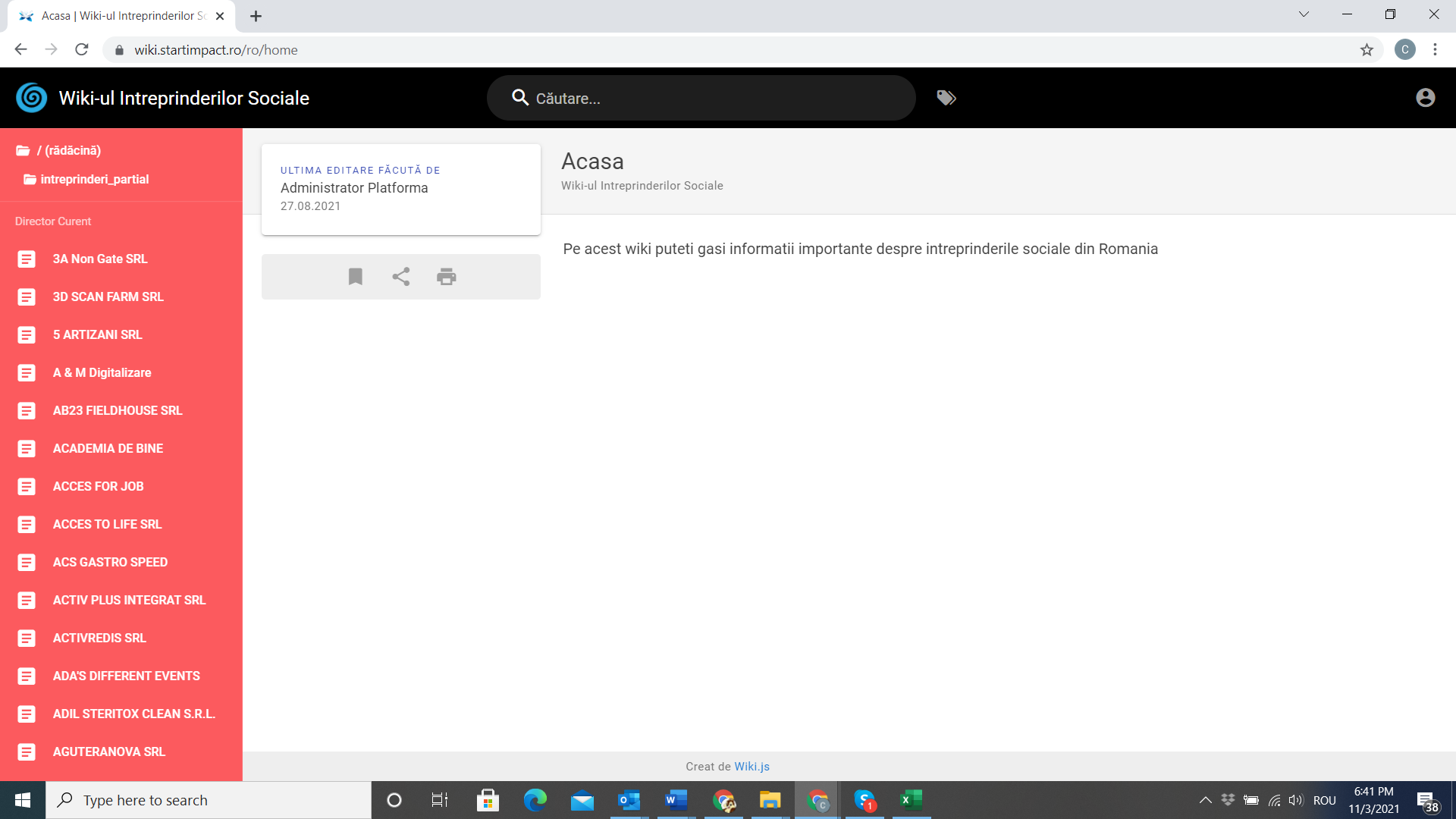 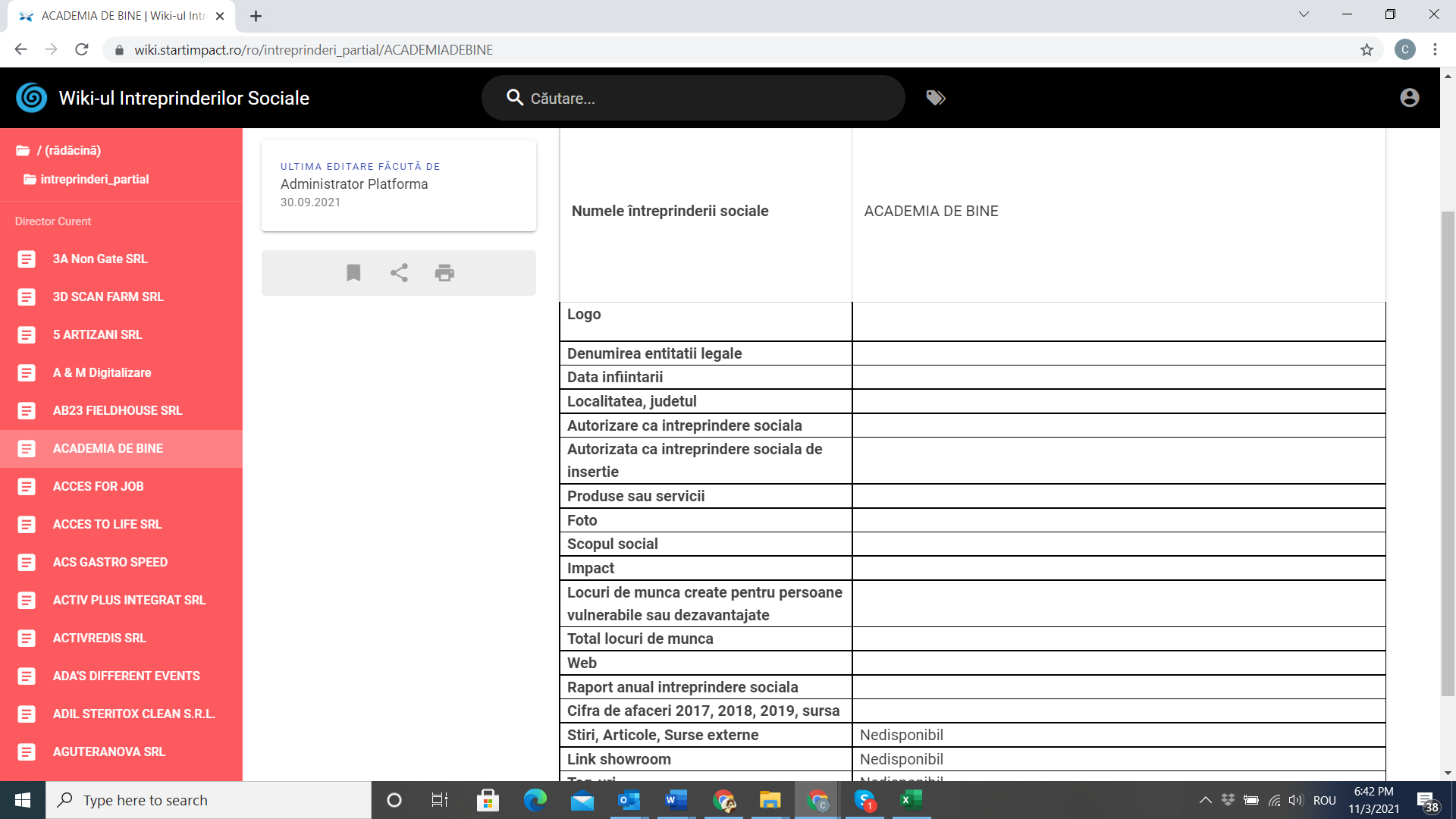 A.12.2. Crearea unor rețele de sprijin și stabilirea de parteneriate: Au fost elaborate mai multe analize privind întreprinderile sociale, precum și o analiză privind soluții punctuale și instrumente practice pe care întreprinderile sociale emergente sau existente le vor putea utiliza în strategiile și abordările contextuale ale comunităților în care își desfășoară activitatea din punct de vedere a stabilirii nevoilor sociale în comunități. A fost elaborat un Raport privind premizele analizei de susținere a economiei sociale prin crearea unei rețele de sprijin în vederea diseminării și a fost planificat un eveniment pentru inițierea creării efective a unei rețele de sprijin în luna mai, declarată luna economiei sociale prin Legea nr. 219/2015. Au fost organizate și susținute 2 evenimente pentru inițierea creării de rețele de sprijin în vederea diseminării în Regiunile Vest și Nord-Vest și a fost elaborat un îndrumător pentru membrii rețelelor de diseminare. Rezultatele A.12.2:1 raport stabilire tema analizată;1 memoriu justificare team analizată;1 metodologie abordare analiză;12 rapoarte evaluare profil GT;1 analiză/document de susținere a economiei sociale la nivel național în vederea diseminării și dezbaterii;1 raport analiză context antreprenoriat social;1 analiză comparative nevoi identificate antreprenoriat social;1 raport privind premizele analizei de susținere a economiei sociale prin crearea unei rețele de sprijin în vederea diseminării de bune practice și informații;2 workshopuri inițiere parteneriate diseminate și rețea de sprijin;1 îndrumător pentru membrii rețelelor de diseminare.A.12.3. Crearea și consolidarea de parteneriate cu actorii  relevanți din sistemul de învățământ, de asistență socială/servicii de ocupare și din administrația locală în vederea creșterii și implicării în furnizarea de servicii pentru grupurile vulnerabile: Au fost realizate fișe de analiză individuale ale nevoilor de parteneriat a GT ale căror planuri de afaceri au selectate pentru finanțare, au avut loc întâlniri cu GT în vederea clarificării aspectelor privind structura și nevoile parteneriale individuale și au întocmit parteneriate preliminare pentru implementarea planurilor de afaceri. Activitatea presupune organizarea de mese rotunde și foscus-grupuri în comunitățile din care provin membri GT ca suport la activitatea de informare, iar ulterior în toate comuntățile unde sunt implementate afaceri sociale pentru a iniția, consolida și a înzestra parteneriatele create. Va fi organizată conferința inter-regională „Economia socială în contextul gestiunii digitale și al creșterii incluzive” cu reprezentanți ai instituțiilor (primării, școli etc) din comunitățile în care funcționează întreprinderile sociale finanțate prin proiect. Rezultatele A.12.3:Baze de date potențiali pareteneri;Fișe de analiză parteneri specifici;3 rapoarte sintetice privind întreprinderile sociale selectate pentru finanțare în cadrul proiectului;46 parteneriate încheiate;65 minute/mese rotunde/focus-grupuri/întâlniri Zoom și telefonice.Măsura în care intervenția POCU a contribuit la rezultatele obținuteFără această finanțare posibilitățile de intervenție în domeniul economiei sociale ar fi fost mult mai reduse, iar beneficiarul, cu resurse proprii, ar fi avut posibilitatea să deruleze mult mai puține activități în acest domeniu. Beneficiarul, deși are o puternică preocupare în domeniul social nu ar fi putut să dezvolte un astfel de proiect. Interviul cu FSS Bethany, precum și sondajul în rândul beneficiarilor au subliniat importanța finanțării POCU pentru sectorul economiei sociale. Fără această finanțare nu ar fi putut fi derulate activități pentru un grup țintă atât de numeros și nu ar fi posibilă înființarea structurilor de economie socială. Astfel, a fost realizat un un proiect complex, cu multe elemente de noutate.Finanțarea POCU a permis promovarea către un public numeros a conceptului de economie socială din regiunile Vest, Nord-Vest și Nord-Est prin acțiuni față-în-față. De asemenea a făcut posibilă derularea unui program de formare cu o durată suficientă pentru a putea asigura transferul de cunoștințe către GT (130 de ore în total), în locații unde s-a asigurat cazare și pensiune completă, astfel încât să se asigure de întreaga atenție și disponibilitate a oamenilor, precum și pentru a-i ajuta să se deconecteze de la presiunea problemelor și îndatoririlor zilnice și să beneficieze din plin de oportunitățile activității de formare. Prin proiect au fost dezvoltate și certificate competențe antreprenoriale pentru 100 de persoane, fapt ce a contribuit la dezvoltarea spiritului antreprenorial și la încurajarea oamenilor de a-și pune în practică ideile. În cadrul proiectului au fost dezvoltate 2 mari mecanisme: (1) platforma on-line multi-user cu secțiuni dedicate atât transparenței (informare, status actualizat, etc.) cât și evaluării publice a performanței (publicarea ideilor de afaceri cu secțiune deschisă, propuneri și evaluare) și sustenabilitate comunitară; (2) secțiunea de crowdfunding cu susținere comunitară, unde participanții la programul de formare și nu numai, vor putea valorifica și dovedi abilitățile dobândite.Fără finanțarea POCU au putut fi asigurate servicii personalizate de consiliere, subvenții pentru afacerile sociale, activități de sprijin în implementarea afacerilor, monitorizare. Subvențiile au asigurat finanțarea a 36 de întreprinderi sociale (din care 21 în mediul rural) și crearea de noi locuri de muncă, inclusiv pentru persoane aparținând grupurilor vulnerabile. Niciunul dintre beneficiari nu ar avut posibilitatea de a demara o afacere fără acest sprijin. Plata salariilor persoanelor vulnerabile/defavorizate pe o perioadă de timp, până la valorificarea produselor realizate pe piață, a fost un ajutor important. Finanțarea a făcut posibilă dezvoltarea unor mecanisme și instrumente care să asigure o mai bună cunoaștere a sectorului și îmbunătățirea vizibilității economiei sociale. Au fost organizate evenimente/mese rotunde/conferințe în vederea creării unor rețele de sprijin și stabilirea de parteneriate pentru susținerea și dezvoltarea întreprinderilor sociale. De asemenea, ca urmare a finanțării POCU a fost posibilă crearea și consolidarea de parteneriate cu actorii  relevanți din sistemul de învățământ, de asistență socială/servicii de ocupare și din administrația locală în vederea creșterii și implicării în furnizarea de servicii pentru grupurile vulnerabile.Activitatile finanțate în cadrul proiectului au contribuit la valorificarea forţei de muncă, în special din zonele rurale, prin creşterea oportunităţilor de ocupare pentru persoanele din grupurile vulnerabile expuse riscului de excluziune socială.Alte efecte decât cele planificateAlte efecteUnul dintre principalele efecte neplanificate ale proiectului este numărul de structuri sprijinite. Inițial a fost prevăzută finanțarea a 21 de structuri de economie socială, însă interesul a fost mult mai mare și au fost finanțate 36 de structuri, cu bugete mai reduse. Acest fapt s-a datorat și campaniei de informare derulată la nivel de proiect, precum și a cursurilor de formare profesională derulate față în față care au crescut interesul pentru oportunitățile de finanțare. Participarea la proiect a contribuit la dezvoltarea spiritului antreprenorial, la creșterea interesului pentru astfel de oportunități de finanțare și la încurajarea oamenilor de a-și pune în practică ideile. Deși prin intermediul proiectului au primit finanțare numai 20% din GT, totuși participarea la activitățile proiectului a produs un efect cu privire la ambiția și dorința acestora de a accesa alte finanțări. Întreprinderile sociale nou înființate sunt un vector al creșterii concurenței la nivelul regiunilor V, NV, și NE, cu efecte pozitive în ce privește competitivitatea economică. Totodată, prin activitatea celor 36 de întrepinderi gama de produse și servicii a fost diversificată la nivelul comunităților din cele 3 regiuni.Prin acțiunile de informare și promovare conceptul de economie socială a devenit cunoscut și a început să deschidă perspective noi și la nivelul altor comunități, această alternativă fiind analizată ca și oportunitate de ocupare pentru persoanele din grupurile vulnerabile expuse riscului de excluziune socială.Platforma și instrumentele dezvoltate în cadrul proiectului, precum și analizele ce vizează sectorul economiei sociale sunt utile și de interes și altor grupuri țintă. Așa cum a fost gândit proiectul acesta va produce efecte neașteptate la nivelul: programelor de licență și master derulate de universități prin actualizarea acestora cu informații noi și bune practici, instituțiilor financiare care realizează analize de risc în vederea acordării de finanțări unor structuri de economie socială sau altor instituții cu rol în dezvoltarea și îmbunățățirea politicilor din sector etc.Platforma dezvoltată prin intermediul proiectului sunt utile atât întreprinderilor înființate în cadrul proiectului cât și altor întreprinderi existente în piață. Platforma are funcționalități multiple:platforma crowdfunding (microfinanțare);rețea smart-contracts de gestionare a resurselor comune și pentru valorificarea serviciilor și produselor întreprinderilor sociale create;conturile sociale wiki pentru validarea și recunoașterea contribuției și impactului întreprinderilor sociale create și parteneriatele cu reprezentanții comunităților locale. Un alt efect a constat în realizarea unei „Metodologii de evaluare ex-ante a potențialului unei propuneri antreprenoriale”. Această metodologie este rodul experienței Fundației Bethany ca administrator de scheme de minimis în context POCU (România Start-up Plus, Diaspora Start-up sau Sprinijirea înființării de întreprinderi sociale). Toate aceste scheme urmează aceeași abordare - în justificarea intervențiilor, toate ghidurile specifice se axează pe două componente principale: formare antreprenorială și competiția de planuri de afaceri ca modalitate de selecție beneficiarilor de finanțare. Această abordare centrată pe cursuri clasice de antreprenoriat, crearea unui plan de afaceri formal ca o condiție obligatorie a participării la selecția pentru obținerea finanțării, justificată pe baza importanței sale ca document de evaluare și atribuire, competiții de planuri de afaceri derulate pe criterii foarte discutabile și urmate de contestarea competiției nu echivalează cu indetificarea potențialului real al unei propuneri antreprenoriale. Cursurile clasice de antreprenoriat sunt mult mai ușor de stăpânit decât a învăța aspecte mai autentice și semnificative ale antreprenoriatului, cum ar fi asumarea riscurilor, creativitatea sau dedicarea. Experiența Fundației în gestionarea unor astfel de scheme de minimis a arătat că această abordare de tip POCU ar trebui schimbată și orientată către o evaluare ex-ante a potențialului unei propuneri antreprenoriale, mult mai potrivită pentru start-up-uri.„Dezvoltarea unui plan de afaceri reprezintă gândirea „big business”; este mai potrivit pentru întreprinderile consacrate și, prin urmare, nu pentru întreprinderile incipiente. Încercarea de a produce un plan de afaceri înainte de activitatea de implementare „pune căruța înaintea boilor”, deoarece mulți trebuie să înceapă înainte de a putea planifica. Accentul ar trebui să fie pus pe planificare prin acțiune, mai degrabă decât pe planuri formale. Poziționarea planului de afaceri ca fiind centrală în procesul incipient de inițiere a afacerii în mod necorespunzător și nerealist prezintă acel proces ca fiind sistematic, liniar, secvențial și ordonat rațional; un proces care poate fi prognozat și controlat, ceea ce în mod absolut nu este cazul start-up-urilor.În principal, metodologia pe care o propunem în continuare pune la îndoială dacă acesta este mecanismul cel mai potrivit în jurul căruia să se implementeze proiecte de încurajare a antreprenoriatului și a educației antreprenoriale și, în plus, solicită luarea în considerare a ceea ce planurile de afaceri adaugă proiectelor ca experiență autentică de învățare antreprenorială. Rațiunea care pare să stea la baza prezenței elaborării planurilor de afaceri în cadrul unui proiect antreprenorial pare să rezideze într-o opinie a furnizorului de finanțare că acesta este un document de care are nevoie antreprenorul aspirant. Astfel, experiența participării și elaborării planului de afaceri este oferită ca fiind o oportunitate valoroasă de a dezvolta astfel de competențe care vor avea apoi o utilizare pertinentă și un beneficiu aplicativ dincolo de contextul selecției pentru finanțare. O astfel de presupunere ar trebui contestată. Planul de afaceri formal este supraevaluat în raport cu importanța pe care i-o acordă antreprenorii aspiranți în cadrul experienței lor post-participare, în activitatea de implementare de rutină a afacerii. Concluzia noastră, după implementare a 3 generații de asemenea proiecte, este că ceea ce finanțatorul consideră că este necesar pentru antreprenorii aspiranți și ceea ce aceștia au nevoie în afara competiției pentru finanțare, în activitatea de zi cu zi, sunt supuse unei viziuni diametral opuse pe termen lung (în afară de finanțarea însăși, binențeles, adică banii). Cu toate că activitatea de elaborare a planurilor de afaceri este atribuită ca esențială pentru satisfacerea nevoilor de învățare a antreprenorilor aspiranți, aceasta pare să contribuie mai mult la satisfacerea nevoilor și cerințelor metodologice ale celor care implementează proiectele de finanțare (finanțator și administrator de schemă). Considerăm că continuarea promovării eleborării planurilor de afaceri în cadrul proiectelor de promovare și educație antreprenorială subminează modul în care acestea ar putea spori accesul la experiența relevantă și capabilitățile adecvate pentru implementarea întreprinderii. Mai mult, acest lucru ar putea promova o viziune unilaterală a importanței planului de afaceri, care ar putea fi înșelătoare pentru cei cu o experiență anterioară limitată și fără o înțelegere practică a noilor întreprinderi antreprenoriale. Ca administratori de scheme antreprenoriale ar trebui să avem o perspectivă mai echilibrată asupra planurilor de afaceri și să recunoaștem natura sa controversată. Alternativele la planurile de afaceri ar putea fi explorate în mod valoros, iar metodologia pe care o expunem în continuare ar putea oferi inspirație și altor administratori de schemă. Scopul principal al acestei metodologii este să ridice întrebări cu privire la mai multe aspecte ale implementării acestor proiecte, respectiv dacă timpul și resursele pe care le folosim pentru a impune participanților să producă planuri de afaceri cuprinzătoare care ar putea avea o utilitate limitată în context real antreprenorial  nu ar putea fi mai bine utilizate pentru atingerea obiectivelor proiectelor si ale programelor, în special încercând să punem mai mult accent pe rezultatele acțiunilor întreprinse de grupul țintă pentru a progresa implementarea oportunității în cadrul procesului de selecție.”Această metodologie a fost gândită și propusă ca un mecanism alternativ la actuala abordare POCU și poate fi utilizată atât de către autorități, finanțatori cât și de administratorii de astfel de scheme. Alte grupuri vizateEfectele, atât cele planificate cât și cele neplanificate, vor fi resimțite de GT al proiectului (regiunile V, NV, NE) dar vor prezenta utilitate și pentru alte grupuri și alte regiuni, cum ar fi:alte întreprinderi sociale,potențiali antreprenori sociali, manageri de întreprinderi sociale, instituții care gestionează programe de sprijinire a antreprenoriatului social, instituții financiare bancare / non-bancare (pentru analiza de risc a structurilor de economie socială în vederea finanțării),cercetători, universități din România (mai ales cele care derulează programe de licență și master în economia socială),angajați, furnizori și clienți ai întreprinderilor sociale, structuri comunitare formale și informale, inițiative locale de dezvoltare comunitară. De asemenea, toate analizele și instrumentele realizate sunt utile și instituțiilor care au ca scop sprijinirea antreprenoriatului social (de ex. autorități de management a fondurilor europene, instituții publice locale, camere de comerț, patronate, GAL-uri, etc.) pentru îmbunățățirea politicilor si impactului activităților lor în susținerea mediului antreprenorial social.Sustenabilitatea rezultatelor obținuteLa nivelul proiectului măsurile de sustenabilitate sunt asigurate din modul în care a fost gândit și este implementat proiectul. Sustenabilitatea proiectului este asigurată prin activitatea 12 privind dezvoltarea economiei sociale care abordează dezvoltarea și întreținerea unui ecosistem de suport prin intrumentele create:platforma crowdfunding (microfinanțare);rețea smart-contracts de gestionare a resurselor comune și pentru valorificarea serviciilor și produselor întreprinderilor sociale create;conturile sociale wiki pentru validarea și recunoașterea contribuției și impactului întreprinderilor sociale create și parteneriatele cu reprezentanții comunităților locale. Aceste intrumente vor asigura în mare măsura valorificarea publică a rezultatelor proiectului după finalizarea acestuia, pentru o perioadă de min. 12 luni, inclusiv prin furnizarea de servicii de monitorizare, consultanță, consiliere și mentorat întreprinderilor finanțate. „Metodologia de evaluare ex-ante a potențialului unei propuneri antreprenoriale” a fost gândită și propusă ca un mecanism alternativ la actuala abordare POCU și poate fi utilizată atât de către autorități, finanțatori cât și de administratorii de astfel de scheme. Parteneriatele de susținere și analiza economiei sociale la nivel regional, pentru cele 3 regiuni (Vest, Nord-Vest și Nord-Est), vor prezenta utilitate pentru cel puțin următoarele grupuri: potențiali antreprenori sociali, manageri de întreprinderi sociale, instituții care gestionează programe de sprijinire a antreprenoriatului social, instituții financiare bancare / non-bancare, cercetători, angajați, furnizori și clienți ai întreprinderilor sociale, structuri comunitare formale și informale, inițiative locale de dezvoltare comunitară. Analiza va fi publicată pe site-ul proiectului (startimpact.ro) și transmisă către potențiali beneficiari: structuri de economie socială din cele 3 regiuni (min. 30 ), universități din România (mai ales cele care derulează programe de licență și master în economia socială - min. 6), instituțiile financiare bancare și non-bancare (pentru analiza de risc a structurilor de economie socială în vederea finanățrii - min. 5) , instituții care au ca scop sprijinirea antreprenoriatului social (min. 50 din care: autorități de management a fondurilor europene, instituții publice locale, camere de comerț, patronate, GAL-uri, etc.) pentru îmbunățățirea politicilor si impactului activităților lor în susținerea mediului antreprenorial social.Parteneriatele încheiate cu actorii  relevanți din sistemul de învățământ, de asistență socială/servicii de ocupare și din administrația locală în vederea creșterii și implicării în furnizarea de servicii pentru grupurile vulnerabile vor fi menținute și consolidate și după finanlizarea proiectului. Proiectul poate fi un exemplu de bună practică prin elementele de noutate și poate fi replicat la scară largă.Mecanisme, dificultăți și factori care au influențat (pozitiv sau negativ) implementarea proiectuluiFactori care au influențat implementarea proiectului și/sau efectele acestuiaPrincipalii factori pozitivi care au influențat implementarea proiectului și/sau efectele acestuia:(+) Experiența anterioară a beneficiarului în scrierea și implementarea de proiecte similare. FSS Bethany a implementat cu succes programe integrate de dezvoltare a resurselor umane și cresterea integrării profesionale pentru grupurile vulnerabile, susținute prin finantări din fonduri nerambursabile naționale și internaționale. Fundația Bethany a derulat și derulează programe destinate încurajării antreprenoriatului și formării de antreprenori.(+) Cunoașterea de către beneficiar  a specificului comunităților, problemelor și particularităților cu care se confruntă. Proiectul este localizat în regiunile V, NV și NE. Au fost alese aceste regiuni deoarece beneficiarul a derulat anterior proiecte în fiecare dintre aceste regiuni și cunoaște specificul comunităților, problemele și particularitățile cu care se confruntă. Mai mult, Beneficiarul are sediul în Timișoara, un punct de lucru la Iași și un Centru de consiliere și initiere a afacerilor la Oradea.(+) Interacțiunea cu grupul țintă „față-în-față”. Comunicarea față-în-față reprezintă o formă vitală de schimb de informații pentru publicul primar. Acțiunile de informare a publicului realizate față-în-față și-au atins mult mai scopul. Derularea cursurilor de formare profesională față în față, în locații în afara localității reprezintă un factor de succes, crează o altă coeziune la nivel de participanți, iar rezultatele sunt mult mai bune. Participanții au avut posibilitatea de a se cunoaște, de a face schimb de idei și opinii. De asemenea după programul de curs, cursanții au continuat să lucreze, să discute, să schimbe idei ceea ce i-a ajutat să înțeleagă și să aprofundeze mult mai bine noțiunile teoretice. (+) Procesul de selecție a GT. Selecția persoanelor potrivite pentru un astfel de proiect este esențială. Menținerea acestora în proiect este o provocare. Informarea corectă și completă, alături de bateria de teste aplicată celor interesați au asigurat un proces de selecție GT riguros. Cei interesați au luat decizia de a se înscrie în proiect având informații cu privire la tot parcursul pe care va trebui să îl urmeze, calendar etc.(+) Metodologiile de implementare a activităților. Ghidul solicitantului nu prevede metodologii de implementare și fiecare Adminstrator a avut libertatea de a-și dezvolta propriile metodologii. Experiența anterioară a Administratorului în gestionarea unor programe similare este deosebit importantă în dezvoltarea unor metodologii de implementare a activităților proiectului. (+) Evaluarea „ex-ante”. Evaluarea și selecția planurilor de afaceri este o activitate deosebit de importantă care asigură sustenabilitatea afacerilor. La nivelul acestui proiect s-a mers pe idea unei evaluări „ex-ante” a planurilor de afaceri. Această metodologie  a fost completată de metodologia de evaluare și interviu ceea ce a asigurat un proces riguros și de calitate pentru selecția planurilor de afaceri. Acest mecanism reprezintă o alternativă la actuala abordare POCU pentru astfel de scheme de minimis(+) Experiența experților și gradul de implicare a acestora în implementarea proiectului. Un factor de succes al proiectului în constituie mobilizarea unor experți cu expertiză în domeniile proiectului, gradul de implicare a acestora și nivelul de cunoștințe ale acestora.(+) Sprijin acordat beneficiarilor pentru implementarea planurilor de afaceri. Administratorul de ajutor de minimis nu trebuie să se transforme într-o entitate care face verificări de conformitate a documentelor transmise de către beneficiari. Rolul Administratorului este de a sprijini beneficiarul în dezvoltarea capacității acestuia de antreprenor, dezvoltarea afacerii, în găsirea unor soluții pentru ca afacerea să meargă, să devină sustenabilă. (+) În cadrul proiectului s-a mers pe ideea înființării de structuri participative (ONG-uri) fiindcă acestea se pliază mult mai bine scopului social.(+) Dezvoltarea unor instrumente utile - platforma crowdfunding, rețea smart-contracts, conturile sociale wiki(+) Dezvoltarea de rețele și parteneriate de sprijin, crearea și consolidarea de parteneriate cu actorii relevanți din sistemul de învățământ, de asistență socială/servicii de ocupare și din administrația locală în vederea creșterii și implicării în furnizarea de servicii pentru grupurile vulnerabile.Principalii factori negativi care au influențat implementarea proiectului și/sau efectele acestuia:(-) Ghidul Solicitantului Start-up solidar este o preluare a ghidului start-up și completat cu aspecte din Legea 2019/2015. Ghidul nu a fost foarte bine adaptat economiei sociale și antreprenoriatului social. (-) Clarificările la ghid formulate de AM POCU au venit mult prea târziu pentru unele dintre proiecte având în vedere stadiul de implementare al acestora. Aceste clarificări au generat confuzie în rândul grupului țintă.(-) Constrângerile ghidului solicitantului referitoare la proporția de 90% absolvenți în cadrul programului de formare au reprezintat un factor de risc major în cadrul proiectului, privitor la GT, care a pus o presiune deosebită asupra selecției, având în vedere că odată selectat, GT trebuie menținut, și mai departe 90% trebuie să absolve cursul. Faptul că numai 20% din GT poate obține finanțare scade interesul pentru activitățile proiectului.(-) Condiționalitățile cu privire la implementarea Planurilor de afaceri. Prin comparație cu programul start-up derulat de Ministerul Economiei programul POCU start-up solidar este mult mai complicat, cu mult mai multe condiții. În cazul start-up AIPPIMM nu a intervenit în implementare, nu au existat atât de multe limitări și condiționări ca în cazul POCU și din aceste considerente programul a mers mult mai bine, iar afacerile au rezistat. (-) Contextul actual a afectat implementarea planurilor de afaceri sociale. Multe dintre afaceri presupuneau un grad mare de contact, însă pandemia SARS-CoV-2 a limitat mult derularea afacerilor respective. De asemenea partea socială a afacerilor a fost afectată de pandemie. Activitățile sociale pentru a avea impactul scontat trebuie realizate față în față. Devalorizarea bugetelor inițiale - creșterile de prețuri cu 40-50% au afectat implementarea planurilor de afaceri.(-) Lipsa de experiență a personalului din Compartimentul de Economie Socială din cadrul AJOFM a fost o barieră în procesul de atestare. Anterior a fost atestat un număr mic de întreprinderi sociale sau în unele județe nu a existat nicio întreprindere socială atestată, deci nu a existat nicio experiență a personalului din cadrul AJOFM în acest sens. Au fost întâmpinate unele dificultăți în atestarea ONG-urilor ca întreprinderi sociale. ONG-urile nu fac profit și prin urmare în statut nu putea fi menționat mot a mot criteriul din Legea 219/2015 conform căruia întreprinderea „alocă minimum 90% din profitul realizat scopului social şi rezervei statutare”. O astfel de precizare în statut putea să atragă respingerea în instanță a dosarului de înființare. Astfel, pentru a se evita respingerea în instanță de către judecător s-a menționat în statut că „excedentul în proporție de 100% va fi destinat scopului social”. Această precizare din statutul ONG-urilor nu a fost agreată de AJOFM-uri pentru că nu reda criteriul din lege, ceea ce a condus la respingerea dosarelor de atestare.(-) Lipsa de experiența a beneficiarilor de a scrie și implementa planuri de afaceri sociale:Planurile de afacere sunt scrise fără a avea experiență și sunt greu de implementat așa cum au fost scrise. Beneficiarii nu au experiență în întocmirea de astfel de planuri de afaceri, nu au idee de fonduri europene, pornesc de la estimări nerealiste pe baza unor oferte din piață etc.Antreprenorii au nevoie de sprijin în implementare. Nu au experiență în relația cu furnizorii, nu știu să completeze o raportare etc. Implementarea este un fel de „balaur”. Practica a arătat că este bine să se meargă pe granturi mici. Nu sunt pregătiți pentru gestionarea unor sume mari, întâmpină greutăți și în gestionarea unor sume mici. (-) Timpul limitat alocat de beneficiari pentru implementarea planurilor de afaceri și dezvoltarea afacerilor. Incertitudinile cu privire la succesul afacerii îi determină să nu renunțe la locul actual de muncă, ceea ce implică alocarea unui timp limitat pentru implementarea și dezvoltarea afacerii. La acest moment antreprenorii nu își permit să renunțe la actualul loc de muncă pentru că au nevoie de un venit pentru a susține familia, pentru a plăti facturile etc. Abia după ce termină programul de lucru, se achită de toate responsabilitățile față de familie și gospodărie se apucă de întocmirea dosarelor de achiziții, raportări etc. (-) Timpul mare necesar pentru administrativ, raportare etc. Administratorul alocă mult mai mult timp părții administrative în detrimentul unui sprijin real în direcția dezvoltării capacității antreprenorului de a gestiona afacerea. De asemenea beneficiarii sunt nevoiți să aloce un timp important întocmirii dosarelor de achiziție, realizării raportărilor lunare, etc. în defavoarea dezvoltării afacerii. (-) Cooperarea interinstituțională. Un alt aspect esențial este legat de Consiliul Concurenției care consideră că orice sprijin acordat beneficiarilor după înființare se încadrează la ajutor de stat și nu poate fi acordat. (-) Lipsa de vizibilitate, susținere și promovare a economiei sociale, precum și lipsa de facilități acordate celor fac economie socială constituie bariere în dezvoltarea sectorului de economie socială în România.Dificultăți cu care s-a confruntat proiectulProiectul „Impact Start-Up” a fost printre primele proiecte contracte și demarate din apelul Start-up Solidar (aprilie 2019). La acel moment erau încă erau neclare multe aspecte cu privire la antreprenoriatul social, ghidul solicitantului, legislație, cheltuieli eligibile, etc. Parte dintre aceste aspecte au fost clarificate de către AM POCU în iulie 2020 printr-o serie de răspunsuri oferite Administratorilor de ajutor de minimis. La acel moment proiectul „Impact Start-up” era într-o fază avansată de implementare (16 luni din cele 36 de luni). Demararea proiectului într-un context neclar care a suferit modificări semnificative pe parcursul derulării proiectului, iar aceste clarificări au venit mult prea târziu pentru unele dintre proiecte având în vedere stadiul de implementare a acestora. Aceste clarificări au generat confuzie în rândul grupului țintă.Limitările de mobilitate impuse de  pandemia SARS-CoV-2 au avut impact la nivel de implementare a proiectului. Proiectul a fost suspendat pe o perioadă de 3 luni din cauza pandemiei SARS-CoV-2. Activitățile proiectului au fost gândite a se derula față în față pentru a avea impactul scontat, însă din cauza pandemiei unele dintre acestea au fost derulate on-line.La nivel de implementare au fost întâmpinate unele dificultăți generate de deces sau boală în cazul unor beneficiari câștigători ai concursului de finanțare. Concluzii și lecții învățateProiectul este într-un stadiu avansat de implementare. Cele 36 de structuri implementează planurile de afacere socială și beneficiază de sprijin din partea proiectului. Principalele concluzii și lecții învățate: Sectorul economiei sociale din România are nevoie în continuare de sprijin, dar și de o legislație în domeniu mult mai bine adaptată scopului. Economia socială trebuie mult mai bine promovată și susținută, fapt ce va contribui și la atingerea indicatorilor unor strategii conexe.Schema de finanțare POCU Start-up Solidar, are o importanță majoră în dezvoltarea economiei sociale. Scopul pentru care a fost gândită această schemă de finanțare va fi atins, respectiv indicatorul „număr de întreprinderi sociale înființate”. Este importantă rata de supraviețuire a acestora, după finalizarea finanțării. Impactul la nivel de comunitate la acest moment este evidențiat de numărul de locuri de muncă create, de creşterea oportunităţilor de ocupare pentru persoanele din grupurile vulnerabile, expuse riscului de excluziune socială. Însă impactul acestor întreprinderi sociale trebuie analizat în timp.Experiența beneficiarului în scrierea și implementarea de proiecte similare, în administrarea unor de scheme de grant este definitorie pentru succesul unui astfel de proiect. De asemenea, o bună cunoaștere a specificului comunităților, problemelor și particularităților cu care acestea se confruntă sunt elemente importante pentru succesul proiectului.  Este nevoie de ghiduri clare și adaptate economiei sociale. Schemele de grant pentru antreprenori trebuie să fie mult mai flexible și ușor de implementat. Planurile de afacere sunt scrise de persoanele gurp țintă fără a avea experiență și ulterior sunt greu de implementat așa cum acestea au fost scrise. Planul de afacere reprezintă o estimare, un plan care arată încotro te duci. Acesta nu poate fi implementat exact așa cum a fost scris inițial. Este foarte important ca afacerea să meargă, să se dezvolte pentru a menține angajații așa cum a fost asumat prin planul de afacere. De asemenea trebuie avut în vedere modificarea contextului socio-economic (pandemia SARS-CoV-2, creșterile de prețuri, creșterile salariale etc). La momentul pregătirii planurilor de afacere aceste aspecte nu au putut fi anticipate însă au afectat implementarea planurilor de afacere.Eliminarea, pe cât posibil, a contradicțiilor legislative care pot bloca procesul de înființate și atestare ca întreprindere socială și implicit implementarea afacerilor. Un astfel de exemplu în constituie ONG-urile care nu fac profit, ceea ce intră în coliziune cu obligația de a menționa în statut criteriul din Legea 219/2015 - „alocă minimum 90% din profitul realizat scopului social şi rezervei statutare”. Schemele de finanțare de tip start-up trebuie să urmărească dezvoltarea capacității antreprenorului de a gestiona o afacere.Rolul Administratorului este de a sprijini beneficiarul în dezvoltarea afacerii, în găsirea unor soluții pentru ca afacerea să meargă.Este nevoie de un mecanism de cooperare interinstituțională mult mai functional și mai rapid. De exemplu cooperarea cu Consiliul Concurenției în ceea ce privește sprijinul acordat beneficiarilor după înființare fără a fi considerat ajutor de stat. În acest context trebuie identificat și menționat în ghidul solicitantului un mecanism clar de sprijin al beneficiarilor în implementare având în vedere lipsa de experiență a acestora în gestionarea unor fonduri și dezvoltarea unei afaceri. Studiu de caz 2 - „Acceleratorul de întreprinderi sociale”, SMIS 127384PROIECTUL „Acceleratorul de întreprinderi sociale” Contract POCU/449/4/16/127384 - Cod SMIS 127384Obiectul și scopul studiului de caz, metodologia utilizată pentru realizarea acestuiaSelecția Studiului de Caz (SdC) s-a realizat în urma unei analize detaliate a portofoliului de proiecte aferent POCU OS 4.16 și s-a bazat pe un set de criterii care reflectă varietatea și specificitatea intervențiilor finanțate. Proiectul selectat a fost depus în cadrul apelului competitiv „Sprijin pentru înființarea de întreprinderi sociale” (AP 4/PI 9.v/OS 4.16) – Solidar Start-up. Acest proiect a fost selectat pentru scopul propus constând în înființarea unui număr de minim 21 de întreprinderi sociale, inclusiv întreprinderi sociale de inserţie, atât în zona rurală, cât şi urbană la nivelul a 7 regiuni de dezvoltare din România ca soluție sustenabilă de reducere a disparităților sociale, combaterea sărăciei și crearea de locuri de muncă incluzive pentru persoane care aparțin grupurilor defavorizate. Prin proiect vor fi recrutate şi formare cel puţin 105 persoane din toate regiunile de dezvoltare ale României, excepţie Regiunea Bucureşti-Ilfov. Proiectul răspunde în mod direct OS 4.16.: Consolidarea capacităţii întreprinderilor de economie socială de a funcţiona într-o manieră sustenabilă, contribuind direct cu 21 de întreprinderi sociale create la atingerea indicatorului de 743 de entităţi de economie socială sprijinite, planificate ca indicator de program (4S63) de a fi atinse până în anul 2023.Strategia proiectului vizează: 1. Oferirea de sprijin pentru înfiinţarea de întreprinderi sociale; 2. Implementarea planurilor de afaceri şi monitorizarea funcţionării întreprinderilor sociale; 3. Dezvoltarea sectorului prin conectarea la market place/ reţele naţionale şi europene în domeniu, colectarea periodică de date din sector la nivel naţional, promovarea mărcii sociale şi dezvoltarea de parteneriate strategice. Pe termen mediu și lung, rezultatele proiectului vor contribui la crearea de locuri de muncă, inclusiv pentru persoane din grupuri vulnerabile, dezvoltarea de servicii necesare în comunitate, inclusiv în domenii de interes public cum ar fi: servicii sociale, educaţionale, de sănătate ş.a., creşterea şi consolidarea unui sector care poate reduce în mod real disparităţile sociale, poate răspunde unor nevoi locale, înglobează elemente de protejare a mediului, economie circulară şi colaborativă, şi poate fi o soluţie pentru perioadele de criză economică sau şomaj prelungit. De asemenea proiectul răspunde strategiilor relevante selectate şi vizate în cadrul acestui apel (ex. incluziune socială și reducerea sărăciei, îmbătrânire activă, o societate fără bariere pentru persoane cu dizabilități, ocuparea forței de muncă, planurile de dezvoltare regională, etc).Prin urmare am considerat că acest proiect este unul relevant pentru domeniul economiei sociale prin ceea ce și-a propus și a realizat. La momentul realizării studiului de caz proiectul era în implementare, însă într-un stadiu avansat. Toate structurile de economie sociale se aflau în plin proces de implementare a planurilor de afaceri sociale. Pentru realizarea acestui SdC s-au folosit următoarele metode: cercetarea documentară.  Scopul studiului de caz este de a analiza la nivel micro (de proiect) contribuția intervențiilor POCU cu privire la dezvoltarea economiei sociale în România. În acest scop, SdC și-a propus să răspundă tuturor întrebărilor de evaluare aferente Temei 8.Prezentarea sintetică a beneficiarului și partenerilorBeneficiarul: FUNDAŢIA "ALĂTURI DE VOI" ROMÂNIAFundaţia „Alături de Voi” România (ADV) este o organizaţie neguvernamentală, înfiinţată în februarie 2002 de către Holt International Children’s Service USA, a cărei misiune este incluziunea persoanelor seropozitive HIV şi din alte grupuri vulnerabile. Sediul naţional al fundaţiei este în jud Iasi. ADV Romania este furnizor autorizat de servicii sociale cu 2 servicii sociale licentiate. De asemenea, este si intreprindere sociala de insertie. Anual fundaţia oferă servicii sociale la peste 85 de copii si tineri din familii sarace, cel putin 40% persoane cu dizabilitati angajate in intreprinderea sociala proprie şi cel putin 30 de persoane plasate anual pe piata muncii. ADV România este furnizor acreditat ANC pe formare, furnizor acreditat AJOFM pe ocupare şi deţine autorizaţie de unitate protejata autorizata de către ANPD. Sub umbrela fundaţiei au fost dezvoltate începând cu anul 2008 un număr de 3 întreprinderi sociale sub brand-ul: UtilDeco www.utildeco.ro JobDirect www.jobdirect.ro Wise.travel. ADV România a derulat timp de 16 ani, peste 77 de proiecte/programe, peste 18 milioane de euro gestionate și este membru fondator al mai multor platforme nationale și europene, printre care și FONSS - Federația Organizațiilor Neguvernamentale pentru Servicii Sociale care ănglobează 36 de furnizori privati de servicii sociale din România. Are experienţă anterioară ca administrator de schemă de grant, a evaluat 80 de planuri de afaceri de întreprinderi sociale. ADV furnizează cursuri autorizate ANC în domeniul economiei sociale: curs ”Manager întreprindere socială” şi ”Antreprenor Economie Socială” (250+ persoane formate). Fundația este acreditată ca furnizor de servicii specializate pentru stimularea ocupării forţei de muncă și ca furnizor de servicii sociale. Fundația „Alături de Voi” este membru fondator federaţia RISE - membră în ENSIE Europe (peste 3500 de Î.S.I. din UE) și membru în Coaliţia pentru Economie Socială din România.Partener: GRUPUL DE CONSULTANȚĂ PENTRU DEZVOLTARE DCG SRLGrupul de Consultanță pentru Dezvoltare are experiență în scrierea și implementarea de proiecte finantate in cadrul POSDRU si POCU (18 proiecte). Detine experientă ca administrator de schema de grant fiind implicat în implementarea a 2 proiecte finanțate în cadrul liniei de finanțare POSDRU DMI 6.1 și a 4 proiecte finanțate în cadrul liniei de finanțare POCU – România Start Up Plus. A fost implicat în evaluarea a peste 200 planuri de afaceri în cadrul liniei de finanțare POCU – România Start Up. De asemenea a fost implicat în implementarea a 2 proiecte strategice prin care s-au înființat 15 întreprinderi sociale finanțate prin POSDRU 2007-2013 și a înființat, dezvoltat și monitorizat pe parcursul implementării planului de afaceri 4 dintre acestea. Are o vastă experiență în consilierea privind implementarea planurilor de afaceri, în 2015 a fost partener în cadrul unui proiect finanțat prin România Start Up prin intermediul căruia a furnizat sprijin si cosiliere pentru 42 de antreprenori din regiunile Sud-Munteania și Sud-Est care au beneficiat de ajutor de minimis în cadrul proiectului. Este furnizor autorizat de formare profesională din 2008.Prezentarea planului proiectuluiDate sintetice ale proiectuluiContext și justificare nevoiEconomia socială este de dată recentă în RO, fiind legiferată ca domeniu în 2015. Maparea dimensiunii sectorului este greu de realizat, neexistând un sistem periodic de colectare a datelor. Conform Registrului Unic de Evidenţă a Întreprinderilor Sociale (ANOFM), în octombrie 2018 erau înregistrate un număr de 112 Î.S., din care doar 83 active. Un număr de 8 entităţi, deţin marca socială. 52% din Î.S. sunt înfiinţate ca ONG-uri. Conform raportului de cercetare ”Dezvoltarea E.S. prin unităţi protejate” realizată de către ADV în 2014, a reieşit faptul că 91% din ONG-uri consideră că înfiinţarea de Î.S. reprezintă o soluţie de autofinanţare pentru continuarea misiunii asumate în domeniu social, educaţional, ocupare şi de sănătate. Pe lângă susţinerea unor servicii care sunt de interes public, Î.S. sunt şi soluţia de creare de locuri de muncă pentru persoane cu dizabilităţi sau din alte grupuri vulnerabile cu care lucrează zi de zi ONG-urile. Această perspectivă este susţinută şi de datele Institutului Naţional de Statistică din 2015, care indică un număr de 42,707 de ONG-uri cu activitate economică, având un număr de 99,774 de angajaţi, fiind apoi urmată de cooperative, case de ajutor reciproc şi SC-uri. Dezvoltarea unui sector fără un cadru legal, arată nevoia clară a societăţii de a dezvolta afaceri care să genereze pe lângă profit economic şi profit social. Din păcate, România se află pe ultimele locuri în statistica europeană la numărul de Î.S.. Fiind o ţară cu un procent de aproximativ 42% din populaţie în risc de sărăcie (raport Banca Mondială), cu insuficiente servicii sociale, educaţionale şi medicale, este prioritar să se învestească în sectorul de E.S. care poate rezolva cel puţin 3 probleme majore: dezvoltarea de servicii complimentare sectorului public; activarea pe piaţa muncii a categoriilor de persoane defavorizate (dizabilităţi, romi, deţinuţi, vârstnici ş.a.); reducerea disparităţilor sociale la nivel de regiuni, judeţe, urban şi rural. În acest moment, singura sursă de finanţare disponibilă pentru sector este această schema de finanţare pentru start-up-uri, care poate crea un trend în RO. Astfel, rezultatele generate la nivelul anului 2017, conform studiului realizat de către NESsT RO, pot creşte considerabil prin această schema de finanţare. Cercetarea arată că în 2017, Î.S. au generat o cifră de afaceri de 24 mil Euro şi au creat peste 1000 de locuri de muncă în România.Nevoia de adaptare la schimbările pieţei şi de identificare de oportunităţi noi în vederea generării de profit economic, dar şi social pentru comunitate. Cunoaşterea domeniului economiei sociale şi identificarea de surse de finanţare pentru a pune în practică o idee de afaceri, colaborat cu oportunitatea de a avea acces la mentorat, sunt nevoi imediate pe care le au mare parte din persoane care au răspuns la întrebările din cercetarea realizată pentru proiect. O parte dintre aceştia provin din grupuri vulnerabile, lucrează în ONG-uri sau pur şi simplu doresc să dezvolte afaceri sustenabile centrate pe om, pe dezvoltarea comunităţii şi protejarea mediului. Efectele negative pe care problemele identificate le generează la nivelul GT includ lipsa unui loc de munca, venituri scăzute, nivelul de trai scăzut, migraţia forţei de munca în afara țării, cu consecinţe dramatice, reflectate direct în creşterea riscului de sărăcie şi excluziune sociala la nivel naţional.Lansarea acestui apel, reprezintă o oportunitate de creştere a nr de Î.S. din România şi reducerea discrepanţelor faţă de alte ţări europene. E.S. este o prioritate de dezvoltare pe agenda CE şi o soluţie bună pentru perioadele de criză economică şi şomaj prelungit, aşa cum au dovedit-o studiile aferente crizei din 2008-2010. De asemenea, Î.S.I. pot activa prin servicii de suport suplimentare o categorie de persoane care nu prea a fost dorită până în prezent de angajatori: persoane cu dizabilităţi, de etnie romă, vârstnici, deţinuţi, persoane fără adăpost ş.a. Având în vedere că RO se confruntă cu un deficit de forţă de muncă de aproximativ 1 mil de persoane (Romanian Business Leaders, 2018), această finanţare vine la un moment potrivit pentru a reduce acest deficit, dar şi a scădea cheltuielile sociale.Pricipalele nevoie identificate: 1) Nevoia de a răspunde unor probleme imediate legate de disparităţile sociale, combaterea sărăciei şi protejarea mediului înconjurător; 2) Nevoia de cunoaştere şi înţelegere a domeniului economiei sociale şi modul de funcţionare a întreprinderilor sociale şi a întreprinderilor sociale de inserţie; 3) Nevoia de acces la forme de sprijin consistente şi personalizate a potenţialilor antreprenori sociale, inclusiv la capital financiar pentru demararea unei afaceri; 4) Nevoia de adaptare la schimbările peţii, la competitivitate, inovare socială şi digitală.În acest context și având în vedere nevoile identificare a fost proiectul „Acceleratorul de întreprinderi sociale” propune un pachet de activităţi pentru înfiinţarea în 7 regiuni din România a unui număr de 21 de Î.S., în vederea integrării pe piaţa forţei de muncă a persoanelor din grupuri vulnerabile şi combaterii sărăciei. Proiectul se adresează unui număr de 105 persoane.Obiectivul general si obiectivele specifice ale proiectuluiObiectiv generalÎnființarea unui număr de minim 21 de întreprinderi sociale la nivelul a 7 regiuni de dezvoltare din România ca soluție sustenabilă de reducere a disparităților sociale, combaterea sărăciei și crearea de locuri de muncă incluzive pentru persoane care aparțin grupurilor defavorizate.Obiective specificeOS 1. Informarea a cel puțin 10000 de persoane din 7 regiuni din România privind oportunitatea de a dezvolta entități de economie socială în comunitate și a dezvolta produse și servicii care să contribuie la reducerea disparităților sociale și crearea de locuri de muncă incluzive.OS 2. Creșterea competențelor profesionale în domeniul economiei sociale pentru un număr de 105 persoane din 7 regiuni din România în vederea înființării și dezvoltării de întreprinderi sociale.OS 3. Dezvoltarea unui număr minim de 21 de întreprinderi sociale în 7 regiuni de dezvoltare din România în mediul urban și rural, atât pe perioada de implementare a proiectului, căt și în cea de sustenabilitate.OS 4. Crearea unei rețele de sprijin și de dezvoltare a economiei sociale cu alte comunități și actori relevanți la nivel de țară sau alte state membre în Uniunea Europeană.Grupul țintă (GT)Grupul țintă - 105 persoane din Regiunile de Dezvoltare (Centru, Sud-Est, Sud-Muntenia, Nord-Est, Nord-Vest, Vest, Sud-Vest Oltenia), reprezentând grupul ţintă principal al proiectului.Principalele activități planificateA.1 - Etapa I – Sprijin pentru înfiinţarea de noi întreprinderi socialeA.1.1. Informarea publicului cu privire la acţiunile derulate în cadrul proiectuluiA.1.2. Selectarea grupului ţintă ce va participa la acţiunile de sprijin organizateA.1.3. Derularea unui program de formare antreprenorială specificăA.1.4. Alte activităţi de sprijin oferite în vederea înfiinţării de întreprinderi socialeA.1.5. Selectarea planurilor de afaceri ce vor fi finanţate în cadrul proiectuluiA.2 - Etapa a II-a – Implementarea planurilor de afaceri şi monitorizarea funcţionării întreprinderilor socialeA.2.1. Furnizarea, de către administratorul schemei pentru entităţile sociale, a serviciilor personalizate de consiliere ulterior finalizării procesului de selecţie a planurilor de afaceriA.2.2. Asigurarea înfiinţării şi demarării funcţionării întreprinderilor ce vor implementa planurile de afaceri cu ajutor de minimis în cadrul proiectuluiA.2.3. Decontarea de către administratorul schemei pentru entităţile economiei sociale a sumelor aferente implementării planurilor de afaceri selectate în cadrul proiectuluiA.2.4. Monitorizarea funcţionării şi dezvoltării afacerilor finanţate A3 - Acţiuni care vizează dezvoltarea domeniului economiei socialeA.3.1. Conectarea întreprinderilor sociale la reţele şi platforme naţionale şi europene, inclusiv market-place virtual.A.3.2. Elaborarea unui studiu naţional privind întreprinderile sociale de inserţie şi derularea unei campanii online de promovare a mărcii socialeA.4. Activitate de managementA.5. Activități administrative - activitatea transversală aferentă decontării cheltuielilor indirecte pe bază de rată forfetarăRezultate aferente planificateUn număr de 5 sesiuni de formare derulate în domeniul ”Antreprenor în Economie Socială” pentru un număr total de 75 de persoane; Un număr de 2 sesiuni de formare derulate în domeniul ”Manager de Întreprindere Socială” pentru un număr total de 30 de persoane; Cel puţin 90% din cursanţi, vor promova examenul ANC.Un număr de 105 persoane vor deţine cunoştinţe şi abilităţi specifice domeniului de economie socială, creând premise pentru depunerea unui plan de afaceri în cadrul competiţiei organizate în cadrul proiectului.Pagină de site funcţională a proiectului/campaniei de promovare a programelor de formare profesională şi realizare competiţie de selectare planuri de afaceri pentru finanţare;Derularea unei campanii online pe Facebook Ads si Google Adwords de promovare a competiţiei de planuri de afaceri;Prin estimare, aproximativ 10000 de persoane informate prin derularea campaniei online FB şi GoogleAds la nivelul României, excepţie Regiunea Bucureşti – Ilfov;Bannere on-line cu direcţionare spre pagina campaniei postate pe platforma de 7 site-uri ale solicitantului şi partenerului; Newsletter segmentat pe grupul ţintă al proiectului - 10 ediţii / aproximativ 1000 de persoane/newsletter care primesc informaţia; 175 de persoane care vor participa la evenimentele de promovare realizate în cele 7 regiuni de dezvoltare ale României.O metodologie de recrutare grup ţintă elaborată şi avizată de managerul de proiect;Un număr de 105 persoane recrutate din categoria de grup ţintă din cele 7 regiuni din România vizate de proiect, care îndeplinesc condiţiile de eligibilitate stabilite prin metodologia de recrutare.Un curs ANC în domeniul ”Inspector Resurse Umane” derulat;Un număr de 15 persoane deţin cunoştinţe şi abilităţi în domeniul resurselor umane, inserţie socio-profesională a grupurilor dezavantajate social, egalitate de gen şi de şanse, dezvoltare durabilă, motivarea şi retenţia în companie a angajaţilor;90% din cursanţi, deţin certificate ANC de promovare a examenului.O metodologie de evaluare şi selectare planuri de afaceri elaborată şi avizată de către managerul de proiect; Un număr de 50 de planuri de afaceri depuse;Un număr de 50 de planuri de afaceri evaluate din punct de vedere administrativ; Un număr de 45 de planuri de afaceri evaluate din punct de vedere tehnic;Un număr de 15 planuri de afaceri evaluate tehnic ca urmare a contestaţiilor depuse;Un număr de 45 de planuri de afaceri evaluate ca urmare a participării la pitch-ul organizat în cadrul proiectului; Un număr de 21 de planuri de afaceri aprobate şi contractate pentru finanţare;Un număr de 10 planuri de afaceri aprobate pentru lista de rezervă;Minim 10% din planurile de afaceri finanţate includ activităţi ce promovează tranziţia către o economie cu emisii scăzute de dioxid de carbon şi eficienţă din punct de vedere al utilizării resurselor;Minim 10% din planurile de afaceri finanţate includ activităţi ce promovează inovarea socială;Planurile de afaceri finanţate includ aspecte ce ţin de nediscriminare în raport cu proprii membri, angajaţi, furnizori, clienţi şi parteneri. Membrii asociaţi ai celor 21 de planuri de afaceri selectate pentru finanţare care au beneficiat de activităţi de consiliere în domeniul antreprenoriatului social, inclusiv cu privire la identificarea de pieţe de desfacere (16 entităţi gestionate de către solicitant şi 5 de către partener).21 antreprenori consiliaţi in cadrul Laboratorului de Antreprenoriat social21 chestionare de evaluare a satisfacţiei participanţilor la Laboratorul de Antreprenoriat social 1 Laboratorul de Antreprenoriat social derulat21 materiale pentru participanţi multiplicate si distribuite21 certificate de participare realizate si distribuite cu elemente minime de vizibilitate conform MIV.21 de Ghiduri de bune practici cu privire la egalitatea de şanse, integrare in munca pentru persoane din grupuri vulnerabile, in special cu dizabilităţi şi dezvoltare durabilă distribuite;21 de Broşuri ”Tehnici şi metode de motivare a angajaţilor” distribuite;21 de Manuale de proceduri şi bune practici ”Experienţe de Economie Socială” distribuite.Sprijin acordat pentru înfiinţarea juridică a celor 21 de întreprinderi sociale (16 entităţi gestionate de către solicitant şi 5 de către partener); Sprijin acordat pentru autorizarea ca întreprindere socială şi obţinerea mărcii sociale după caz (16 entităţi gestionate de către solicitant şi 5 de către partener);Deţinerea autorizaţiei de întreprindere socială în maxim 4 luni de la înfiinţarea juridică de către cele 21 de entităţi create prin proiect. Metodologie de decontare cheltuieli aferente schemei de minimis creată şi avizată de către managerul de proiect;Aproximativ 2,1 mil Euro decontate în 3 tranşe de către administratorul schemei pentru cele 21 de entităţi ale economiei sociale care au implementat planurile de afaceri (16 entităţi gestionate de către solicitant şi 5 de către partener);Un număr de 21 de întreprinderi sociale funcţionale şi sustenabile; Un număr de aproximativ 105 locuri de muncă create şi sustenabile.Metodologie de monitorizare şi sustenabilitate planuri de afaceri creată şi avizată de către managerul de proiect;Un număr de 21 de întreprinderi sociale monitorizate cu privire la respectarea indicatorilor prevăzuţi în planul de afaceri (16 entităţi gestionate de către solicitant şi 5 de către partener);Cel puţin 6 deplasări realizate la fiecare întreprindere socială creată prin proiect (16 entităţi gestionate de către solicitant şi 5 de către partener);Un număr de 21 de întreprinderi sociale funcţionale în perioada de implementare (minim 18 luni) şi sustenabilitate (minim 6 luni); Un număr de aproximativ 105 locuri de muncă menţinute în perioada de implementare şi sustenabilitate;Număr crescut de entităţi de economie socială în România.Un număr de 21 de întreprinderi sociale funcţionale conectate la reţele şi platforme naţionale şi europene după caz: RISE, ENSIE, EASPD, ENSIE, Enterprise Europe Network, Coaliţia Naţională pentru Economie Socială, Pactul Judeţean de Ocupare şi Incluziune, Comisia Judeţeană pentru Incluziune Socială, Comitetul local de implementare a planului judeţean de inserţie socioprofesională coordonat de AJOFM ş.a;Un număr de 21 de întreprinderi sociale conectate la market place virtual – E-mag, Olx, wise.travel, utildeco.ro ş.a.; Un grup de comunicare pe FaceBook funcţional;Creşterea vizibilităţii Întreprinderilor Sociale la nivel local, naţional şi european;Promovarea contribuţiei pe care au o Întreprinderile Sociale la atingerea Scopurilor de Dezvoltare Durabilă (Global Goals https://www.globalgoals.org/).Un studiu anual privind impactul întreprinderilor sociale de inserţie în România realizat; Un site de promovare marcă socială funcţional;O campanie online de promovare marcă socială derulată;Parteneriate de promovare a mărcii sociale dezvoltate cu autorităţi publice locale şi centrale.Un management eficient asigurat pentru atingerea obiectivelor şi indicatorilor asumaţi prin proiect; Metodologii de implementare pe diferite etape de implementare a proiectului dezvoltate şi implementate; Un proiect de succes dezvoltat.Activități desfășurate, rezultate și efecte obținuteProiectul a fost scris în baza Ghidului Solicitantului Solidar Start-up, urmărind cerințele cu privire la etapizarea activităților. I.	MANAGEMENTUL PROIECTULUIADV asigură managementul proiectului și presupune coordonarea echipei, îndeplinirea tuturor sarcinilor, monitorizare, comunicare (realizată prin email /telefon şi google docs, cu accent pe respectarea principiilor dezvoltării durabile privind utilizarea eficientă a resurselor de hârtie). II.	IMPLEMENTAREA ACTIVITATILOR/SUBACTIVITATILORPROMOVARE competiţie planuri de afaceri. Realizată online (publicitate plătită pe FB şi Google) şi offline (7 evenimente regionale). Peste 10000 de persoane informate la nivel național. RECRUTARE GŢ. 105 persoane, din care 5% - persoane din categorii defavorizate: de etnie romă, dizabilităţi, vârstnici etc și 50% din persoanele din GT femei (cf metodologiei de recrutare GT). FORMARE GŢ. Realizată în grupe de câte 15 persoane pentru a asigura un impact cât mai mare şi individualizat la nivel de GŢ. 3 cursuri ANC livrate: - Antreprenor în E.S., Manager de I.S., Inspector R.U. Programul de formare livrat prin sesiuni interactive, cu accent pe jocuri de rol, studii de caz relevante. SELECŢIE PLANURI DE AFACERI. Au fost depuse 40 de PA, din care vor fi selectate 31 (21 pentru finanţare şi 10 pe lista de rezervă). Evaluarea realizată în 3 etape: - administrativă, tehnică şi pitch (cf metodologiei de selecţie planuri). FINANŢARE / IMPLEMENTARE / MONITORIZARE PLANURI DE AFACERI. Cei 21 de manageri de Î.S. au fost sprijiniţi prin servicii de consiliere inclusiv în cadrul Laboratorului de AS derulat partener, finanţare în 3 tranşe şi monitorizare, inclusiv în teren (cf metodologiei de monitorizare implementare PA, cu accent pe indicatorii cheie propuşi). DEZVOLTAREA SECTORULUI DE E.S. Conectarea celor 21 I.S. la platforme naţionale /europene şi la market place; realizarea raportului naţional anual de cercetare cu privire la impactul I.S.I şi derulare campanie online de promovare a mărcii sociale. III.	MODALITATEA DE IDENTIFICARE SI IMPLICARE A MEMBRILOR GT IN ACTIVITATILE PROIECTULUIA fost realizată o selecţie atentă a GT conform metodologiei şi celor descrise în secţiunea de GT;A fost asigurată transparenţa implementării proiectului prin actualizarea periodică a informaţiilor pe pagina de site creată şi promovarea prin campanii online şi offline;Au fost oferite răspunsuri în timp real la întrebările GT;Cele 3 cursuri ANC, au fost adaptate la nivelul de cunoştinţe şi aşteptări ale GT. În acest sens a fost realizată o evaluare la începutul cursului cu privire la aşteptări pentru a adapta suportul de curs şi instrumentele de formare utilizate;A fost înfiinţat Laboratorul de Antreprenoriat Social, în care 3 lectori aboredează teme de interes pentru cei 21 de manageri de Î.S. propuse chiar de ei;GT a fost implicat în evaluarea cursurilor ANC furnizate şi a informaţiilor primite în cadrul Laboratorului de A.S.;Au fost realizate vizite de monitorizare şi suport la sediul Î.S. finanţate prin proiect;Colectarea anuală de date din sectorul ES se face implicit şi prin consultarea GT. Soluţiile propuse de GT pentru dezvoltarea sectorului, se vor regăsi în campaniile de advocacy de îmbunătăţire a legislaţiei în domeniu şi includerea ES ca prioritate pe agenda publică;Conectarea GT la platforme naţionale /europene, va crea premise pentru parteneriate, transfer know how, acces la pieţe ş.a. oportunităţi care vor contribui direct la sustenabilitatea I.S.IV. 	MODALITATEA PRIN CARE SE VA ASIGURA PREZENTA MEMBRILOR GT IN ACTIVITATILE PROIECTULUILa intrarea in programele de formare a cursantilor, acestia au semnat o declaratie pe propria raspundere prin care si-au asuma obligativitatea participarii continue, in caz contrar neputand beneficia de certificatele de participare la curs, eliberate in urma procesului de evaluare finala. Un factor important de menţinere a GT la programele de formare au reprezentat-o calitatea formatorilor si a metodelor de predare, a subiectelor abordate si a interesului pe care l-au avut cursantii fata de aceste cursuri. Selectarea PA cu cea mai mare punctaj acordat, precum şi serviciile de consiliere /mentorat / monitorizare oferite celor 21 de I.S., au asigurat succesul implementării şi a sustenabilităţii afacerilor. Conectarea acestora la platforme naţionale/europene, respectiv market place, va contribui la crearea unei comunităţi pentru creştere şi dezvoltare. Colectarea anuală de date, inclusiv după finalizarea proiectului, va menţine contactul cu aceste I.S. şi le va implica în activităţi de advocacy pentru crearea unui cadru favorabil de dezvoltare.V.	MASURILE MINIME DE INFORMARE SI PUBLICITATEÎn implementare au fost respectate prevederile Manualului de Identitate Vizuală, parte din Ghidul Condiţii Generale (corrigendum nr.2) şi Contractul de finanţare. A fost realizat un afis care a fost expus la sediile partenerilor, 2 roll-up de prezentare, o pagina site dedicată, pagini de promovare pe reţele de socializare -FB, YouTube, bannere on-line. La Iaşi a fost realizată şi o conferinţă de presă de lansare proiect. Persoanele din GT şi comunitatea au fost informate în mod specific cu privire la sprijinul acordat prin FSE. Toate documentele utilizate pe proiect, inclusiv formulare de înregistrat GT, tabele de prezenţă, certificate, suport de curs, template planuri de afaceri, rapoarte documente de suport ş.a. au inclus o menţiune cu privire la faptul că operaţiunea a fost sprijinită prin FSE – POCU, axa AP4/PI.9.v/OS4.16. A fost realiză o pagină cu antet al proiectului care a fost utilizată pentru toate documentele proiectului. Principalele efecte ale proiectului: Un număr de 105 persoane, au avut oportunitatea de a înţelege mai bine sectorul de economie socială şi a dezvolta afaceri, servicii sau chiar de a lucra într-o întreprindere socială;Sectorul economiei sociale din România s-a mărit cu încă 21 de Î.S. în care 105 persoane au avut şansa unui loc de muncă;Economia Socială a devenit mai vizibilă în România şi a crescut gradul de conştientizare a populaţiei privind impactul I.S. în comunitate şi cum contribuie la creşterea socio-economică a ţării;S-au dezvoltat activităţi de producţie şi servicii în domenii de interes public, care sunt prietenoase cu omul şi cu mediul şi contribuie direct la incluziune socială, egalitate de lanse şi dezvoltare durabilă;Planurile de afaceri conţin elemente de inovaţie socială care să contribuie la competitivitatea acestora pe piaţa economică.Măsura în care intervenția POCU a contribuit la rezultatele obținuteFără această finanțare posibilitățile de intervenție în domeniul economiei sociale ar fi fost mult mai reduse, iar beneficiarul, cu resurse proprii, ar fi avut avut posibilitatea să deruleze mult mai puține activități în acest domeniu sau la o scară mult mai mică. Plata salariilor persoanelor vulnerabile/defavorizate pe o perioadă de timp, până la valorificarea produselor realizate pe piață, a fost un ajutor important. Fără finanțarea POCU nu ar fi fost posibilă derularea acestor activități integrate la nivel național. Prin intermediul acestui proiect au fost implementate activități complexe, pricipalele rezultate fiind: Aprox. 15000 de persoane informate cu privire la conceptul de conomiei social la nivel național (campanie de informare);Un număr de 105 persoane deţin cunoştinţe şi abilităţi în domeniul economiei sociale. Aceştia au fost formaţi ANC în unul din următoarele domenii: Antreprenor Economie Socială sau Manager de Întreprindere Socială;Un număr de 21 de planuri de afaceri au fost finanţate prin schema de minimis pentru începerea activităţii ca întreprindere socială. Aceştia au beneficiat de consiliere, suport şi monitorizare pe perioada de derulare a proiectului şi de sustenabilitate;Un număr de 15 persoane dețin cunoştinţe şi abilităţi în domeniul resurselor umane. Aceştia au fost formaţi ANC în domeniul Inspector Resurse Umane. Formarea i-a ajutat în crearea şi gestionarea celor aproximativ 105 locuri de muncă create prin proiect. De asemenea, au învăţat aspecte detaliate privind inserţia profesională a persoanelor din grupuri vulnerabile, egalitatea de gen şi de şanse, dezvoltare durabilă, inovare socială ş.a. aspecte ce ţin de activitatea de Resurse Umane a unui întreprinderi sociale;Un număr de 21 de persoane au beneficiat de consiliere şi simulare de dezvoltare a unui business în cadrul unui Laborator de Antreprenoriat Social. Instrumentele inovatoare utilizate, le-au dezvoltat abilităţile practice şi i-au învăţat cum să gândească strategic, să rezolve situaţii de criză, să lucreze cu clienţii şi furnizorii ş.a.Un număr de 105 persoane au avut şansa la un loc de muncă în cadrul întrepriderilor sociale create, din care 15% sunt din grupuri dezavantajate social.Anual, se colectează date la nivel naţional privind aportul în comunitate a întreprinderilor sociale care deţin marcă socială. Aceste date, ajută sectorul de economie socială să fie vizibil, să fie inclus ca prioritate de dezvoltare pe agenda publică. Campania online de promovare a mărcii sociale, contribuie la crearea de pieţe rezervate pentru aceste întreprinderi sociale.Proiectul crează un trend în România de dezvoltare a economiei sociale şi reducerea disparităţilor sociale, crearea de locuri de muncă pentru categorii defavorizate, combaterea sărăciei, protejarea mediului, dezvoltare comunitară ş.a. prin intermediul acestui al treilea sector, între public şi privat.Alte efecte decât cele planificateProiectul era în implementare la momentul realizării studiului de caz și nu au fost identificate alte efecte pe lângă cele planificate. Alte efecte vor fi putea fi identificate după finalizarea proiectului. Sustenabilitatea rezultatelor obținuteI.	ACTIVITĂŢI PREVĂZUTE CARE DUC LA SUSTENABILITATEA PROIECTULUIFORMAREA unui număr de 105 persoane în domeniile ”Antreprenor Economie Socială”, ”Manager de Întreprindere Socială” şi ”Inspector Resurse Umane” contribuie în mod direct la:Dezvoltarea resurselor umane din România în domeniul economiei sociale şi utilizarea acestor cunoştinţe în construcţia sectorului pe parcursul implementării, dar şi după finalizarea proiectului;Continuarea demersului început cu 10 ani de către solicitant în ceea ce priveşte promovarea economiei sociale şi asigurarea continuităţii rolului de centru de resurse pe care îl are fundaţia (înfiinţat în 2011 în cadrului unui proiect POSDRU, axa 6.1. Dezvoltarea Economiei Sociale). Astfel, cele 3 programe ANC de formare, vor asigura sustenabilitatea Academiei ADV de formare profesională http: //academia.alaturidevoi.ro/. De asemenea, se va asigura transferului know how (CONSILIERE / MENTORAT / SUPORT) în dezvoltarea de întreprinderi sociale, în special cele care deţin marca socială şi contribuie în mod direct şi la atingerea indicatorilor din documentele cadru de finanţare / strategice cum ar fi numărul de persoane din grupuri defavorizate angajate şi reducerea gradului de sărăcie.VALORIFICAREA DOCUMENTELOR RESURSĂ CREATE ÎN ALTE PROIECTE. Grupul Ţintă al proiectului au primit în cadrul modulelor de formare următoarele materiale elaborate de către solicitant:Ghid de bune practici cu privire la egalitatea de şanse, integrare in munca pentru persoane din grupuri vulnerabile, in special cu dizabilităţi şi dezvoltare durabilă. Este realizat în cadrul unui proiect POCU - România profesională.Broşura ”Tehnici şi metode de motivare a angajaţilor”. A fost realizată în cadrul proiectului POCU - România Profesională.Manual de proceduri şi bune practici ”Experienţe de Economie Socială”. A fost realizat în cadrul unui proiect POSDRU - Economie Socială.CONSILIEREA ŞI FORMAREA A 21 DE MANAGERI DE ÎNTREPRINDERI SOCIALE ÎN CADRUL LABORATORULUI DE ANTREPRENORIAT SOCIAL dezvoltat de către partener, creează premise de sustenabilitate mult mai mari decât minimum prevăzut prin ghid, datorită transferului know how al unei experienţe de business reale. Acest laborator, este integrat în organigrama cu programe şi servicii a partenerului şi va continua să ofere sprijin şi după finalizarea proiectului. Suplimentar, cei 21 de manageri, vor fi conectaţi la platforma fonduri-structurale.ro, unde vor primi informaţii la zi privind diferite surse de finanţare/ instrumente business pe care le pot accesa pentru dezvoltarea afacerilor sociale. Vor avea inclusiv acces la informaţii legate de crowfunding, fonduri de investiţii, microcreditare, pieţe internaţionale ş.a.ÎNFIINŢAREA A 21 DE ÎNTREPRINDERI SOCIALE. Întreprinderile sociale create, vor avea o durată de minim 6 luni de sustenabilitate. Dincolo de sustenabilitatea obligatorie conform ghidului de finanţare, va fi asigurată CONSILIERE / MENTORAT / SUPORT şi după cele 6 luni de sustenabilitate, înglobând aceste entităţi în PORTOFOLIUL DE ÎNTREPRINDERI SOCIALE sprijinite de-a lungul timpului de către solicitant şi partener. Cele 21 de Î.S. vor primi constant informaţii cu privire la diferite oportunităţi de formare, finanţare, acces la pieţe, misiuni economice prin intermediul unui grup care va fi creat pe FaceBook şi trimiterea directă de informaţii pe mail / telefon.DEZVOLTAREA DE PARTENERIATE CU SECTORUL PRIVAT NAŢIONAL ŞI EUROPEAN. Pe durata de implementare a proiectului, cele 21 de Î.S. vor fi conectate la Coaliţia Naţională de Economie Socială, NESsT Internaţional, Reţeaua Română a Întreprinderilor Sociale de Inserţie (RISE) care este membră în ENSIE Europa (peste 3500 de întreprinderi sociale la nivel european) unde vor putea dezvolta parteneriate pentru colaborări de business sau proiecte comune. (ADV este membru fondator al celor 2 reţele). Î.S., vor avea acces la diferite evenimente naţionale şi internaţionale în domeniu – conferinţe, seminarii, training-uri, târguri, misiuni economice ş.a. Întreprinderile sociale, vor fi conectate şi la reţele de business aferente domeniului de activitate (de ex. Patronatul pentru IMM-uri în domeniul turismului sau Enterprise Europe Network, FONSS sau platforma europeană în domeniul dizabilităţii EASPD).DEZVOLTAREA DE PARTENERIATE CU AUTORITĂŢILE PUBLICE LOCALE ŞI CENTRALE. Întreprinderile sociale create au fost sprijinite să se înregistreze la AJOFM ca entitate de economie socială, inclusiv să obţină marcă socială. Pe lângă acest aspect, Î.S. care deţin marcă socială, au fost încurajate să facă parte din comisia judeţeană de implementare a planului de integrare socio-profesională a grupurilor vulnerabile prevăzută de către Legea Economiei Sociale. ADV  este membră în această comisie constituită la nivelul judeţului Iaşi şi unde sunt implicate pe lângă I.S. şi autorităţi publice cu atribuţii în domeniul asistenţei sociale, educaţionale şi de ocupare. În judeţele în care există Pacte pentru Ocupare şi Incluziune Socială (în judeţul Iaşi există şi ADV este membru activ), Î.S. au fost încurajate să facă parte şi din aceste structuri. De asemenea, Comisia Judeţeană de Incluziune Socială poate fi de interes pentru Î.S. care deţin marcă socială.CONECTAREA ÎNTREPRINDERILOR SOCIALE LA MARKET PLACE. Cele 21 de Î.S. sunt consiliate şi sprijinite să se înregistreze pe diferite baze de date sau magazine online care să le faciliteze accesul la diferite pieţe (ex. e-mag, Olx sau chiar cele deţinute de către ADV – www.utildeco.ro şi https://wise.travel/). De asemenea, să-şi facă cont în SICAP sau alte platforme care promovează achiziţiile publice.COLECTAREA PERIODICĂ DE DATE DIN SECTORUL ECONOMIEI SOCIALE. Începând cu anul doi de proiect sunt colectate periodic date cantitative şi calitative de la Î.S. create şi altele care sunt incluse în RUIES. Informaţiile colectate au fost incluse într-o cercetare care să arate dimensiunea sectorului, aportul pe care I.S. îl au în comunitate, problemele şi soluţiile pentru dezvoltarea sustenabilă a acestui sector. Datele au fost promovate şi pe site-ul creat special pe proiect de promovare a Mărcii Sociale şi în acţiunile de advocacy la nivel regional /naţional şi european de dezvoltare a sectorului. Aceste date, vor ajuta atât Î.S., cât şi pe solicitant să-şi continue demersurile de promovare şi dezvoltare a economiei sociale în care este implicat de peste 10 ani. Cercetarea se va realiza anual, inclusiv după finalizarea proiectului şi a perioadei obligatorii de sustenabilitate. De asemenea se intenționează ca printr-un alt proiect ADV să dezvolte un OBSERVATOR NAŢIONAL AL ECONOMIEI SOCIALE şi unul TRANSFRONTALIER ROMÂNIA – R. MOLDOVA care să furnizeze date din regiune diferitor instituţii europene care sunt preocupate de sector.PROMOVAREA MĂRCII SOCIALE. În cadrul proiectului a fost creat un site dedicat promovării Î.S. care deţin marcă socială. Site-ul va conține explicații cu privire la procedura de realizare de achiziţii în baza contractelor rezervate, vor fi publicate şi datele colectate anual prin cercetarea menționată anterior. Pentru promovarea site-lui, vor fi dezvoltate parteneriate cu autorităţi publice locale pentru a posta pe site-ul lor un banner electronic de promovare. De asemenea, va fi iniţiat un parteneriat cu ANAP în oferirea de sprijin în creionarea de modele de caiete de sarcini pentru achiziţiile rezervate pe care să le postăm pe site. Site-ul va fi promovat şi pe grupuri de achiziţie publică existente pe FaceBook. Site-ul va avea şi o HARTĂ INTERACTIVĂ A ÎNTREPRINDERILOR SOCIALE DE INSERŢIE din România care va fi actualizată periodic, inclusiv după finalizarea proiectului şi a perioadei minime de sustenabilitate a Î.S.. În timp, vom încerca prin alte proiecte conectarea acestei hărţi la alte baze de date europene / internaţionale.II.	ELEMENTE DE ASIGURARE A SUSTENABILITĂŢII FINANCIARE A ÎNTREPRINDERILOR SOCIALE CREATEDepartamentul de formare profesională existent în prezent în organigrama ADV şi a partenerului, va continua să funcţioneze şi după finalizarea proiectului. ADV va include şi alte cursuri de formare pe lângă cele 3 pentru care solicitantul este autorizat ANC, prin parteneriatul cu furnizorii de formare profesională cu care am lucrat pe proiectul POCU-România Profesională şi partenerul acestui proiect. Atât ADV, cât şi Partenerul vor asigura resursele financiare necesare pentru asigurarea continuităţii Academiei ADV şi a Laboratorului de Antreprenoriat Social creat prin proiect. Cursurile de formare, consilierea şi mentoratul, vor fi asigurate gratuit pentru Î.S. create prin proiect, inclusiv în perioada de sustenabilitate şi contra cost pentru alte entităţi, asigurând astfel autofinanţarea departamentului de formare. În momentul în care costurile vor fi acoperite prin proiecte europene, acestea vor fi furnizate gratuit pentru GT.Conectarea Î.S. create prin proiecte la diferite pieţe, le va asigura un bazin de clienţi şi parteneri pentru dezvoltarea afacerii.Promovarea mărcii sociale, va crea oportunitatea pentru Întreprinderile Sociale de Inserţie să acceadă la piaţa achiziţiilor publice rezervate şi astfel să aibă sustenabilitate în activitate.Conectarea I.S. la diferite platforme naţionale şi europene va crea oportunităţi de acces la surse de finanţare pentru dezvoltarea şi creşterea afacerilor sociale.Sustenabilitatea financiară a proiectului va fi asigurată din veniturile realizate de către cei doi parteneri din activitatea economică derulată în mod curent în companie.III.	ELABORARE DOCUMENT DE SUSŢINERE / ANALIZĂ A ECONOMIEI SOCIALE LA NIVEL NAŢIONALREZULTATELE PROIECTULUI VOR FI VALORIFICATE inclusiv prin programe ERASMUS pe care ADV le derulează şi va continua să facă acest lucru şi în viitor. De asemenea, fiind membru în 5 coaliţii / reţele la nivel naţional, va disemina informaţia şi va promova proiectul. Ca antreprenor social, ADV este invitat la diferite evenimente de business pentru a prezenta experienţa sa în inovare socială şi dezvoltarea unei afaceri inclusiv creând locuri de muncă pentru persoane cu dizabilităţi şi alte grupuri vulnerabile (ex. Business Days). ADV  a fost inclus in programul de mentorat a Ernst & Young Romania pentru a oferi consultanţă şi mentorat pentru tineri antreprenori, iar cunoştinţele acumulate prin acest proiect, vor fi valorificate în astfel de evenimente.Pe TERMEN MEDIU ŞI LUNG, rezultatele proiectului vor contribui la dezvoltarea unor noi idei de afaceri, competitive la nivel regional, naţional şi chiar internaţional, conectarea persoanelor cheie din întreprinderi şi companii la piaţa internaţională, identificarea potenţialelor surse de finanţare interne şi internaţionale pentru susţinerea şi potenţarea sectorului în care activează, identificarea oportunităţilor pe piaţă, corelarea sectorului economic în care activează cu alte sectoare conexe, dezvoltarea parteneriatului public-privat, introducerea unei componente de cercetare-dezvoltare în strategia întreprinderii/firmei, conştientizarea importanţei de menţinere şi motivare a resurselor umane în cadrul întreprinderii, în acord cu principiile şi valorile promovate.Transferabilitatea rezultatelor - INTEGRAREA REZULTATELOR PROIECTULUI ÎN POLITICILE ŞI STRATEGIILE PARTENERILOR, POLITICI ŞI STRATEGII LOCALE / NAŢIONALE ŞI/SAU LA NIVEL LEGISLATIVComponenta de formare şi de înfiinţare de Î.S. va fi înglobată de către fiecare partener în propria organigramă de funcţionare, respectiv vor fi susţine financiar din veniturile generate din activitatea economică.Î.S. care deţin marcă socială, vor fi încurajate să facă parte din comisia judeţeană de implementare a planului de integrare socio-profesională a grupurilor vulnerabile prevăzută de către Legea Economiei Sociale.În judeţele în care există Pacte pentru Ocupare şi Incluziune Socială, Î.S. vor fi încurajate să facă parte şi din aceste structuri.La nivelul fiecărui judeţ funcţionează o Comisie Judeţeană de Incluziune Socială. Î.S. care deţin marcă socială sau prin obiectul de activitate oferă servicii în domeniul incluziunii sociale pot aplica să devină membre.Datele colectate anual în cercetarea care va fi derulată pe proiect, vor fi utilizate pentru acţiuni de advocacy în crearea unui cadru favorabil de dezvoltare în special a Întreprinderilor Sociale care deţin marcă socială şi care sunt de fapt angajatori de inserţie cu activitate de interes public. Solicitantul împreună cu reţele din care face parte şi la care vor fi conectate şi Î.S. de inserţie, vor propune o serie de măsuri fiscale şi non-fiscale care să susţină dezvoltarea sectorului cum ar fi: - cotă specială de TVA la produsele şi serviciile prestate (0 şi maxim 5%), indiferent de plafonul de înregistrare în scop de TVA; subvenţionarea locurilor de muncă pentru persoanele din categorii vulnerabile pentru o perioadă de minim 3 ani de la data angajării în Î.S.; iniţierea unei scheme de minimis / ajutor de stat pentru dezvoltarea I.S. care funcţionează de minim 2 ani pe piaţă; scutirea la impozitul pe salarii pentru persoanele din grup vulnerabil (aşa cum există în prezent la persoanele cu dizabilităţi), precum şi pentru personalul de suport care se ocupă de inserţia soci-profesională; deducerea într-un anumit procent din impozitul pe profit a achiziţiilor realizate de mediul privat de la I.S. care deţin marcă socială; obligarea autorităţilor publice, ca minim 5% din bugetul anual de achiziţii să fie scos la licitaţii pentru contracte rezervate I.S. care deţin marcă socială ş.a. Astfel de măsuri există deja în unele state europene şi sunt incluse în strategia solicitantului / reţele naţionale de dezvoltare a E.S. în România.Mecanisme, dificultăți și factori care au influențat (pozitiv sau negativ) implementarea proiectuluiFactori care au influențat implementarea proiectului și/sau efectele acestuiaPrincipalii factori pozitivi care au influențat implementarea proiectului și/sau efectele acestuia:Viziunea și abordarea la nivel de proiect Profilul celor 2 parteneri și preocupările acestora în domeniul social, al economiei sociale, al fondurilor nerambirsabile etcExperiența anterioară a partenerilor în gestionarea de proiecte similare Principalii factori negativi care au influențat implementarea proiectului și/sau efectele acestuia:Contextul creat de pandemia SARS-CoV-2Dificultăți cu care s-a confruntat proiectulNu au fost întâmpinate dificultăți majore în derularea activităților proiectului.Concluzii și lecții învățateFinanțarea POCU, prin proiectele finanțate și implementate în toate regiunile, contribuie la dezvoltarea sectorului economiei sociale.  Acceleratorul de întreprinderi sociale este un proiect orientat pe sprijin integrat acordat pe durata implementării dar mai ales pe sustenabilitate, fiind gândite o serie de activități care să continue sprijinul în vedere dezvoltării întreprinderilor sociale finanțate. Prin intermediul acestui proiect sectorul economiei sociale din România a contribuit la înființarea de noi întreprinderi sociale și crearea de noi locuri de muncă. Economia Socială a devenit mai vizibilă în România şi a crescut gradul de conştientizare a populaţiei privind impactul întreprinderilor sociale în comunitate. S-au dezvoltat activităţi de producţie şi servicii în domenii de interes public, care sunt prietenoase cu omul şi cu mediul şi contribuie direct la incluziune socială, egalitate de șanse şi dezvoltare durabilă. Planurile de afaceri conţin elemente de inovaţie socială care să contribuie la competitivitatea acestora pe piaţa economică. O atenție deosebită a fost acordată întreprinderilor sociale de inserție și promovării mărcii sociale. Au fost create instrumente și mecanisme care să vină în sprijinul dezvoltării acestora pe termen mediu si lung. De asemenea prin crearea unor parteneriate, prin conectarea întreprinderilor sociale la rețelele naționale și europene oferă deschidere către alte comunități, regiuni și chiar oportunități internețaionale.Susținerea sectorului de economie socială trebuie continuată prin intrumente și mecanisme de finanțare, recunoaștere a acestora și a impactului socio-economic la nivel național, legislație adecvată etc. Studiu de caz 3 - „Laboratorul antreprenorilor sociali din Regiunea Centru”, SMIS 126615PROIECTUL „Laboratorul antreprenorilor sociali din Regiunea Centru” Contract POCU/449/4/16/126615 - Cod SMIS 126615Obiectul și scopul studiului de caz, metodologia utilizată pentru realizarea acestuiaScopul acestui studiu de caz este de a analiza la nivel micro (de proiect) contribuția intervențiilor POCU cu privire la dezvoltarea economiei sociale în România și de a identifica efectele obținute ca urmare a implementării acestui proiect.Proiectul sprijină dezvoltarea ecosistemului antreprenorial social la nivelul regiunii Centru și sprijinirea coeziunii socio-economice la nivel local și regional. Proiectul și activitățile sale se implementează în Regiunea Centru în scopul susținerii regiunilor mai putin dezvoltate ale României în vederea realizării coeziunii socio-economice și susținerii de zone și persoane marginalizate de a ieși din situațiile de vulnerabilitate, fiind vizat un grup țintă din judetele: Alba, Harghita, Covasna, Sibiu, Brașov și Mureș, iar cele 22 întreprinderi sociale finanțate funcționează la nivelul regiunii Centru, atât în mediul urban, cât și în mediul rural.Obiectivul proiectului este în concordanță cu obiectivele POCU 2014-2020 ce are în vedere valorizarea capitalului uman, ca resursă pentru o dezvoltare sustenabilă în viitor. Mai mult decât atât, proiectul contribuie la AP 4 - Incluziunea socială și combaterea sărăciei, la realizarea OS 4.16: Consolidarea capacității întreprinderilor de economie socială de a funcționa într-o maniera auto-sustenabilă și la indicatorii de rezultat imediat 4S61, 4S62 și realizare 4S63, prin intervențiile propuse de susținere a ocupării pentru 105 persoane prin intermediul antreprenoriatului social în cadrul a 21 de afaceri sociale (din care 11 în mediul rural) și prin îmbunătățirea competențelor profesionale prin furnizarea unui program de formare profesională acestora.Prin urmare am considerat că acest proiect este unul relevant pentru domeniul economiei sociale prin ceea ce și-a propus.  Pentru realizarea acestui SdC s-au folosit următoarele metode: cercetarea documentară, interviul, sondajul în rândul întreprinderilor sociale. Prezentarea sintetică a beneficiarului și partenerilorBeneficiarul: Primăria Oraşului TălmaciuÎn prezent, spre deosebire de alte localităţi ale judeţului, oraşul Tălmaciu este în plină dezvoltare economică. În ultimii ani, aici s-au stabilit şi şi-au dezvoltat afacerile o serie de firme de renume naţional şi intrenaţional, în acest mod o mare parte din populaţia activă a localităţii găsindu-şi de lucru în zona oraşului, reducându-se numărul de şomeri şi de navetişti.Nici micii investitori nu au fost uitaţi, aceştia având şi ei o dezvoltare explozivă. Îmbucurător este faptul că, marea majoritate a acestora nu s-au orientat doar spre servicii şi comerţ, ci şi spre partea de producţie, rezultând şi de aici un procent îmbucurător de ocupare a forţei de muncă din localitate.Partenerii: Fundatia Europeana pentru Consultanta,Implementare și Dezvoltare – FECID: este persoana juridică de drept privat, apolitică, non-profit ce și-a propus ca obiectiv general identificarea, inițierea, proeictarea, susținerea, derularea, implementarea, consultarea și dezvoltarea proiectelor/programelor privind acesarea fondurilor structurale, evaluare și audit al proiectelor europene. Obiectivele în raport cu scopul său asumat sunt: elaborarea și implementarea de programe/ proiecte de accesare fonduri structurale şi alte tipuri de fonduri europene, pentru dezvoltare comunitară, dezvoltarea capitalului uman, infrastructura de producție și servicii etc.; organizarea de grupuri de sprijin și dezvoltarea unor mecanisme de identificare a nevoilor și soluțiilor pentru rezolvarea acestora; îmbunătățirea participarii grupurilor vulnerabile la viața socială și economică a comunităților prin oferirea de servicii de reinserție socială, educatională, precum și servicii medicale, culturale, formare profesională și promovarea incluziuni sociale prin dezvoltarea activităților specifice economiei sociale: promovarea educației și facilitarea învățarii atât pentru copii cât și pentru adulti, prin programe de formare adaptate și flexibile, care să îmbunătățească opțiunile de acces pe piața muncii pentru persoanele în cautarea unui loc de muncă şi pentru persoanele care doresc să işi dezvolte competenţele şi profilul educațional/de calificări;Asociația Europeană pentru o Viață mai Bună: este o organizație non-guvernamentală, non-profit ce și-a propus ca obiectiv general îmbunătățirea calității vieții și promovarea valorilor umane din România, prin susținerea și promovarea unor măsuri în domeniile vitale ale existenței cetățenilor. AEVB are ca scop dezvoltarea și implementarea de măsuri și acțiuni ce vizează dezvoltarea resurselor umane în perspectiva menținerii, integrării pe piața muncii a persoanelor defavorizate. În această direcție asociația are la bază experiența membrilor săi, acumulată în peste 12 ani în contextul implementării de proiecte finanțate din fonduri pre și post-aderare, acordarea de asistență tehnică UE în țările externe, acorduri bilaterale, proiecte finanțate de banca mondială, inclusiv colaborări în plan național și european privind dezvoltarea turistică, antreprenoriat, dezvoltare regională, economie socială și măsuri ce vizează ocuparea forței de muncă și incluziunea socială. În cadrul proiectelor implementate de asociație în calitate de beneficiar/ partener au fost derulate activități de evaluare, informare, formare profesională, consiliere, orientare și mediere pentru persoane din categorii vulnerabile (șomeri, familii monoparentale, persoane de etnie rromă, femei ș.a.) precum și persoane din mediul rural. AEVB a furnizat servicii sociale pentru grupurile vulnerabile și persoane cu dizabilități și a dezvoltat măsuri active de ocupare a beneficiarilor. Prin activitatea de mediere din perspectivă socială, asociația s-a implicat în problematica socială cu care se confruntă persoane, grupuri, comunităţi defavorizate, în scopul ameliorării situaţiei sociale a acestora şi al facilitării relaţiilor în cadrul triadei individ – familie – comunitate. Au fost oferite informaţii şi servicii beneficiarilor, vizând locurile de muncă, dinamica pieţei muncii şi gestionarea vieţii cotidiene. În majoritatea proiectelor implementate s-a pus accent pe promovarea prinicipiului egalității de șanse și nediscriminare, respectându-se astfel strategiile / legile și normele în vigoare, atât la nivel național cât și la nivel european.Prezentarea planului proiectuluiDate sintetice ale proiectuluiContext și justificare nevoiContextul și nevoile de la care a plecat acest proiect sunt:nevoile grupului țintă la nivelul județului Sibiu de a fi informați în ceea ce priveste antreprenoriatul în general și antreprenoriatul social în special;rata șomajului în Regiunea Centru crescută;posibilități reduse de îmbunătățire a locurilor de muncă ocupate de persoanele dezavantajate pe piața muncii: tinerii fară experiența anterioară, lucrătorii mai în vârstă, persoanele cu handicap și persoane din zonele rurale. La nivel regional, numărul de persoane cu dizabilități ocupate este scăzut, atât din cauza ofertei de locuri de muncă care nu este în concordață cu calificările și nevoile persoanei cu dizabilități, cât și a slabei pregătiri școlare și profesionale a acestora. În acest sens este necesară sprijinirea programelor de creare și diversificare de locuri de muncă pentru persoanele vulnerabile;lipsa accesului la finanțare, dificultățile de acces la finanțare sunt un impediment în înființarea de afaceri sociale.Soluționarea nevoilor se va realiza prin înființarea și dezvoltarea celor 21 de întreprinderi sociale în cadrul prezentului proiect, se crează condițiile optime pentru crearea de noi locuri de muncă pentru persoane care sunt afectate de excluziune socială și sărăcie și se contribuie la îmbunătățirea economiei la nivel micro în comunitățile locale. Toți antreprenorii selectați ca urmare a concursului de planuri de afaceri și care vor înființa cele 21 întreprinderi sociale, vor beneficia de servicii de consiliere/ consultanță/ mentorat având ca principal obiectiv creșterea gradului de motivare de a-și înființa și a-și dezvolta o afacere viabilă și sustenabilă. De asemenea, prin crearea unui număr estimat de minim 105 locuri de muncă pentru persoane defavorizate din Regiunea Centru, se va contribui pe termen scurt și mediu la integrarea în muncă a acestora și vor crește beneficiile sociale la nivel individual și colectiv. Nu în ultimul rând, dezvoltarea și funcționarea ulterioară a celor 21 de întreprinderi noi va avea un efect de antrenare economică locală și va aduce contribuții semnificative la bugetele locale, contribuind astfel direct și indirect la dezvoltarea locală a comunitățiilor.Proiectul va contribui la reducerea ocupării informale și la reducerea muncii la negru, asigurând condiții mai bune de trai pentru 105 persoane și pentru membrii familiilor acestora, contribuind astfel la creșterea ratei de ocupare a persoanelor din județele: Alba, Harghita, Covasna, Sibiu, Brașov și Mureș.Obiectivul general și obiectivele specifice ale proiectuluiObiectiv generalDezvoltarea ecosistemului antreprenorial social în Regiunea Centru, prin înființarea și dezvoltarea a 21 de întreprinderi sociale, care vor contribui la crearea de noi locuri de muncă și la dezvoltarea economiei locale și regionale. Proiectul sprijină diminuarea fenomenului de sărăcie și excluziune socială la nivelul Regiunii Centru prin susținerea creării de noi locuri de muncă și facilitarea accesului la acestea și pentru persoanele greu angajabile și pentru cele care provin din grupuri aflate într-o situație de vulnerabilitate. Cele 21 de întreprinderi sociale/întreprinderi de inserție vor contribui la susținerea în mod direct a temelor secundare: 01. sprijinirea tranziției către o economie cu emisii scazute de dioxid de carbon, 02. inovare socială și 06. nediscriminare, alocându-se procente minime de subvenționare pentru întreprinderi ce contribuie concret la acestea. Prin intermediul activităților proiectului un număr de 105 persoane vor beneficia de un loc de muncă în cadrul celor 21 de noi afaceri sociale ce vor fi create, aducându-se un important aport la susținerea ieșirii acestora din starea de vulnerabilitate pe piața muncii, la îmbunătățirea condițiior de trai, dar și la susținerea economiei localeObiectivele specificeOS.1 Dezvoltarea competențelor antreprenoriale prin furnizarea de servicii de formare profesională pentru un număr de 110 de persoane: va fi realizat prin desfașurarea a 7 seminarii de informare cu privire la importanța și beneficiile antreprenoriatului social, în urma caruia se va selecta grupul țintă ce vor participa la un program de formare în domeniul antreprenoriatului. Vor fi vizate persoane cu domiciliul în Regiunea Centru.OS.2 Înființarea și dezvoltarea unui număr de 21 de întreprinderi sociale în Regiunea Centru: se va realiza prin implementarea unui pachet integrat de servicii de consiliere/consultanță/mentorat destinate inființării a 21 noi întreprinderi, care vor contribui la creșterea numărului de entități de economie socială în Centru. Activitatea de monitorizare și verificare a celor 21 întreprinderi se va realiza în cadrul unui birou de monitorizare și verificare, ce vizează cu predilecție cele 21 de întreprinderi sociale înființate prin proiect, însă va constitui și un bun simulator de planuri de afaceri și mecanism de schimb de experiențe pentru economia socială din regiune.OS.3 Asigurarea sustenabilității pentru un număr de 21 afaceri sociale înființate prin proiect: se va realiza prin implementarea strategiei de monitorizare a sustenabilității întreprinderilor sociale pentru cele 21 noi afaceri sociale din regiunea Centru. Principalele activități planificateRezultate aferente planificate2 conferințe ale proiectului (de lansare și încheiere) organizate;Minim 280 persoane informate direct, prin seminarii și prin distribuirea kit-urilor de informare, în Regiunea Centru;110 dosare de grup țintă;110 persoane participante la cursuri de formare profesională;21 de noi afaceri sociale create (11 în mediul rural, 10 mediul urban);105 persoane din categoriile vizate, din regiunea centru (persoane cu dizabilități, excluse social, greu angajabile) vor beneficia de un loc de muncă în cadrul celor 21 SES-uri;21 de atestate de întreprindere socială obtinute; Rezultatele previzionate la încheierea proiectului sunt în strânsă legătura cu obiectivele acestuia. În urma desfășurării proiectului „Laboratorul antreprenorilor sociali din regiunea centru” un număr de maxim 105 persoane din categoriile vizate, din regiunea centru (persoane cu dizabilități, excluse social, greu angajabile) vor beneficia de un loc de muncă în cadrul celor 21 de noi afaceri sociale ce vor fi create, aducându-se un important aport la susținerea ieșirii acestora din starea de vulnerabilitate pe piața muncii, la îmbunătățirea condițiior de trai, dar și la susținerea economiei locale.Activități desfășurate, rezultate și efecte obținuteActivitățile de implementare sunt structurate în 3 activități principale: AI, AII și AIII. Ele decurg într-o succesiune logică și cronologică, având în vedere că ordinea de derulare a activităților ține seama de faptul că realizarea unor activități constituie resurse sau puncte de plecare pentru altele. Activitățile derulate/stadiul acestora împreuna cu rezultatele sunt sintetizate mai jos. Activitatea I este finalizată complet:Subactivitatea A.I.1 - s-au derulat cele 7 campanii de informare unde 308 persoane ai fost informate prin intermediul seminariilor; s-au dat 3 comunicate în presa scrisă (cotidianul național Adevarul) din cele 5 planificate și s-a facut informare pe pagina de face-book a proiectului;Subactivitatea A.I.2 - s-a recrutat GT și s-au finalizat listele și dosarele cu cele 184 persoane care au fost selectate (109 femei și 75 bărbați); au fost finalizate și listele pentru programele de formare.Subactivitatea A.I.3 - Expertul coordonare formare (P2) a coordonat designul și pregatirea sesiunilor de formare antreprenorială în 7 serii de formare, din care 2 pentru „Manager în economie socială” și 5 pentru „Antreprenor în economie socială”.  Cursurile au fost desfășurate online din pricina situației pandemice, aspect neprevăzut inițial. Astfel:7 grupe persoane participante la formarea profesională online AES/MIS;126 de absolvenți în domeniul antreprenoriatului social37 de absolvenți Manager de întreprindere socială89 de absolvenți Antreprenor în economia socială126 de persoane au obținut certificate de absolvire emise de ANC (cel puțin 90% din total participanți) 126 planuri de afaceri elaborate de participanții la cursurile de formare antreprenorială / management de întreprindere socială.Rezultatele au fost peste masura așteptarilor depășind valoarea propusă cu pana la 115%.Subactivitatea A.I.4: s-au oferit 7 workshop-uri din cele 10 planificate (4 la Sibiu, 1 Tălmaciu, 1 Alba Iulia, 1 Brasov) pe temele orizontale, secundare FSE/POCU, asistență tip „helpdesk”, fără discriminare și 166 de persoane formate: TIC – 44 absolvenți și CSC (Competente sociale și civice) – 62 absolvenți.Subactivitatea AI.5: s-au selectat 21 de PA prin organizarea concursului conform Metodologiei de selecție PA. S-a organizat concursul de selecție a PA unde au fost 70 înscrieri, 67 dosare validate, 35 aprobate CAE și evaluate ETF, 32 respinse CAE, contestații depuse și evaluate. Lista cu 21 de PA selectate pentru a fi finanțate (din care 10 rurale);Decizie finantare 22 PA;Implementarea Activității II a început odată cu finalizarea primei etape și este în derulare în prezent implemetarea ultimilor doua subactivități, anume A.II.3 și A.II.4. Primele doua subactivități privind consilierea și sprijinul oferit celor 22 de entități sociale, sunt și acestea finalizate din luna aprilie 2021.Subactivitatea A.II.1 - Au fost oferite servicii de consultanță/consiliere/mentorat antreprenoriat celor 22 de beneficiari ai planurilor de afacere caștigătoare.Subactivitatea A. II.2 - S-a oferit sprijin pentru înființare celor 22 de întreprinderi, obținerea atestatelor de întreprindere socială/inserție și s-au demarat activitățile întreprinderilor. Subactivitatea A.II.3 – A fost decontată I tranșă din subvenție pentru cele 22 de întreprinderi, a II-a tranșă pentru 4 întreprinderi nou înființate și tranșa III pentru 1 întreprindere.Subactivitatea A.II.4 – Începând cu luna martie 2021 a debutat și partea de monitorizare pe aspecte tehnice. Se monitorizează lunar dosarele angajaților, rapoartele lunare de progres, trimestrial misiunea socială și s-au facut vizite la sediile întreprinderilor.Până la data de 31 august 2021, conform raportului tehnic nr. 8, toate cele 22 IS au obținut atestatul de ÎNTREPRINDERE SOCIALĂ, au angajat persoanele asumate în PA, au primit prima tranță din subvenție și au demarat activitatea întreprinderilor, conform situațiilor de mai jos: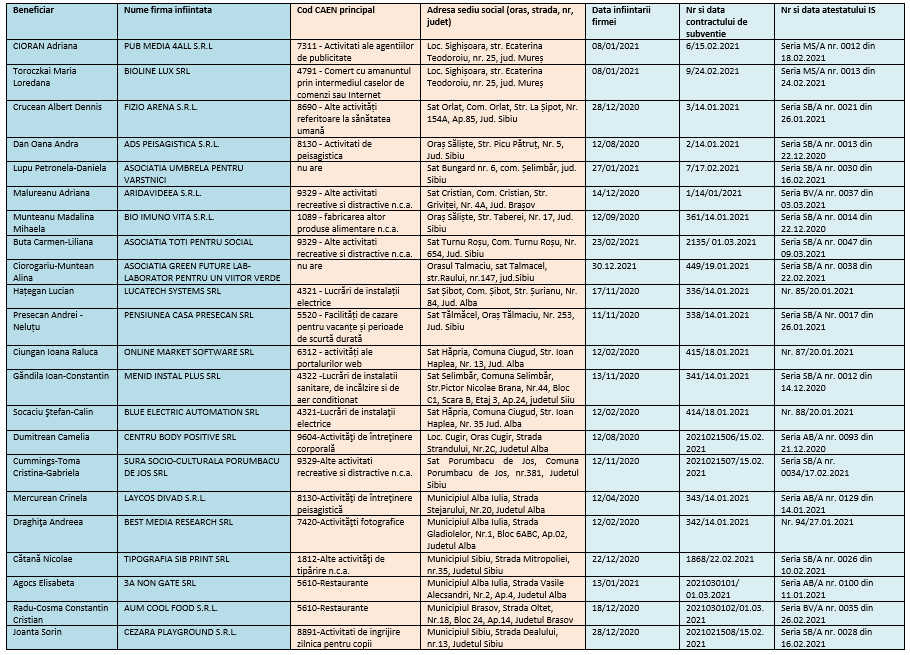 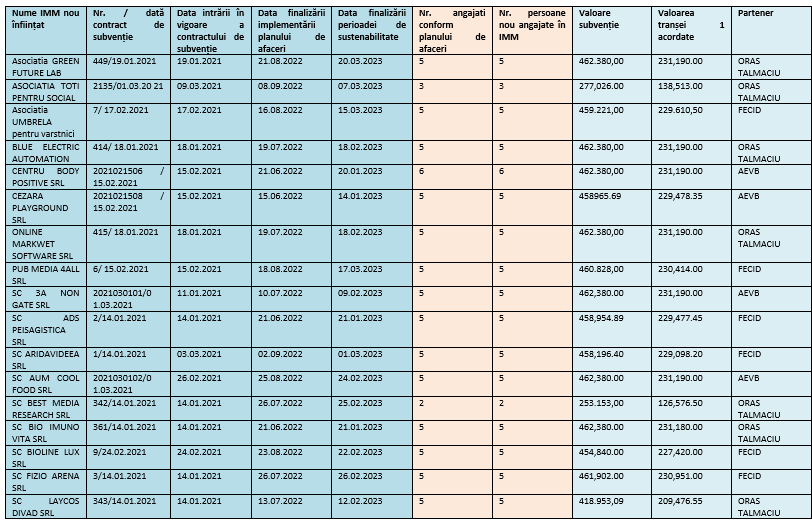 Dacă analizăm cele două tabele de mai sus, observăm că întreprinderile și-au demarat activitatea încă din ianuarie-februarie 2021, iar domeniile în care activează sunt diverse și unele chiar de actualitate: activități portaluri web, publicitate, peisagistic, învățământ privat, fotografie. Principalele domenii în care acestea activează sunt construcții și restaurant.Fiecare întreprindere a angajat între 2 și 5 persoane, conform PA, iar valoarea subvenției variază între 462.380,00 - 253.153,00 lei per beneficiar.Subactivitățile A.II.3 și A.II.4 se vor desfășura pe toată perioada implementării planurilor de afacere, iar perioada de finalizare va fi septembrie 2022. Perioada de sustenabilitatea a SES-urilor se va termina la începutul anului 2023.Rezultate planificate obtinute până în acest moment sunt:308 persoane au fost informate;184 de dosare GT cu persoane care au fost selectate (109 femei și 75 bărbați);7 serii de formare online: 2 pentru „Manager în economie socială” și 5 pentru „Antreprenor în economie socială”;126 persoane certificate ANC (37 persoane certificate de „Manager în economie socială” și 89 persoane certificate de „Antreprenor în economie socială”);22 de întreprinderi sociale înființate (10 din mediul rural, 12 urban), 11 – Primăria Tălmaciu (L), 6 – FECID (P1), 5 – AEVB (P2);106 persoane angajate (aparținători grup vulnerabil, dezavantajate etc.);22 de subvenții acordate transa 1, 5 sumvenții tranșa 2 și 1 subvenție transa 3.Măsura în care intervenția POCU a contribuit la rezultatele obținuteDacă nu ar fi existat finanțarea POCU nu s-ar fi născut nici ideea de realizare și implementare a unui astfel de proiect. Sprijinul POCU OS 4.16 a contribuit de la ideea măsurii până la înființarea întreprinderilor și suportul oferit acestora în dezvoltarea afacerii. Ar fi fost imposibil realizarea unor activități, ca informare, formare profesională și certificare, concursul de selecție a PA, subvenționarea PA, consilierea și monitorizarea, din resurse proprii.Acest proiect a cuprins o arie largă de activități într-un domeniu poate înca nou pentru populația din regiunea Centru și anume „economia socială”. POCU OS 4.16 prin proiectul „Laboratorul antreprenorilor sociali din Regiunea Centru” a continuat în conștientizarea nevoiii de o econonie socială, înființarea și dezvoltarea de noi entități de economie socială la nivelul reginunii de implemntare prin:Prin realizarea campaniilor de informare și constientizare de la nivelul proiectului, noțiunea de „economie socială” care deși era un concept introdus anterior prin POSDRU, la nivelul judetului Sbiul era un concept puțin cunoscut. Astfel, prin campaniile prevăzute în cadrul A1, desfășurate în prima perioadă de implementare în cadrul subactivității A.I.1, un număr de 308 persoane au fost informate și s-a reușit conștientizarea importanței dezvoltării economiei sociale în comunitatea lor. Astfel au pornit motoarele în combaterea sărăciei și creșterea condițiilor de trai, atât în mediul urban dar, mai ales în cel rural. Totodată, cursurile de formare profesională realizate la nivelul proiectului în cadrul carora s-au dobândit 126 de certificate acreditate ANC, au adus un aport în înțelegerea rolului unui manager de SES și atribuțiile acestuia. Beneficiarii finali (antreprenorii întreprinderilor sociale) au înțeles că rolul managerului de SES nu este numai acela de a menține sustenabilă o afacere, ci și acela de a integra și susține o persoană vulnerabilă. Cel mai important rezultat s-a materilizat la nivelul selectării celor mai bune idei de afaceri și prin intermediul activităților de comsiliere privind înfiintarea acestora. Finanțarea celor 22 întreprinderi de economie socială, a adus un aport de încrede la nivelul comunității asupra programului și a contribuit la creșterea dorinței de a începe o afacere a multor persoane din regiunea centru. Prin selectarea celor mai bune PA, care prin activitățile și misiunile asumate la nivelul acestor planuri aduc valoare comunității și contribuie la combaterea sărăciei prin crearea de locuri de muncă și implicit creșterea ocupării, proiectul contribuie și la dezvoltarea economiei locale. Totodată  înființarea celor 22 întreprinderi atât în mediul urban cât și în cel rural (din care 0 din cele 22 de structuri de economie sunt în mediul rural, puternic dezavantajat față de cel urban) s-a realizat și integrarea pe piața muncii a  106 persoane care au fost angajate la nivelul celor  22 afaceri sociale, contribuind indirect atât la creșterea nivelului de trai al acestora dar și a nivelul de colectare a taxelor/impozitelor la nivel local este mai ridicat. Astfel, activitățile finanțate în cadrul proiectului au contribuit la valorificarea forţei de muncă, în special din zonele rurale, prin creşterea oportunităţilor de ocupare pentru persoanele din grupurile vulnerabile expuse riscului de excluziune socială. Prin PA, beneficiarii finali si-au asumat angajarea unui număr de persoane ce apartin grupurilor vulnerabile, satisfacând astfel nevoia de reducere a ratei șomajului din regiunea centru. În localitațile din județul Sibiu există un număr mare de persoane cu handicap și cu capacitatea redusă de a lucra, șomeri de lungă durată, persoane de etnie etc. excluse social, greu angajabile care vor beneficia de un loc de muncă în cadrul celor 22 de noi afaceri sociale create, aducându-se un important aport la susținerea ieșirii acestora din starea de vulnerabilitate pe piața muncii, la îmbunătățirea condițiior de trai, dar și la susținerea economiei locale.Beneficiarii subvențiilor nu ar fi avut posibilitatea înființării SES-urilor fără sprijinul financiar obținut prin subvenția primită în urma selectării PA dat și cel profesional acordat la nivelul activităților de consultanță/consiliere și sprijin în înființarea și dezvoltarea unei afaceri sociale. Astfel, în perioada de după concurs până la începerea activității întreprinderii, beneficiarilor finali li s-a oferit tot sprijinul de care ei aveau nevoie în a-și înființa o întreprindere, a obține atestatul de întreprindere socială, a-și găsi angajații potriviți etc., ținând cont de faptul că marea majoritate dintre ei nu aveau experiență în antreprenoriat. Astfel, coroborate activitățile de informare și conștientizare, consiliere și sprijin în înființarea afacerii și fomarea profesională, realizate în cadrul acestui proiect cu sprijinul POCU OS 4.16, au contribuit la dezvoltarea unei culturi antreprenoriale în rândul acestora. Dacă înainte managerii de SES nu înțelegeau cum funcționează o SES, după perioada de consiliere au aflat concret ce înseamnă activitatea unei asemenea structuri și cum este aceasta organizată. Totodată pachetul de măsuri integrate furnizate prin POCU OS 4.16, respectiv activitățile de informare, formare, consiliere și ulterior activitățile privind monitorizarea funcționării întreprinderilor și decontarea subvențiilor au o contribuție importantă in susținerea proiectului. Astfel, pe lângă celelalte activități al căror aport a fost descris mai sus, activitatea de monitorizare oferă pe perioada celor 18 luni de implementare și 6 luni de sustenabilitate a întreprinderilor sociale siguranța implementării corecte a PA și îndeplinirii tuturor activităților asumate în PA.Prin acest proiect s-au creat locuri de muncă pentru persoanele dezavantajate pe piața muncii: tinerii fară experiența anterioară, lucrătorii mai în vârstă, persoanele cu handicap și persoane din zonele rurale. La nivel regional, numărul de persoane cu dizabilități ocupate era scăzut, atât din cauza ofertei de locuri de muncă care nu este în concordață cu calificările și nevoile persoanei cu dizabilități, cât și a slabei pregătiri școlare și profesionale a acestora. Odată cu înființarea întreprinderilor sociale s-a asigurat ocuparea și menținerea locurilor de muncă cu persoane din grupuri vulnerabile și s-a asigurat calificarea acestora. Este așadar absolut clar faptul că toate aceste rezultate obținute prin proiectul „Laboratorul antreprenorilor sociali din Regiunea Centru” se datorează în totalitate intervenției POCU.Alte efecte decât cele planificateDin interviurile realizate, a rezultat că proiectul si-a adus o contribuție la dezvoltarea sistemului de Asistență socială, ca efect neplanificat indirect. Practic odată cu creșterea nevoii de realizarea a unei anchete sociale privind angajarea persoanelor din grupurile vulnerabile ca urmare a cererii din partea întreprinderilor sociale înființate prin acest proiect, departamentele de Asistență socială au început să acorde importanță acestui demers. S-a identificat nevoia unei măsuri care să contribuie la dezvoltarea sistemului de Asistență Socială, mai ales în mediul rural unde sunt multe persoane ce aparțin grupurilor vulnerabile și, nu doar că nu au dosare cu anchete sociale, când s-a cerut realizarea acestora nu cunoșteau procedura, iar persoanele care erau considerate vulnerabile de fapt, nu se încadrau în acest context. Au fost cazuri ca după 5 anchete sociale efectuate, în vederea angajării de către beneficiari ai subvenției pentru 5 persoane diferite (la recomandarea asistenților sociali), să fie validată doar o singură persoană. Lipsa unor anchete sociale realizate de către autorități pentru toate persoanele vulnerabile din comunitate duce la îngreunarea ocupării posturilor destinate acestor categorii și implicit integrarea lor pe piața muncii. Un obiectiv importat de îndeplinit. Trebuie întărit sistemul de Asistență Socială din România, atât timp cât acesta nu funcționează cum trebuie, nu putem avea o economie socială functională.Un alt efect indirect al proiectului este cel al conștientizării cu privire la cultura antreprenoriatului social prin aportul adus de entitățile nou înființate în a face cunoscut domeniul economiei sociale la nivelul comunității și de a replica la nivel regional și nu numai, structuri de economie socială. SES-urile înființate prin acest proiect sunt doar un exemplu de urmat pentru restul comunității. Un efect direct produs odată cu implementarea acestui proiect este acela că a fost stârnit interesul mai multor persoane în accesarea de fonduri europene și implicit încurajarea de a-și deschide propria afacere. Odată cu acestea conceptul de economie socială începe să fie cunoscut de tot mai multe persoane în regiunea centru, dacă luam în calcul și numărul de persoane informate în cadrul acestui proiect.Alte efectele pozitive identificate ca urmare a interviurilor realizate cu Administratorii de minimis (implementarea parțială a proiectului):creșterea încrederii în sine a persoanelor aflate într-o situație de vulnerabilitate, ca urmare a participării la acțiunile și programele proiectului;experiențele pozitive de integrare în muncă a unui număr de 106 persoane, îmbunătățirea condițiilor de viață ale acestora și ale familiilor acestora, dezvoltarea personală și a carierei lor;scăderea discriminării pe piața muncii prin asigurarea de măsuri corecte de ocupare și incluziune;promovarea incluziunii sociale și prezentarea beneficiilor în rândul companiilor clasice a unor modele de bună practică a întreprinderilor sociale.Sustenabilitatea rezultatelor obținuteSustenabilitatea proiectului a fost gândită încă de la nivelul cererii de finanțare. Au fost prevăzute și realizate integral următoarele acțiuni de asigurare a sustenabilității la nivelul solicitantului și a partenerilor săi:Parteneriatul proiectului are o preocupare explicită pentru continuarea activităților proiectului după finalizarea acestuia, având deja experiența implementării de proiecte POSDRU/sociale (P2) și baza materială (S și P1), urmând în acest sens un trend ascendent, prin care se urmărește extinderea activităților în domeniul antreprenoriatului social. Aceasta este o abordare constantă a partenerilor, pe termen mediu și lung. De exemplu, P1 a înființat în cadrul său în 2015, printr-un proiect POSDRU DMI 6.1, o "structură de economie socială" (SES) în localitatea Buia, ce este funcțională și mai mult, s-a dezvoltat și vizează prin proiectul prezent, dar și altele, să dezvolte acest tip de activități în Regiunea Centru.Partenerii se obligă fiecare, pentru întreprinderile pe care le finanțează din bugetul propriu de minimis (S=11, P1=6, P2=5 structuri de economie socială) să asigure sustenabilitatea tuturor întreprinderilor înfiintate în cadrul proiectului.Proiectul prevede elemente concrete de asigurare a sustenabilității financiare a întreprinderilor sociale create. Astfel, vor investiga între timp și alte oportunități suplimentare ce vor aparea în Regiunea Centru.Având în vedere perioada de implementare a proiectului și faptul că este încă în derulare este prea devreme să vorbim despre sustenabilitatea rezultatelor obținute, însă putem vorbi despre factori care pot anticipa sustenabilitatea:experiența implementării de proiecte POSDRU atât a Liderului cât și a partenerilor;un parteneriat solid;începerea activității și realizarea de venituri încă din primele luni de implementare PA, în cazul unor beneficiari ai subvenției;ideile de afaceri sustenabile și interesul major acordat în buna implementare a proiectului;o bună relație cu autoritățile locale.Însă există și o serie de factori ce pot amenința sustenabilitatea:Riscul de a nu putea menține locurile de muncă asumate prin PA în fiecare întreprindere este foarte mare. Menținerea lor depinde de evoluția financiară a afacerii și nu numai. Nivelul scăzut de educație a pesoanelor din grupurile vulnerabile și instabilitatea acestora duce la o fluctuație destul de mare în ce priveșete angajare-demisionarea personalului. Coroborat cu lipsa de interes în realizarea anchetelor sociale ale asistenților sociali, exista pozibilitatea ca necesarul de angajați să fie mai mare ca persoanele vulnerabile declarate oficial.Pandemia COVID-19 este un factor de stres în implementaea proiectului și care amenință sustenabilitatea, atât pentru administratorul de schemă cât și pentru beneficiarii finali. Sunt întreprinderi care activează în domenii afectate de pandemie, cum ar fi restaurante, învățământ etc.  În cazut acestui proiect câțiva beneficiari au fost nevoiți să-și suspende activitatea o perioada de timp din acest motiv. Termenul de economie socială și termenul de vulnerabilitate sunt termene încă neclare în această regiune, chiar și pentru autoritățile care ar trebui sa fie un sprijin în dezvoltarea domeniului de economie socială. Dacă nu știm și nu înțelegem clar aceste noțiuni nici dezvolatea întreprinderilor sociale nu se poate realiza corect, activitățile nu pot fi duse la îndeplinire, lucru ce ar putea duce la rezilierea contractului de subvenție și returnarea finanțării.Mecanisme, dificultăți și factori care au influențat (pozitiv sau negativ) implementarea proiectuluiFactori care au influențat implementarea proiectului și/sau efectele acestuiaPartenerul 2 - AEVB deține o vastă experiență POCU, 9 proiecte derulate/încheiate și 2 proiecte aflate în derulare. Buna comunicare între parteneri.Dificultăți cu care s-a confruntat proiectulActivitatea pentru obținerea atestatelor de întreprindere socială a fost realizată cu greu în cazul câtorva beneficiari, responsabili de acest aspect fiind AJOFM-urile care au îngreunat fără rost această etapă, necunascând legea și procedurile;Birocrația excesivă cerută pentru a se demonstra activitatea și realizările expertilor din proiect, lucru greu de înțeles de către antreprenorii începători în acest domeniu. Administratorul (cu experiența în implementare POCU și POSDRU) pentru a evita eventualele probleme în auditul viitor, cere foarte multe documente ce dovedesc cheltuielile și activitățile prestate de către beneficirii subvenție. Se dorește a se avea pregătit orice document ce poate fi cerut în cazul unei verificări ulterioare de către OIR/Curtea de conturi;Domeniul de asistență socială foarte vag conoscut și dus la îndeplinire, mai ales în mediul rural. Lipsa unui mecanism funcțional în acest domeniul duce la dificultatea recrutării persoanelor vulnerabile asumate de către beneficiari în PA.Menținerea angajaților de către SES-uri mai ales în județul Sibiu – în primul rând sunt foarte greu de găsit angajați care să se încadreze în descrierea din PA și în al doilea rând, sunt foarte instabili. După ce se obțin toate documentele necesare în vederea angajării lor (lucru destul de costisitor și anevoios cum ar fi: medicina muncii, SSM-ul, ancheta socială, alte documente pentru angajare etc.) aceștia ori nu se prezintă la program, lipsesc fără motivare, nu își îndeplinesc sarcinile, ori își dau demisia după câteva săptămâni lucrate.Nedefinirea clară a noțiunii de “grup vulnerabil”, o reală problemă atât dpdv a legislației, cât și a numărului restrâns de persoane care se pot încadra în acest context. Legea economiei sociale a definit grupurile vulnerabile separat de legea asistenței sociale și este foarte greu să găsești persoane care să corespundă criteriilor prevăzute în lege. S-a propus către MMPS să se lărgească aria persoanelor vulnerabile pentru a acoperi astfel nevoia de o legislație clară în domeniul economiei sociale.Pandemia COVID-19 - În perioada 01-14 aprilie 2020, proiectul a fost suspendat, conform Instrucțiunii nr. 5 a AMPOCU referitoare la gestiunea situațiilor generate de pandemia COVID-19. Legislația privind formarea profesională a adulților a fost modificată pentru a se permite formarea online în perioada stării de urgență (ulterior prelungită și pe perioada stării de alertă). Prin acesta s-au prelungit subactivitățile din Etapa I până la 31 octombrie 2020 (Luna 14), iar cele din Etapele II și III au fost decalate cu 2 luni, astfel proiectul se va finaliza la 31 octombrie 2022.Nevoia de a susține cursuri online deși lipsea o metodologie de desfășurare și nici o autoritate în cauză nu a putut fi de ajutor, neavând o metodologie clară privind acest aspect.Menținerea SES-urilor active și îndeplinirea misiunilor sociale asumate în PA – încă de la început întreprinderile sociale s-au axat pe realizarea profitului pentru a-și putea duce la îndeplinire misiunea socială. În vederea monitorizării misiunilor, experții monitorizare cer trimestrial rapoarte privind activitățile realizate și progresul în acest sens. S-a pus accent de la început pe acest aspect având în vederea faptul că indicatorii nu sunt foarte clar definiți. În PA nu există obiective clar stabilite așa că s-a realizat, în perioada de mentorat de dinaintea semnării contractului de subventie, consiliere în acest domeniu și așa au fost îndrumați (beneficiarii subvenției) să-și planifice niște obiective clare. Mulți dintre aceștia gândesc ca un antreprenor obișnuit și omit activitățile privind misiunea socială asumată. Însă, perioada lungă de implementare poate să ofere o siguranță în realizarea acesteia până la final.Lipsa unor răspunsuri din partea autorităților de câte ori au fost neclarități cu privire la implementarea corectă a proiectului. Concluzii și lecții învățateProiectul „Laboratorul antreprenorilor sociali din Regiunea Centru”, finanțat prin POCU 2014-2020 OS 4.16, până în prezent și-a îndeplinit activitățile propuse la timp și și-a atins obiectivele echivalent cu perioada implementată. Deși încă în derulare, putem spune că deja există o serie de lecții învătate.In implementarea acestui proiect se simte lipsa consilierii pe perioada dezvoltării afacerilor de către noii antreprenori de entități sociale. Doar simpla monitorizarea a beneficiarilor finali nu este suficientă pentru dezvoltarea capacității unor întrreprinderi de economie socială la început de drum. Pe viitor, în cazul implementării unor astfel de proiecte, ar fi utilă activitatea de consiliere a antreprenorilor pe toată durata implementării PA. La fel și un program de Business Development pe perioada implementării PA sau orice alte programe de formare după ce au început dezvoltarea business-ului, când noii antreprenori au o imagine mai clară a ideii de antreprenoriat, util chiar pentru sustenabilitatea afacerilor. Beneficiarilor de subvenție le lipsesc practica de inițiere și menținere a afacerii. Abia după ce se confruntă în realitate cu spețe privind dezvoltarea afacerii apar întrebările și setea de cunoștere a domeniului antreprenorial. Atunci este momentul perfect pentru formarea lor profesională.Totodată, beneficiarii au semnalat importanța unei perioade mai lungi între momentul selecției concursul PA și demararea efectivă a activităților de antreprenoriat, pentru ca antreprenorii să aibă suficient timp să înțeleagă ideea de atreprenoriat social, să-și planifice corect activitățile, să primească consilierea necesară în vederea dezvoltării și sustenabilității afacerii etc. Astfel vor fi mai bine pregătiți și cunoscând impedimentele ce-i așteaptă.Studiu de caz 4 - „Oportunități de dezvoltare locală prin antreprenoriat social sustenabil”, SMIS 128568PROIECTUL „Oportunități de dezvoltare locală prin antreprenoriat social sustenabil” Contract POCU/449/4/16/128568 - Cod SMIS 128568Obiectul și scopul studiului de caz, metodologia utilizată pentru realizarea acestuiaScopul acestui studiu de caz este de a analiza la nivel micro (de proiect) contribuția intervențiilor POCU DMI 4.16 cu privire la dezvoltarea economiei sociale în România și de a identifica efectele obținute că urmare a implementării acestui proiect.Proiectul sprijină dezvoltarea ecosistemului antrepenorial social la nivelul regiunilor Sud-Muntenia și Sud-Est și sprijinirea coeziunii socio-economice la nivel local și regional. Proiectul și activitățile sale se implementează în Regiunile Sud-Muntenia și Sud-Est în scopul susținerii zonelor mai puțin dezvoltate ale României în vederea realizării coeziunii socio-economice și susținerii de zone și persoane marginalizate, de a ieși din situațiile de vulnerabilitate, fiind vizat un grup tintă din județele: Tulcea, Ialomiță, Călărași, Giurgiu și Teleorman, iar întreprinderile sociale finanțate funcționează la nivelul regiunilor vizate, atât în mediul urban, cât și în mediul rural.Obiectivul proiectului este în concordanță cu obiectivele POCU 2014-2020 ce are în vedere valorizarea capitalului uman, ca resursă pentru o dezvoltare sustenabilă în viitor. Mai mult decât atât, proiectul contribuie la AP 4 - Incluziunea socială și combaterea sărăciei, la realizarea OS 4.16: Consolidarea capacității întreprinderilor de economie socială de a funcționă într-o manieră auto-sustenabilă și la indicatorii de rezultat imediat 4S61, 4S62 și realizare 4S63, prin intervențiile propuse de susținere a ocupării pentru 105 persoane prin intermediul antreprenoriatului social în cadrul afacerilor sociale și prin îmbunătățirea competențelor profesionale prin furnizarea unui program de formare profesională acestora.Prin urmare am considerat că acest proiect este unul relevant pentru domeniul economiei sociale prin ceea ce și-a propus.Pentru realizarea acestui SdC s-au folosit următoarele metode: cercetarea documentară, interviul, sondajul în rândul întreprinderilor sociale.  Prezentarea sintetică a beneficiarului și partenerilorBeneficiarul: CAMERA DE COMERȚ ȘI INDUSTRIE A ROMÂNIEI - CCIR este o organizație autonomă, nonprofit, de utilitate publică, ce urmărește să asigure un mediu favorabil creșterii afacerilor, caracterizat prin predictibilitate și transparență ca reprezentant instituționalizat al comunității de afaceri în relația cu autoritățile publice centrale. CCIR se constituie, drept un factor de moderație între decidentul politic și mediul de afaceri, se implică în conturarea recomandărilor comunității de business nu doar la nivel național, ci și la nivel EU și internațional, fiind parte a unei Rețele Mondiale a Camerelor de Comerț, care reunește peste 12.000 de organizații camerale din țoață lumea.Partenerii: CAMERA DE COMERȚ INDUSTRIE ȘI AGRICULTURĂ – IALOMIȚA - Ca ONG și având caracter autonom, CCAIL urmărește să-și îndeplinească funcțiile de reprezentare a intereselor întreprinzătorilor ialomițeni pentru consolidarea și dezvoltarea afacerilor profitabile acestora prin: organizarea de seminarii și mese rotunde pe teme Capacități administrative diverse, pentru clarificarea sau aprofundarea unor probleme cu care se confruntă comunitatea de afaceri, prin organizarea de cursuri de instruire și de specializare pe domenii specifice, întâlniri de afaceri și misiuni economice în țările Uniunii Europene, acordă asistență și consultanță societăți comerciale în vederea dezvoltării acestora și accesării de către acestea de fonduri nerambursabile prin programe de finanțare guvernamentale și europene; desfășoară activități de informare și documentare comercială, sesiuni informative pentru pentru mediul de afaceri, elaborează studii de specialitate destinate mediului de afaceri. Din 2003 derulează proiecte cu finanțare nerambursabilă având că obiective creșterea competențelor manageriale și antreprenoriale, informare și conștientizare, cosiliere antreprenorială și coaching.ASOCIAȚIA DE DEZVOLTARE "EQ" - are scop dezvoltarea durabilă a mediului socio-economic, dezvoltare comunitară integrată pentru a asigura un echilibru între sistemele socio-economice și elementele capitalului natural, sprijinirea și promovarea educației, culturii, protecției mediului, incluziunii sociale, în toate formele ei. Este furnizor de formare profesională a adulților, organizând diverse cursuri, furnizor acreditat de servicii de mediere a muncii pe piața internă și servicii de informare și consiliere, precum și furnizor de servicii sociale. A deținut calitatea de partener în 2 proiecte POSDRU 2007 – 2013 contribuind la dezvoltarea culturii și competențelor antreprenoriale și creșterea șanselor de ocupare a șomerilor și persoanelor inactive, aflate în căutarea unui loc de muncă prin participarea acestora la programe integrate de consiliere, informare, mediere și formare profesională și ocupare. În prezent derulează activități în cadrul proiectelor POCU. De asemenea derulează activități de voluntariat pentru grupuri vulnerabile în domeniul alfabetizării și dezvoltării durabile.Prezentarea planului proiectuluiDate sintetice ale proiectuluiContext și justificare nevoiMajorarea investițiilor în competențe ar putea contribui la îmbunatatirea creșterii economice, prin reducerea disparităților în materie de competențe și prin contribuirea la reducerea sărăciei, a șomajului în rândul tinerilor și a excluziunii sociale. Potrivit studiului publicat de Ackees, pentru a evalua situația educației antreprenoriale românești, respondenții au fost rugați să evalueze dacă ei consideră că dețin aptitudinile necesare pentru a porni o afacere, dacă au avut acces la educație antreprenorială de calitate și dacă sunt de părere că instituțiile educaționale i-au susținut în demersurile lor antreprenoriale. Răspuns: nu au primit susținere pentru propriile demersuri antreprenoriale din partea instituțiilor educaționale pe care le-au urmat; nu se simt pregătiți în ciuda faptului că au avut acces la educație. Din moment ce oamenii care au aptitudinile și competențele adecvate au șanse mai mari să pornească propriile afaceri, educația antreprenorială ar trebui să fie o prioritate a politicilor publice din România. Nivelul scăzut de cunoștinte în ciuda participării la cursuri de educație antreprenorială e un semn al calității scăzute a acestora. Implementarea proiectului a pornit de la următoarele nevoi:o necesitatea stringentă a educației antreprenoriale de la acest moment,nevoia de dezvoltare a antreprenoriatului social ca raspuns la tendințele actuale ale economiei globale,apetența în creștere pentru activități de voluntariat care conduc la beneficii sociale cu impact asupra membrilor comunității, bazate pe o puternică solidaritate între membri, încredere mutuală, idei de întrajutorare mutuală și muncă voluntară în beneficiul tuturor.Prin obiectivele, activitățile și rezultatele propuse, proiectul va satisface nevoile și va contribui la înființarea a 21 de afaceri și dezvoltarea lor durabilă, la crearea a minim 105 locuri de muncă, la promovarea noilor tehnologii și produse, la stimularea descoperirii de noi resurse și activități cu impact social major și durabil asupra comunității. Astfel, proiectul vă contribui pe termen lung la dezvoltarea unei economii sociale inteligente, durabile și favorabile incluziunii, cu niveluri ridicate de ocupare a forței de muncă, de productivitate și de coeziune socială, în conformitate cu obiectivele asumate prin Strategia Europa 2020.Obiectivul general și obiectivele specifice ale proiectuluiObiectiv generalProiectul are ca obiectiv general promovarea antreprenoriatului social, valorificarea oportunităților de dezvoltare locală și dezvoltarea cunoștințelor și abilităților pentru un număr de 110 de persoane din Regiunea Sud Est (județul Tulcea) și Regiunea Sud Muntenia (județele Ialomiță, Călărași, Giurgiu și Teleorman), ceea ce va conduce la încurajarea antreprenoriatului solidar, a sprijinului și coeziunii sociale dar și a ocupării în rândul persoanelor aparținând grupurilor vulnerabile, prin susținerea înființării a unui număr de 21 de întreprinderi sociale.Obiectivele specificeOS1 – Promovarea antreprenoriatului social și a oportunităților de dezvoltare al județelor Ialomița, Călărași, Giurgiu, Teleorman și Tulcea în domeniul economiei sociale, prin intermediul celor 10 de campanii de informare și diseminare, organizate în anul 1 de implementare, cu scopul de a stârni motivația înființării de întreprinderi sociale – ca răspuns la nevoile sociale și economice cu care comunitățile locale se confruntă. Realizarea acestui obiectiv va conduce la inițierea de noi afaceri sociale, dezvoltarea celor existente, stimularea ocupării mai ales a persoanelor care fac parte din grupuri vulnerabile, a competitivității și dezvoltării sustenabile a economiei celor 5 județe.OS2 – Dezvoltarea competențelor necesare antreprenorilor și managerilor de întreprindere sociale, pentru un număr de 110 de persoane, în cadrul celor 11 de sesiuni de formare organizate în județele Ialomița, Călărași, Giurgiu, Teleorman și Tulcea, ceea ce vă avea că efect încurajarea antreprenorialului social, implementarea cu succes a planurilor de afacere socială și gestionarea eficientă a afacerilor sociale ce se vor crea.OS3 – Inițierea și dezvoltarea durabilă a 21 întreprinderi sociale inovative prin implementarea a 21 planuri de afaceri realizate și finanțate prin proiect. Se vor genera 105 de locuri de muncă.Regiunile: SUD EST și SUD MUNTENIAJudeţe: Tulcea, CălărașI, Ialomița, Giurgiu, TeleormanPrincipalele activități planificateRezultate aferente planificateCreșterea nivelului de informare și cunoștințe în domeniul antreprenoriatului social și selecția GT:10 campanii de informare în 5 județe cu 250 de persoane informate;110 persoane aparținând mai multor categorii de grup țintă, recrutate și selectate în vederea participării la cursurile de formare;Îmbunătățirea competențelor în domeniul antreprenoriatului social:110 persoane participante la programele de formare profesională;22 sesiuni de formare, din care 6 sesiuni - Antreprenor economie socială, 5 sesinuni – Manager întreprindere socialăi, 6 sesiuni – Manager marketing și 5 sesiuni – Inspector resurse umane; 40 de ore de formare per participant; 22 sesiuni de evaluare;210 certificate de absolvire a cursurilor de formare, recunoscute de ANC;1 procedură operatională privind formare profesională continuă;220 suporturi de curs, materiale informative, handouturi;22 prezentări pe temele dezvoltare durabilă- egalitate de șanse- inovare socialeSelectarea PA caștigătoare1 comisie de selecție funcțională formată din 3 experți independent;21 de planuri de afaceri selectate pentru finanțare în urma concursului;Înființarea întreprinderilor sociale și implementarea planurilor de afacaere caștigătoare:10 sesiuni de consiliere de grup și individuală pentru cei 21 de beneficiari ai subvenției;21 de întreprinderi sociale înființate, 21 de contracte de subvenție semnate și 21 de întreprinderi sociale subvenționate în vederea punerii în aplicare a planurilor de afaceri selectate;21 de atestate sociale/marcă socială 21 rapoarte de monitorizare juridică, tehnică și financiară;21 de întreprinderi sociale monitorizate;1 studiu privind dezvoltarea mediului antreprenorial social la nivelul Regiunilor de Dezvoltare SM și SE;1 Retea de facilitare și dezvoltare comunitară.Activități desfășurate, rezultate și efecte obținuteActivitățile proiectului s-au desfășurat conform diagramei Grantt respectând ordinea cronologică. Activitatea 1 este finalizată în proporție de 100%, la fel și Subactivitățile A.2.1 și A.2.2 din cadrul celei de-a doua activități. În cadrul celor 5 subactivități desfășurate în prima parte a implementării proiectului s-au obținut rezultatele planificate, chiar mai mult în cazul subactivității A.1.3 privind participarea la programele de formarea antreprenorială specifică. Implementarea proiectului a început cu Activitatea 1 în cadrul căreia au fost organizate cele 10 campanii de informare în 5 județe (Tulcea, Călărași, Giurgiu, Ialomița și Teleorman) unde au fost prezente 235 de persoane – în cadrul a A.1.1;. Au fost recrutate și înregistrate în GT un numar de 128 persoane – în cadrul a A.1.2;S-au organizat 12 sesiuni de formare antreprenorială specifică din care: 7 sesiuni Antreprenor economie socială  și 5 sesiuni Manager întreprindere socială , 40 de ore de formare per participant și 168 cerificate de absolvire a cursurilor de formare – în cadrul a A.1.3;S-au organizat 11 sesiuni de formare pentru sprijin în vederea înființării întreprinderilor sociale, din care 5 sesiuni – Manager marketing și 6 sesiuni – Inspector resurse umane; 40 de ore de formare per participant, 108 certificate de absolvire a cursurilor de formare, recunoscute de ANC – în cadrul a A.1.4;22 de planuri de afaceri au fost selectate pentru finanțare și 3 planuri de afaceri au completat lista de rezerva – în cadrul a A.1.5;Activitatea 2.1: în cadrul acestei subactivități au fost desfășurate 12 sesiuni de consilere de grup și 14 sesiuni de consiliere individuală. Astfel 22 de persoane au beneficiat de sesiunile de consiliere de grup și 14 întreprinderi de consiliere individuală.Activitatea 2.1: Au fost înființate inițial 19 întreprinderi sociale, 6 din acestea fiind înființate în mediul rural. Domeniile întreprinderilor nou înființate sunt diverse așa cum se observă și în tabelul de mai jos. 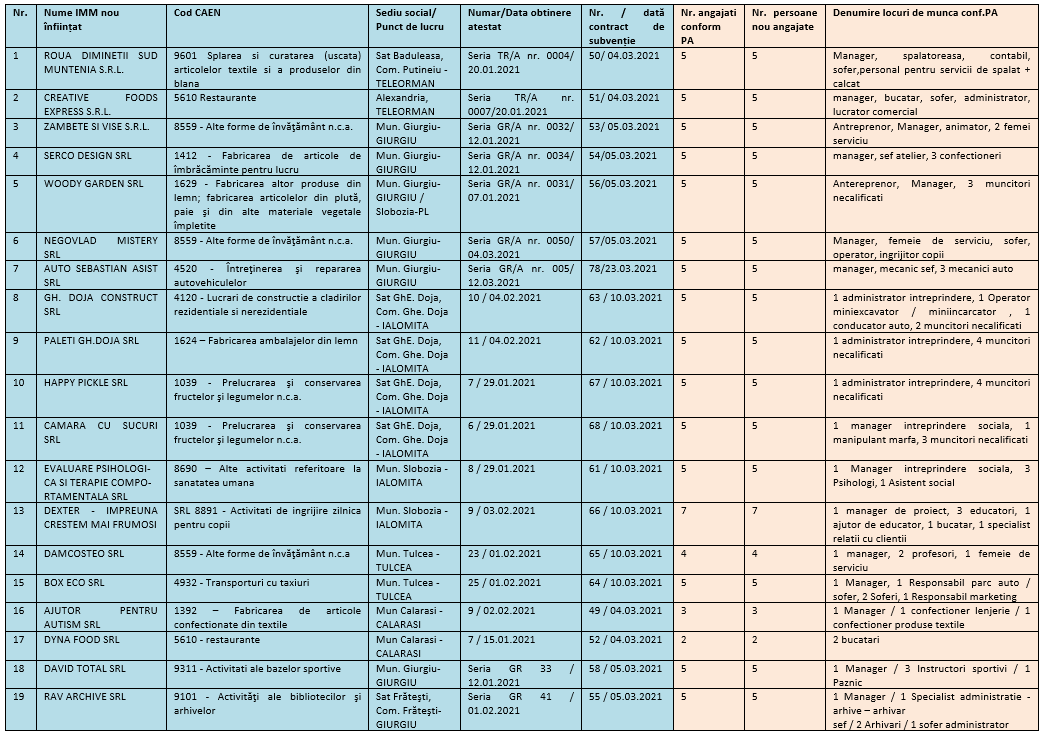 Odată cu finalizarea primelor două subactivități au fost duse la îndeplinire rezultatele planificate. Din cele 21 de întreprinderi planificate în a fi finanțate, în prima fază după concurs s-a hotărât finanțarea a 22 de PA câștigătoare. În final au rămas active doar 17 entități. Motivele care au dus la aceast rezultat sunt multiple:În cadrul concursului s-au depus puține PA, abia s-a reușit selecția unor PA bune în vederea implementării;după finalizarea listelor cu câștigătorii în vederea subvenționării, unele PA s-au retras, motivele fiind necunoscute;unele persoane dețineau PFA și nu au vrut să renunțe la acestea în favoarea unei întreprinderi sociale;s-a dorit înființarea unui ONG și nu s-a reușit atestarea la timp a acestuia, astfel să se poată încadra în cele 18 luni de implementare;un număr de 3 PA s-au retras chiar după ce au primit prima tranșă din subvenție. Au renunțat când au constatat dificultatea implementării și modului de raportare activităților întrepriderii. Nu au fost de acord cu birocrația excesivă.un alt motiv pentru care un antreprenor a renunțat la subvenție a fost că nu a reușit să angajeze persoanele asumate prin PA la timp.Din cele 17 întreprinderi sociale o parte din ele au obținut și certificarea de întreprindere de inserție. Acestea au angajat persoane din grupuri vulnerabile conform descrierii din PA.În momentul de față se află în derulare Subactivitățile A.2.3 și A.2.4. în cadrul A.2.3 au fost semnate contractele de subvenție și s-au depus cererile de plată pentru obținerea primei tranșe din subvenție. Pentru obținerea celei de-a doua tranșe, până în prezent nu s-a depus nici o cerere de plată. Această subactivitate are termen de finalizare data de 01 iunie 2022.Subactivitatea A.2.4 privind monitorizarea întreprinderilor nou înființate este în derulare până la 1 Octombrie 2022. Pentru buna implementare a acestor două subactivități, întreprinderile sociale au fost atribuite coordonatorilor zonali spre a fi monitorizate. Sunt 5 coordonatori zonali arondați câte unui județ care monitorizează întreprinderile sociale ce-și desfășoară activitatea în respectivul județ. De exemplu întreprinderile înființate în județul Giurgiu sunt monitorizate de către Coordonatorul zonal Giurgiu. La rândul lor, cei 5 coordonatori sunt supervizați de către Responsabil organizare tehnică formare, monitorizare (ROTFM) din cadrul P2 și în felul acesta există o centralizare a activității de monitorizare.În ceea ce privește Managementul priectului, s-au realizat 8 rapoarte de proges și 8 cereri de rambursare, ultima perioadă raportată fiind 01.01-31.03.2021, observându-se o ușoară întârziere. Achizițiile de bunuri și servicii s-au realizat aproape integral și promovarea și publicitatea proiectului este făcută de către toți partenerii din proiect în cadrul tuturor evenimentelor organizate în cadrul proiectului, cu respectarea elementelor de identitate vizuală și a MIV. Bunurile achiziționate prin proiect poartă etichete autocolante cu elementele de identitate vizuală și s-au realizat afișe ce sunt postate la locațiile de implementare.Măsura în care intervenția POCU a contribuit la rezultatele obținuteFinanțarea POCU OS 4.16 a contribuit în totalitate la realizarea activităților acestui proiect. Costul proiectului este enorm de mare și, atât Liderul de proiect cât și cei doi parteneri, nu ar fi reușit să acopere cheltuielile. Nici noii antreprenori interesați să-și înființeze întreprinderile sociale nu ar fi avut posibilitatea dezvoltării afacerilor fară acest ajutor financiar ce le asigură în primele luni de activitate cheltuielile salariale și minimul de dotări pentru demararea afacerii.Prin realizarea campaniilor de informare (A1.1), activitate realizată încă din primul an de implementare, acest proiect a reușit să facă tot mai cunoscut domeniul economiei sociale în cele 5 județe vizate (Ialomița, Călărași, Giurgiu, Teleorman și Tulcea) și să stârnească motivația mai multor persoane în a-și înființa o întreprindere socială  și de a contribui la stimularea ocupării mai ales a persoanelor care fac parte din grupuri vulnerabile.Proiectul propus a contribuit și la dezvoltarea competențelor necesare antreprenorilor și managerilor de întreprindere sociale prin realizarea unui program de formare bine gândit ce îi ajută să-și implementeze cu succes PA și să-și dezvolte afacerile sociale. După finalizarea programului de formare, 210 certificate au fost obținute. Odată aceste persoane formate și certificate în domeniul antreprenoriatului social prin obținerea unui certificat acreditat, își pot înființă și dezvolta oricând o întreprindere socială . POCU DMI 4.16  a sprijinit în totalitate cele 17 SES-urile finanțate în cadrul proiectului „Oportunități de dezvoltare locală prin antreprenoriat social sustenabil”. Pentru selecția acestora a fost organizat un concurs în cadrul căruia s-au prezentat mai multe idei de PA. Au fost alese spre a fi finanțate cele mai bune idei sustenabile, care asigură locuri de muncă pentru persoane din grupuri vulnerabile de la nivelul celor 5 județe vizate. În prezent s-au asigurat un număr de minim 91 angajați dar, odată cu dezvoltarea afacerii, nevoia de forță de muncă va crește și ea și în felul acesta se vor crea și mai multe locuri de muncă.Administratorii noilor întreprinderi sociale înființate nu au experiență în antreprenoriat. Activitățile de consiliere și sprijin în înființarea întreprinderilor au fost un real suport pentru aceștia. Înainte de finalizarea primei etape de implementare a proiectului și înainte de a se începe monitorizarea afacerilor, beneficiarii subvenției de grant (antreprenorii) au fost consiliați în vederea înființării și dezvoltării afacerii.În prezent se realizează monitorizarea implementării PA și dezvoltarea afacerii de către coordonatorii zonali din fiecare județ. Aceștia supervizează și oferă sprijin celor 17 entități înființare cu ajutorul POCU DMI 4.16. Astfel se asigură sustenabilitatea atât a planurilor de afaceri cât și a proiectului prin susținerea dezvoltării afacerii și nu doar a supravetuirii acesteea în perioada minimă obligatorie. Rezultatele asumate în PA sunt obligatoriu de atins dar, cel mai important aspect vizat în procesul de monitorizare este menținerea locurilor de muncă nou create și funcționalitatea întreprinderii. Rezultatele prevăzute atât în cadrul acestei activități (A.2.4), cât și celei ce ține de decontarea subvenției (A.2.3) ce sprijină financiar noii antreprenori în vederea asigurării salariilor angajaților și achizițiilor inițiale, nu s-ar putea îndeplini fară intervenția POCU.Pe scurt acest proiect a atins rezultate care ar fi fost imposibil de obținut fără sprijinul POCU DMI 4.16, anume:Un număr mare de persoane au obținut certificate cu competențe de antreprenoriat și management social;Prin organizarea concursului au fost selecatate cele mai bune PA, idei ce vor asigura sustenabilitatea afacerii;Suport în înființarea SES-urilor prin relația directă cu Administratorii schemelor de minimis;Creșterea oportunităților de ocupare pentru persoanele din grupuri vulnerabile, cu atât mai mult în zonele rurale;Susținerea plății salariilor în primele luni după înființarea întreprinderilor;Ajutor financiar în achiziționarea unor produse și servicii pentru demararea afacerilor.Alte efecte decât cele planificateÎn prezent se pune foarte mult accent pe rezultatele planificate și sunt greu observabile cele efectele neplanificate. Este destul de greu să fie dus la îndeplinire tot ce s-a propus în cererea de finanțare, mai ales în această perioadă grea prin care suntem supuși de situația pandemică și din acest motiv nu s-a acordat o atenție deosebită efectelor pozitive neplanificate. Economia socială  este încă un domeniu nou pentru populația din regiunea vizată de proiect. Odată cu implementarea activității de informare (A1.1) a fost făcut cunoscut acest domeniu, stârnind interesul mai multor entități locale în accesarea unor astfel de proicte ca administratori de gran. SES-urile înființate au devenit și ele exemplu pentru comunitate. În felul acesta au stârnit interesul multor localnici simpli în a-și înființă o entitate printr-un astfel de program. Odată cu apariția a tot mai multor întreprinderi locale, în timp se vor resimți efectele furnizării unor servicii noi în zonele unde acestea nu sunt încă existente, acoperind nevoi de consum locale/regionale și va crește concurența pe plan local/regional, cu efecte pozitive în ce privește competitivitatea economică.Sustenabilitatea rezultatelor obținuteÎn prezent proiectul este în derulare, SES-urile și-au început activitățile de câteva luni și nu putem prognoza în ce măsură rezultatele activităților sunt sau nu sustenabile. Însă, putem puncta că încă de la început s-a planificat o strategie privind sustenabilitatea, atât a proiectului cât și a întreprinderilor sociale, prin realizarea platformei IT, unde se vă asigura asistență gratuită și în perioada de sustenabilitate. În felul acesta noii antreprenori vor primi asistență în vederea continuării dezvoltării afacerilor în toată perioada de sustenabilitate.Partenerul 2 a organizat în cadrul proiectului cursuri de formare unde noii întreprinzători au fost pregătiți cum să-și stabilească obiectivele de marketing ale întreprinderii sociale și a resurselor necesare atingerii acestora, să-și elaboreze strategiile de marketing și comunicare, să-și stabilească planurile de promovare pentru îndeplinirea obiectivelor propuse și mai ales cum să promoveze imaginea întreprinderii sociale (Cursul “Manager Marketing”). Prin cursul “Inspector resurse umane” s-a dorit dezvoltarea competențelor necesare unui antreprenor în economia socială  și unui manager de întreprindere socială  pentru a putea gestiona toate procedurile specifice activității de resurse umane. Având în vedere problema menținerii angajaților activi în întreprindere, acest curs odată parcurs cu siguranță vine în ajutor.Alți factori importanți care anticipează sustenabilitatea proiectului/SES-urilor sunt:experiența în implementarea de proiecte POSDRU și POCU a Administratorului de grant și a experților angajați;au fost prevazute funcții de Coordonatori zonali în fiecare județ în vederea monitorizării întreprinderilor, realizându-se o monitorizare indeaproape a SES-urilor.certificatele și competențele dobândite prin participarea la cursurile de formare;unele întreprinderi nou înființate au deja clienți, obținând venituri și angajați stabili;s-a impus o condiție în ceea ce privește solicitarea celei de a doua tranșe: realizarea de venituri, cel putin 10% realizat, plus procent cheltuit din valoarea I tranșe.In cazul SES-urilor se prevăd unii factori ce pot amenința sustenabilitate afacerilor nou înființate.beneficiarii vor putea avea posibilitatea menținerii locurilor de muncă și dupa finalizarea perioadei de sustenabilitate doar dacă afacerea are succes și obțin venituri;bugetul realizat în PA le-a asigurat cheltuielile în primele luni de activitate iar, dacă nu au realizat venituri nu vor mai putea susține cheltuielile generate lunar;situația pandemică actuală ar putea afecta activitatea unor întreprinderi care își desfașoară activitatea în domenii puternic afectate de COVID-19, mai ales că multe dintre entitățile nou înființate au ca domeniu de activitate horeca și învățământ.Mecanisme, dificultăți și factori care au influențat (pozitiv sau negativ) implementarea proiectuluiFactori care au influențat implementarea proiectului și/sau efectele acestuiaResursa umană a fost prevăzută puțin diferit și strategic, aș spune, mai ales în perioada monitorizării. Au fost prevăzute funcții de Coordonatori zonali în fiecare județ la nivelul liderului de parteneriat și fiecare coordonator monitorizează întreprinderile din acel județ. Există și doi experți cu fuctia de Coordonator formare, consiliere și monitorizare la P1 și Responsabil organizare tehnică formare, monitorizare (ROTFM) în cadrul P2, care au că responsabilitate supervizarea tuturor coordonatorilor zonali și în felul acesta se asigură o monitorizare mai eficientă.În vederea aprobării achizițiilor s-a luat decizia validării plaților efectuate de către beneficiarii subvenției prin două semnătură bancare, cea din urmă fiind făcută de administratorul de grant. Această măsură oferă o supervizare și o siguranță a modului în care sunt cheltuiți banii.Misiunea socială este urmărită prin rapoartele lunare transmise de către beneficiarii finali către administratorii de grant, odată cu achizițiile realizate și situație angajaților.Motivarea antreprenorilor de a obține venit prin obligativitatea acestora de a obține venit de minim 10% pentru solicitarea celei de a două tranșe din subvenție. Pe lângă procentul de 75% cheltuiți s-a mai adăugat și această condiție. Astfel își duc la îndeplinire și misiunea socială și se asigură și sustenabilitatea afacerilor.Managerul de proiect deține multă experiență în implementarea proiectelor cu finanțare europeană. Încă din 1996 lucrează în acest domeniu.Alegerea parteneriatului corect asigură o comunicarea bună între aceștia.Dificultăți cu care s-a confruntat proiectulPentru beneficiarii subvențiilor este foarte greu să respecte posturile descrise în PA. Odată cu începerea implementării au constatat nevoia unor alte funcții (angajati) și automat sunt necesare modificări la PA. Se întocmesc prea multe acte adiționale, mai ales dacă avem în vederea și modificările de buget din cauza creșterii contante a prețurilor, lucru care dă total peste cap cheltuielile planificate.Angajarea personalului asumat prin PA înainte de începerea activității de implementare este un mare dezavantaj pentru întreprinderile sociale. Ghidul ar fi trebuit să prevadă faptul că nu poți angaja personal și asigura un salariu când întreprinderea nu și-a început efectiv activitatea și nu realizează venituri. Lipsa de experiență în antreperenoriat a beneficiarilor finali (din cei 17 doar 2 au experiență) s-a observant în scrierea planul de afacere inițial. PA ar trebui să reprezinte o idee a businiss-ului și nu să rămână bătut în cuie și implemenant exact așa cum a fost scris. Lucrurile se schimbă pe parcurs și nu se pot prevedea odată cu scrierea acestuia. Nu este normal să se facă AA la fiecare modificare minoră intervenită. Este foarte greu să se respecte un PA scris cu multe luni inainte. Sunt întreprinderi care au încheiat încă din primele luni de activitate peste 5 acte aditionale.Pandemia COVID-19, dificultatea de menținere a ȘES-urilor active și a angajaților fac parte din lista dificultăților neprevăzute inițial;Lipsa unor răspunsuri din partea autorităților ori de câte ori au fost neclarități cu privire la implementarea corectă a proiectului duc la îngreunarea și întârzierea desfășurării activitatlor planificate.Concluzii și lecții învățateProiectul s-a confruntat cu o serie de probleme greu de rezolvat din cauza neclarității ghidului. Din acest motiv se consideră (MP) acest program mai slab pregătit față de cel anterior, adică POSDRU. AM și OIR nu cunosc nici ei procedura foarte bine și din acest motiv nu se găsesc răspunsuri la întrebări, ci doar sancțiuni în cazul unor erori de implementare. La nivelul acestui proiect se pune accent pe nevoia unui Ghid al solicitantului clar și bine făcut ce poate fi înțeles și care să ofere alternative în implemetarea a proiectului. Un mare inconvenient din prezent în cazul peoiectului „Oportunități de dezvoltare locală prin antreprenoriat social sustenabil” este acela că sunt multe întreprinderi ce au domeniu de activitate în HoReCa, domeniu foarte afectat de pandemia COVID-19, sau învățământ și nu au posibilitatea suspendării activității pentru o anumită perioadă de timp pentru că astfel nu s-ar mai putea încadra in perioada de implementare stabilită.La nivelul județelor Giurgiu, Călărași, Ialomiță, Tulcea și Teleorman există un număr foarte mare de persoane defavorizate ce aparțin grupurilor vulnerabile. Pe lângă combatere a ratei șomajului și a muncii la negru s-a dorit și integrarea pe piață muncii a persoanelor din grupuri vulnerabile greu angajabile din regiunile SE si SM. În privința acestui aspect se întrevăd rezultate peste măsură așteptărilor în ceea ce ține de combaterea șomajului și implicit a sărăciei pe teritoriul celor 5 județe, unde se implementează proiectul. Întreprinderile finanțate funcționează bine și dau semne că ar avea nevoie de mai multă forță de muncă.Susținerea continuă oferită prin proiectul în cauză populatiei din zonele vizate (SE și SM) pentru demersuri antreprenoriale și pregătirea lor prin programele de formare profesionlă in domeniul antreprenoriatului social și nu numai, putem spune că oamneii dețin aptitudinile și competențele adecvate și că au șanse mai mari să pornească propriile afaceri acum.Studiu de caz 5 - „IDEAL - Incluziune şi dezvoltare prin economie socială”, SMIS 128582    PROIECTUL „IDEAL - Incluziune şi dezvoltare prin economie socială” Contract 16683/27.09.2019 - Cod SMIS 128582Obiectul și scopul studiului de caz, metodologia utilizată pentru realizarea acestuiaScopul acestui studiu de caz este de a analiza la nivel micro (de proiect) contribuția intervențiilor POCU cu privire la dezvoltarea economiei sociale în România si de a identifica efectele obținute ca urmare a implementării acestui proiect.Proiectul sprijina dezvoltarea ecosistemului antrepenorial social la nivelul regiunii Sud Muntenia ( Sud Muntenia t), Centru si Nord_Vest (NV) si sprijinirea coeziunii socio-economice la nivel local si regional. Proiectul si activitățile sale se implementează in Regiunea Sud Muntenia ( Sud Muntenia ), Centru si Nord_Vest (NV) in scopul sustinerii regiunilor mai putin dezvoltate ale României in vederea realizării coeziunii socio-economice si sustinerii de zone si persoane marginalizate de a ieși din situațiile de vulnerabilitate, fiind vizat un grup tinta din județele: Alba, Argeş, Bihor, Bistriţa-Năsăud, Braşov, Călăraşi, Cluj, Covasna, Dâmboviţa, Giurgiu, Harghita, Ialomiţa, Maramureş, Mureş, Prahova, Satu Mare, Sălaj, Sibiu, Teleorman, iar cele 21 întreprinderi sociale finantate funcționează la nivelul regiunii Sud Muntenia (Sud Muntenia), Centru si Nord_Vest (NV), atat in mediul urban, cat si in mediul rural.Obiectivul proiectului este in concordanță cu obiectivele Programului Operațional Capital Uman 2014-2020 ce are in vedere valorizarea capitalului uman, ca resursa pentru o dezvoltare sustenabila în viitor. Mai mult decat atat, proiectul contribuie la axa prioritară 4 - Incluziunea socială si combaterea sărăciei, la realizarea obiectivului Specific (O.S.) 4.16: Consolidarea capacității întreprinderilor de economie socială de a funcționa într-o maniera auto sustenabila si la indicatorii de rezultat imediat 4S61, 4S62 si realizare 4S63, prin intervențiile propuse de susținere a ocupării pentru 105 pers. prin intermediul antreprenoriatului social in cadrul a 21 de afaceri sociale si prin îmbunătățirea competențelor profesionale prin furnizarea unui program de formare profesională acestora. Implementarea unor măsuri integrate de sprijin in domeniul educației pentru prevenirea si reducerea abandonului școlar si facilitarea accesului la educație, inclusiv reintegrarea in sistemul de invatamant prin parcursuri de învățare formale.Prin urmare am considerat că acest proiect este unul relevant pentru domeniul economiei sociale prin ceea ce și-a propus.  Pentru realizarea acestui SdC s-au folosit următoarele metode: cercetarea documentară, interviul.Prezentarea sintetică a beneficiarului și partenerilorBeneficiarul: EUZONE CONSULTANCY NETWORK SRLAsigura coordonarea generala a intregului proiect, tehnic/fizic si financiar, coordoneaza relatia parteneriala stabilita pentru proiect,managementul riscurilor, stabileste cadrul organizational si metodologia de lucru, furnizeaza input de specialitate pentru realizarea activitatilor proiectului, coordoneaza implementarea masurilor de informare si publicitate, gestioneaza relatia cu autoritatile de verificare a proiectului, coordoneaza si stabileste intalnirile echipei de proiect.Partenerii: Partener 1 Asociaţia Telefonul CopiluluiPartener 2 CENTRUL PENTRU LEGISLATIE NONPROFITPrezentarea planului proiectuluiDate sintetice ale proiectuluiContext si justificare nevoiIncepand cu nevoile identificate, care rezidă in principal in lipsa unei culturi antreprenoriale, inclusiv in ceea ce privește antreprenoriatul  social (conform Planurilor de Dezvoltare Regionale ale reg Sud Muntenia , Centru si Nord-Vest) nevoia de încurajare a antreprenorilor locali, inclusiv a antreprenoriatului social, de creștere a ocupării pe cont propriu pentru accelerarea creșterii economice si crearea unui mediu colaborativ, specific economiei sociale si solidare, tinand cont de OS al axei 4 - Consolidarea capacității întreprinderilor de economie socială de a funcþiona într-o maniera autosustenabila, consideram necesara implementarea acestui proiect si crearea de noi întreprinderi sociale (IS) si/sau întreprinderi sociale de insertie (ISI) si inclusiv crearea unor locuri de munca stabile si de calitate, inclusiv pentru persoanele  aparținând grupurilor  vulnerabile sau persoanelor aflate in situații de sărăcie sau excluziune socială.Potrivit datelor incluse in secțiunea Grup tinta a proiectului, preluate din surse precum Eurostat, INS, CNIPMMR, Fundația pentru Dezv Societății Civile – Atlasul de Economie Socială 2014, ANOFM, cât si din cercetări realizate recent, de către Fundația Ashoka România, in 2018 sau de către Romanian Business Leader (2016), la nivelul regiunii de implementare a proiectului s-au identificat următoarele tipuri de nevoi derivate din problemele grupului tinta:nevoia de încurajare a inițiativelor de economie socială/ antrep social in reg de implem a proiectului pe fondul unor tendințe pozitive de dezvoltare a sectorului de economie socială in reg resp si de creștere a contribuției antreprenoriatului social la crearea de noi locuri de muncă, inclusiv pentru pers aparținând gr. vulnerabile sau pers aflate in situație de sărăcie sau excluziune socială;nevoia de instruire si mentorat in domeniul economiei sociale/antreprenoriatului social care reprezinta baza pentru derulareaunei activități in cadrul unei întreprinderi sociale (IS) sau a unei întreprinderi sociale de insertie (ISI) si care consolidează infrangerea temerii antreprenorilor sociali privind un eventual esec;nevoia de dezvoltare a ocupării la pers aparținând grupului vulnerabile sau pers aflate in situație de sărăcie sau excluziune socială din reg de implement a pr, regiuni unde rata sărăciei sau excluziunii sociale, niv de dezv eco exprimat prin PIB/capita în PPS sau rata șomajului, atat in randul barbatilor, femeilor si tinerilor se situează peste media națională la nivelul anului 2017;nevoia de încurajare si dezvoltare a inițiativelor de antreprenoriat social (mai ales in randul femeilor si tinerilor non NEET’s pe fondul aspiratiilor crescande ale acestora in a-si deschide o afacere cu caracter social, inclusiv a pers aflate in situații de sărăcie sau excluziune socială);nevoia de susținere efectiva a antreprenoriatului local – pur economic sau social pentru accelerarea tendințe pozitive de crestere economica, cat si pentru revigorarea piețelor locale si/sau regionale si pentru crearea unui mediu colaborativ care sa conduca la dezvoltare durabilă si crearea de locuri de munca de calitate, inclusiv pentru pers aparținând gr. vulnerabile sau pers aflate in situație de sărăcie sau excluziune socială.GT al proiectului cuprinde 105 persoane fizice care intenționează sa înființeze o întreprindere socială (IS) sau o intreprindere sociala de insertie (ISI) in scopul creării de noi locuri de munca, inclusiv pentru persoane apartinand grupurilor vulnerabile, in regiunile de dezvoltare S_Munt, Centru si NV; minim 10 pers selectate care doresc înființarea de IS/ISI la nivelul fiecărei reg de implem a proiectului (indiferent de domiciliul/reședința acestora) si vor participa la activitățile proiectului; din totalul GT un procent de min 30% va fi reprezentat de femei potențiali antreprenori sociali, iar aproximativ 20% din grupul tinta va fi format din tineri cu varste cuprinse între 18 si 24 de ani (exceptand tinerii NEETs)- potențiali antrep sociali; toate cele 105 pers selectate vor beneficia de cursuri de dezv competente in antreprenoriat social certificate ANC in ocupații specifice dom eco sociale si anume: antreprenor în economia socială sau manager de întreprindere socială.In conformitate cu date publicate de CNIPMMR (Consiliul Național al Intrep Private Mici si Mijlocii din Romania, initiativele antreprenoriale reprezinta in registrul  de implementare  a proiectului , veritabile motoare ale creșterii economice regionale in contextul dezvoltării din ultima perioada a infrastructurii de sprijin pentru afaceri; Densitatea IMM in reg. S_Munt (1,88 IMM/100 loc.),Centru (2,61 IMM/100 loc.) si NV (2,98 IMM/100 loc.) prezinta cresteri intre 5-8% in fiecare din ultimii 3 ani si prin natura lor si scara la care isi desfasoara activitatile, sunt foarte conectate la piata locala, cele mai multe aparand la nivel local si actionand pe plan local sau regional; pe de alta parte, conform datelor FDSC, Atlasul ES_2014, regiunile care concentreaza cel mai mare numar de organizaþii de economie sociala au fost S_Munt (10%, 3749 org active), Centru (7254 org. active) si NV (6736 org. active) cu venituri totale de 3,74 miliarde lei si cu un numar de 45198 angajati, ceea ce arata atat o buna reprezentare a sectorului ES în reg de implem a pr cat si rolul semnificativ al economiei sociale în dezvoltarea regionala si în reducerea decalajelor economice si sociale între regiuni; de altfel, economia sociala a creat constant din ce în ce mai multe locuri de munca în aceaste regiuni caracterizate de PIB scazut – in toate cele trei reg PIB/capita în PPS sub 50%-70% din media UE, de rate a somajului ridicat (in anul 2017, conform INS, reg S_Munt concentra 21% din totalul somerilor iar reg Centru 9,6%) si rate de saracie sau excluziune sociala peste media naþionala (reg S_Munt (40,9%) fata de media nationala de 35,7%) sau sub media nationala inceea ce priveste reg Centru (29,5%) sau NV (29,3%).Obiectivul general si obiectivele specifice ale proiectuluiObiectiv generalObiectivul general al proiectului vizează contribuția la asigurarea integrării sociale si profesionale a persoanelor aparținând grupurilor vulnerabile prin sprijinirea înființării a 21 întreprinderi sociale (IS), inclusiv întreprinderile sociale de insertie (ISI) la nivelul regiunilor Sud Muntenia ( Sud Muntenia ), Centru si Nord-Vest (NV).Obiectivele specifice ale proiectului sunt:OS1 – Sprijinirea inițiativelor de economie sociala (înființarea si dezvoltarea de IS/ISI) prin identificarea, consolidarea si dezvoltarea competentelor de antreprenoriat social prin cursuri de formare in antreprenoriat social certificate ANC pentru 105 pers din grupul tinta care intenționează sa înființeze o întreprindere socială (IS/ISI), derularea de acțiuni de mentorat si sprijin direct pentru participantii la formare în vederea dezvoltării planurilor de afaceri, prin intermediul cărora sa se asigure inclusiv integrarea activa a grupurilor vulnerabile pe piața muncii in județele din regiunile de dezvoltare Sud-Muntenia, Centru si NV.OS2 - Constituirea, dezvoltarea si asigurarea functionarii (auto)sustenabile a 21 de întreprinderi sociale (IS), inclusiv întreprinderile sociale de insertie (ISI) ce vor asigura un număr de 85 noi locuri de munca, din care cel puțin 30% (24 locuri de munca) apartinand grupurilor vulnerabile rezidenți in regiunile de implementare a proiectului, prin activități de consiliere si mentorat ce vor consolida competențele in antreprenoriat social dobandite in cadrul programului de formare antreprenoriala, prin realizarea si implementarea planurilor de afaceri sociale ce vor fi selectate in vederea înființării IS/ISI si acordarea ajutorului de minimis.OS3 - Identificarea si promovarea de bune practici reiesite din experienta acumulata la constituirea si functionarea propriu-zisa a IS/ISI, a elementelor sustenabile de dezvoltare si asigurare a funcționării întreprinderilor, prin activități de monitorizare a performanțelor, a interacțiunii generate intre IS/ISI infiintate in cadrul proiectului.Cele 21 IS/ISI dezvoltate vor fi in contact permanent in vederea schimbului de experienta aferentă fiecărei faze de dezvoltare si prin activitati de mentorat si consultanta punctuala pe elementele SWOT cu care se vor confrunta.Principalele activități planificateActivitatea 1 Sprijin pentru înființarea de noi întreprinderi socialeSub-activitatea 1.1  Informarea publicului si selectia GTSubactivitatea 1.2 Derularea programului de formare antreprenoriala, sprijin pentru înfiintare si selecția planurilor de afaceri pentru finanțare .Activitatea 2 Furnizarea de servicii personalizateSubactivitatea 2.1 Furnizarea de servicii personalizate - consiliere si mentorat pentru antreprenori, sprijin pentru înfiintare si demararea funcționarii si suport pentru implementare.Subactivitatea 2.2 Funcționarea si dezvoltarea întreprinderilor sociale si monitorizarea cheltuielilor realizate intreprinderilor sociale infiintateRezultate aferente planificateActivitatea 1 Sprijin pentru înființarea de noi întreprinderi sociale1. SA (subactivitate) A1.1: 1 set de materiale promovare realizat; min 6 sesiuni tematice regionale pentru informare si promovare a proiectelor organizate (min 2 reuniuni/regiune) realizate; min 1 parteneriat de colaborare cu actori relevanþi (publici si privati) la nivelul fiecărei reg de implementare a proiectului realizat; 1 comitet de selecție grup țintă la nivelul fiecărei regiuni de implementare a proiectului realizat; o analiza recrutare si selecþie participanþi la activitaþile proiectului realizate; rezultatele contribuie la atingerea OS 1.2. SA (subactivitate) A1.2: 105 persoane selectate in grupul tinta pentru participarea la programul de dezv competente in antrepr social - antreprenor în economia socială/ manager de întreprindere socială (din care cel puțin 10 persoane doresc înființarea IS/ISI – indiferent de domiciliul/reședința acestora - in fiecare reg de implementare a proiectului si vor participa la activitățile proiectului) – minim 95 participanti la programul de formare in antreprenoriat social certificati ANC, minim 95 pers beneficiari de sesiuni de consiliere si mentorat pentru dezvoltarea planurilor de afaceri, minim 95 planuri de afaceri elaborate; rezultatele contribuie la atingerea OS1.Activitatea 2 Furnizarea de servicii personalizate3. SA (subactivitate) A2.1: 1 concurs de planuri de afaceri organizat; minim 27 pl de afaceri/persoane selectate (21 pl de afaceri ce vor beneficia de finanțare, plus 6 pl de afaceri in rezerva ) spre finanțare in vederea infiintarii de IS/ISI (cel puțin cate 1 plan de afaceri din fiecare reg de implem a proiectului) - Rezultatele contribuie la atingerea OS 2.4. SA (subactivitate) A2.2: 21 de IS/ISI funcționale timp de cel puþin 18 luni de la data obþinerii atestatului de întreprindere socială si pt o perioada minima obligatorie de cel puțin 6 luni ulterior finalizării implementării proiectului monitorizate; min 85 locuri de munca create in cadrul intreprinderilor infiintate, intrep sociale si/sau intrep sociale de insertie, din care 30% loc.de munca pentru pers apartinand gr.vulnerabile; rezultatele contribuie la atingerea OS 2 si OS 3.Activități desfășurate, rezultate și efecte obținute1. Activitatea 1: Sprijin pentru înființarea de noi întreprinderi sociale – este complet finalizată SA (subactivitate) A1.1: 1 set de materiale promovare realizat; 6 sesiuni tematice regionale pentru informare si promovare a programelor organizate (min 2 reuniuni/regiune) realizate; 1 parteneriat de colaborare cu actori relevanți (publici si privați) la nivelul fiecărei regiuni de implementare la pr realizat; 1 comitet de selecție grup țintă la nivelul fiecărei reg de impl a pr realizat;o analiza recrutare si selecþie participanþi la activitaþile proiectului realizate; rezultatele contribuie la atingerea OS 1.SA (subactivitate) A1.2: 112 persoane care fac parte din grupul tinta au participat la programul de dezv competente in antrepr social - antreprenor în economia socială/ manager de întreprindere socială 102 participanți la programul de formare in antreprenoriat social certificati ANC, 102 pers beneficiari de sesiuni de consiliere si mentorat pentru dezvoltarea planurilor de afaceri, 102 planuri de afaceri elaborate; rezultatele contribuie la atingerea OS1.2. Activitatea 2: Furnizarea de servicii personalizate – este in curs de desfășurare 30 Septembrie 2020 - 29 Septembrie 2022SA (subactivitate) A2.1: 1 concurs de planuri de afaceri organizat; minim 27 planuri de afaceri/persoane selectate (21 pl de afaceri ce vor beneficia de finanțare, plus 6 pl de afaceri in rezerva ) spre finanțare in vederea infiintarii de IS/ISI (cel puțin cate 1 plan de afaceri din fiecare reg de implem a proiectului)Rezultatele contribuie la atingerea OS 2.Activitatea este finalizată : au fost selectate 22 de planuri de afaceri care au si primit finanțare.SA (subactivitate) A2.2: 22 de IS/ISI funcționale, Toate Întreprinderile sociale au primit transa 1 si in proportie de 50% sunt in proces de a primi si transa 2.rezultatele contribuie la atingerea OS2 si OS3.In perioada raportată, in vederea îndeplinirii rezultatelor mentionate in cererea de finanțare si pentru a atinge indicatorii asumați prin proiect, experții implicați in desfășurarea acestei subactivitati, au derulat o serie de acțiuni menite sa sprijine grupul tinta implicat in activitățile proiectului, cei 22 antreprenori ai întreprinderilor sociale (IS)/întreprinderilor sociale de insertie (ISI) nou infiintate prin proiect.In vederea monitorizarii funcționării întreprinderilor sociale nou infiintate prin proiect si pentru a preveni eventualele erori care ar putea sa apara in implementarea activității acestora, a fost dezvoltată si testata platforma de management financiar pusa la dispozitie de către beneficiar, au fost încărcate in platforma bugetele aferente planurilor de afaceri castigatoare, durata de implementare a proiectului, tipurile de cheltuieli cu sau fara TVA, perioada de derulare a activităților respectiv 18 luni – perioada subventionata si 6 luni perioada de sustenabilitate.Un alt instrument important in monitorizarea activității întreprinderilor sociale il reprezinta raportul de progres lunar al fiecărei întreprinderi sociale, instrument care sta la baza realizarii rapoartelor lunare de monitorizare tehnica si financiara ale IS si a rapoartelor de ecosistem la nivelul tuturor IS monitorizate si sprijinite prin proiect.Pentru a avea o imagine cat mai clara si unitară asupra itemilor ce urmează a fi verificati si monitorizați de către experții aflati in monitorizare cat si pentru a identifica posibilele măsuri de prevenire si corecție a erorilor de implementare a fost elaborat un raport sinteza care cuprinde componentele incluse in planurile de afaceri ale IS ce urmează a fi monitorizate. In același scop a fost elaborat un raport diagnoza privind strategiile de sustenabilitate prevăzute in cadrul IS monitorizate.Pentru a sprijini procesul de monitorizare al IS nou infiintate prin proiect a fost elaborat un centralizator privind regiunile de implementare, bugetul, numărul de angajați si in mod deosebit impactul social prin misiunea si obiectivele sociale propuse de către IS nou infiintate. Totodată, a fost elaborat un material de informare pentru reprezentanții IS despre elementele de marketing social in comparatie cu cele ale marketingului clasic pentru o mai buna cunoaștere si înțelegere a functionalitatii sistemelor într-o societate/întreprindere socială.Aceste rapoarte/documente de lucru au fost dezbatute punctual in cadrul echipei de proiect/parteneri, au beneficiat de îmbunătățiri prin input direct, in vederea familiarizarii echipei de proiect cu principalele componente ale planurilor de afaceri ce urmează a fi monitorizate conform subactivitatii A2.1.Pentru o cat mai buna înțelegere a procesului de monitorizare din partea reprezentanților IS nou infiintate, au fost formulate si elaborate o serie de informații/comunicari care au fost transmise prin email, telefonic, sau mesaje de tip whatsapp către reprezentanții legali ai celor 22 întreprinderi sociale sprijinite si monitorizate in vederea clarificarii anumitor aspecte inclusiv cele legate de realizarea rapoartelor lunare de progres ale IS precum si in ceea ce privește utilizarea platformei online de monitorizare, cu precădere încărcarea pe platforma a documentelor IS (CIMuri, documente financiare, etc.) acțiuni necesare derularii si funcționarii afacerilor sociale conform planurilor de afaceri. De asemenea, experții aflate in monitorizare s-au documentat si au răspuns permanent întrebărilor si solicitărilor venite din partea reprezentanților IS nou infiintate prin proiect, inclusiv prin email, telefonic sau prin mesaje de tip whatsapp.In întreaga perioada au fost monitorizate toate IS/ISI in ceea ce privește cheltuielile si veniturile realizate pana la acest moment si a fost realizat un Centralizator in acest sens au fost analizate si avizate de către întreaga echipa de implementare modificările propuse asupra planului de afaceri si bugetului aferent de către anumite Întreprinderi Sociale.Experții au efectuat deplasări in regiunile de implementare ale proiectului in vederea monitorizarii si pentru o cat mai buna desfășurare a activităților. In toata perioada de raportare experții au comunicat permanent, atat telefonic, cat si înscris cu ceilalți membrii ai echipei de implementare proiect.Măsura în care intervenția POCU a contribuit la rezultatele obținuteProiectul „IDEAL - Incluziune şi dezvoltare prin economie socială”  si-a propus contribuția la asigurarea integrării sociale si profesionale a persoanelor aparținând grupurilor vulnerabile prin sprijinirea înființării a 22 de intrprinderi sociale. Prin intermediul celor 6 sesiuni tematice s-a realizat la nivelul celor 3 regiuni vizare o constientizare importanta asupra conceptului de economie sociala si a culturii antreprenoriatului social. Urmare a interviului cu reprezentanții Beneficiarului -  EUZONE CONSULTANCY NETWORK SRL  si ai partenerilor acestuia, am aflat ca 60% din beneficiarii finali nu s-ar fi apucat de aceste planuri de afaceri si in final nu ar fi creat cele 22 de întreprinderi sociale daca nu ar fi existat acest proiect si implicit intervenția POCU.Deși interesul inițial al participanților la cursurile de formare în domeniul antreprenoriatului a fost scăzut, pe masura ce acestea descopereau si intelegeau oportunitatile si beneficiile întreprinderilor sociale , interesul pentru finantarea POCU a crescut si s-a concretizat prin depunerea a  33 planuri  de afaceri din care au fost selectate 22.Astfel, beneficiarii finaliai celor 22 PA nu ar fi avut posibilitatea demararii unor afaceri fără sprijinul financiar POCU prin intermediul subventiei acordate ca urmare a selectarii PA dar și a sprijinului tehnic prin ansamblul de activități integrate conceptute la nivelul proiectului: activitatea de formare în domeniul antreprenoriatului social care coroborata cu activitate de consiliere în demararea IS și a modului cum a fost gandita activitatea de monitorizare reprezinră un mix important de măsuri pentru sprijinirea demararii acestor afaceri.Atsfel, fără intervenția POCU nu s-ar fi creat 85 de locuri noi de munca la nivelul celor 3 regiunii  din care 30% sunt alocate persoanelor vulnerabile. Aceste persoane vulnerabile au primit o oportunitate de angajare , care într-o economie de subzistență, nu ar fi existat . Aceste persoane au o sansa la o viața mai buna datorita intervenție POCU.Intervenția POCU a realizat înființarea celor 22 de întreprinderi, crearea celor 85 de locuri noi de munca , din care 30% pentru persoane defavorizate, achiziția de echipamente noi , dând o sansa acestora sa fie competitive si performante intr-o economie impredictibila. Alte efecte decât cele planificateDin interviurile realizate, a rezultat că proiectul si-a adus o contribuție la dezvoltarea sistemului de Asistență social , caefect neplanificat indirect. Practic odată cu creșterea nevoii de realizarea a unei anchete sociale privind angajarea persoanelor din grupurile vulnerabile ca urmare a cererii din partea intreprinderilor de afaceri infiintare prin acest proiect, departamentele de Asistență socială au începuta să acorde importanță acestui demers. S-a constat existența unei nevoi acute de o măsură privind dezvoltarea sistemului de Asistență Socială, mai ales în mediul rural unde sunt multe persoane ce aparțin grupurilor vulnerabile și, nu doar că nu au dosare cu anchete sociale, când s-a cerut realizarea acestora nu cunoșteau procedura, iar persoanele care erau considerate vulnerabile defapt, nu se încadrau în acest context. Au fost cazuri ca dupa 5 anchete sociale efectuate, în vederea angajării de către beneficiari ai subvenției pentru 5 persoane diferite (la recomandarea asistenților sociali), să fie validată doar o singură persoană. Lipsa unor anchete sociale realizate de către autorități pentru toate persoanele vulnerabile din comunitate duce la îngreunarea ocupării posturilor destinate acestor categorii și implicit integrarea lor pe piața muncii. Un obiectiv importat de îndeplinit.  Trebuie întărit sistemul de Asistență Socială din România, atât timp cât acesta nu funcționează cum trebuie, nu putem avea o economie socială functională.-Furnizarea unor servicii noi in zone in care acestea nu sunt inca existente, acoperind nevoi de consum locale/regionale Creșterea concurenței pe plan local/regional, cu efecte pozitive in ce priveste competitivitatea economica.Aportul adus de entitatile nou infiintate in a face cunoscută domeniul economiei sociale in randul romanilor si de a replica la nivel regional si nu numai structuri de economie socială. SES-urile infiintate prin acest proiect sunt doar un exemplu de urmat pentru restul comunității.Au existat beneficiari care au atras si altesurse de finanțare in întreprinderile nou create, crescand cifra de afaceri, taxele si potențialul afacerii. De exemplu este un beneficiar care in planul deafaceri și-a propus înființarea unei ferme de produse lactate, dar prin planulde afaceri avea prevăzut doar achiziția unor echipamente. In finalantreprenorul a construit si o hala din surse proprii, a achiziționat si alteechipamente, autovehicule si a extins numărul de angajați.Efectele pozitive generate din implementarea parțială a proiectului sunt:contribuția adusă la dezvoltarea economiei locale prin înființarea celor 22 întreprinderi profitabile atat in mediul urban cat si in cel rural;creșterea încrederii in sine a persoanelor aflate într-o situație de vulnerabilitate, ca urmare a participării la acțiunile si programele proiectului;experiențele pozitive de integrare in muncă a unui număr de 102 persoane, îmbunătățirea condițiilor de viață ale acestora si ale familiilor acestora, dezvoltarea personală si a carierei lor;scaderea discriminării pe piața muncii prin asigurarea de măsuri corecte de ocupare si incluziune;nivel mai ridicat de colectare a taxelor/impozitelor la nivel local ca urmare a reintegrarii in munca a celor 102 persoane in cadrul celor 22 afaceri sociale si incasarii de taxe locale aferente acestora;promovarea incluziunii sociale si prezentarea beneficiilor in randul companiilor clasice a unor modele de buna practica a întreprinderilor sociale;întreprinderi sociale care au atras si alte finantari decât cele din proiect – prin aport direct al beneficiarilor, crescand valoarea cifrei de afaceri si implicit si potențialul afacerii;diversificarea serviciilor si creșterea numărului de produse in mediul urban si rural în care au fost infiintate întreprinderile sociale.Sustenabilitatea rezultatelor obținuteSustenabilitatea proiectului a fost gândită încă de la nivelul cererii de finanțare. Au fost prevăzute și realizate integral o serie  acțiuni de asigurare a sustenabilității la nivelul solicitantului și a partenerilor săi.Pentru a avea o imagine cat mai clara si unitară asupra itemilor ce urmează a fi verificati si monitorizati de catre experții aflati in monitorizare cat si pentru a identifica posibilele măsuri de prevenire si corecție a erorilor de implementare a fost elaborat un raport sinteza care cuprinde componentele incluse in planurile de afaceri ale IS ce urmează a fi monitorizate. In același scop a fost elaborat un raport diagnoza privind strategiile de sustenabilitate prevăzute in cadrul IS monitorizate.Pentru a sprijini procesul de monitorizare al IS nou infiintate prin proiect a fost elaborat un centralizator privind regiunile de implementare, bugetul, numărul de angajați si in mod deosebit impactul social prin misiunea si obiectivele sociale propuse de catre IS nou infiintate.  Totodată, a fost elaborat un material de informare pentru reprezentanții IS despre elementele de marketing social in comparatie cu cele ale marketingului clasic pentru o mai buna cunoaștere si înțelegere a functionalitatii sistemelor intr-o societate/întreprindere socială.Pentru a stabili o cat mai buna comunicare si conexiune între IS/ISI nou infiintate atat in cadrul proiectului IDEAL cât si in cadrul proiectului CRESC pe care beneficiarul il are in implementare in regiunile Nord-Est, Sud-Est si Sud-Muntenia ale tarii, au fost analizate si centralizate informații cu privire la activități, atat cele de servicii, cuprinse într-un material, cât si cele de producție, cuprinse într-o analiza, activității complementare pe care le vor desfășura IS/ISI nou infiintate in cadrul acestor proiecte, pentru a stabili noi parteneriate sub forma unei rețele de sprijin pentru cei interesați, parteneriate care vor sprijini funcționarea acestora inclusiv in perioada de sustenabilitate.In vederea asigurarea  sustenabilitatii, sustinerii si promovarii IS/ISI infiintate, dupa încheierea celor minim 18 luni ( de la data obținerii atestatului de întreprindere socială) de sustenabilitate din cadrul proiectului, respectiv perioadei de implementare a proiectului, se va menține inca cel putin 6 luni mecanismul de monitorizare a acestora utilizat in perioada de implementare a proiectului in cadrul act A2.2, prin intermediul platformei online – comunitate de bune practici, pusa la dispozitie de catre solicitant pentru monitorizarea tehnica si financiara a intrepr infiintate in cadrul proiectului.Insa exista si o serie de factori ce pot amenința sustenabilitatea:Riscul de a nu putea menține locuri de munca asumate prin PA în fiecare întreprindere este foarte mare. Menținerea lor depinde de evoluția financiară a afacerii si nu numai. Nivelul scăzut de educație a persoanelor din grupurile vulnerabile si instabilitatea acestora duce la o fluctuatie destul de mare in ce privește angajarea - desemnarea personalului. Coroborat cu lipsa de interes in realizarea anchetelor sociale ale asistenților sociali, exista posibilitatea ca necesarul de angajati sa fie mai mare decat persoanele vulnerabile declarate oficial.Pandemia COVID-19 este un factor de stres in implementarea proiectului si care ameninta sustenabilitatea, atat pentru administrator cat si pentru beneficiari. Sunt întreprinderi care activeaza in domenii afectate de pandemie, cum ar fi restaurante, invatamant etc.  In cazul acestui proiect cativa beneficiari au fost nevoiți sa-si suspende activitatea o perioada de timp. Termenul de economie socială si termenul de vulnerabilitate este foarte puțin cunoscute la noi in tara. Dacă nu știm si nu înțelegem clar aceste noțiuni nici dezvoltarea întreprinderilor sociale nu se poate realiza corect, activitățile nu pot fi duse la îndeplinire, lucru ce ar putea duce la rezilierea contractului de subvenție si returnarea finanțăriiMecanisme, dificultăți și factori care au influențat (pozitiv sau negativ) implementarea proiectuluiFactori care au influențat implementarea proiectului și/sau efectele acestuiaIn cadrul proiectului a fost dezvoltata o platforma online in care beneficiarii au putut incarca planurile de afacesi , precum si toate documentele aferente monitorizarii. Astfel documentele au foast puse intr-o ordine foarte clara si riguroasa.Beneficiarul EUZONE CONSULTANCY NETWORK SRL avand o experienta vasta in implementarea finantarii POCU, a asigurat buna derulare a proiectului.A existat o buna comunicare intre parteneri si beneficiari.Activităţile desfăşurate în perioada de raportare s-au realizat conform planificarii si a graficului de activităţi aferent cererii de finantare.Dificultăți cu care s-a confruntat proiectulPandemia Covid 19 a fost o amenințare in momentul in care lucrurile nu s-au mai putut realiza fizic si au trebuit facute in online.Identificarea precisă a persoanelor vulnerabile, anchetele sociale greoaie, birocratia aferenta obtinerii statutului de persoana defavorizata a dus la îngreunarea procesului de angajare si selecție a personalului.Impredictibilitatea forței de munca, mai ales a persoanelor defavorizate , care au tendința de a schimba des locul de muncă sau de a nu avea constanta.Necesitatea instruirii si învestirii in persoanele nou angajate coroborate cu fluctuatia angajatilor duce la îngreunarea bunei functionari a întreprinderilor sociale.Birocratia excesiva cerută pentru a se demonstra activitatea si realizările experților din proiect, lucru greu de înțeles de către antreprenorii începători in acest domeniu. Administratorul (cu experienta in implementare POCU si POSDRU) pentru a evita eventualele probleme in auditul viitor, cere foarte multe documente ce dovedesc cheltuielile si activitățile prestate de către beneficiarii subventiei pentru. Se dorește a avea pregătit orice document ce poate fi cerut in cazul unei verificări ulterioare de către OIR/Curtea de conturi.Nedefinirea clara a notiunii de “grup vulnerabil”, o reala problema atat dpdv a legislatiei cât si a numărul restrâns de persoane care se poate încadra in acest context. Legea economiei sociale a definit grupurile vulnerabile separat de legea asistentei sociale si este foarte greu sa gasesti persoane care sa corespundă criteriilor prevăzute in lege. S-a propus către MMJS sa largeasca aria persoanelor vulnerabile pentru a acoperi nevoia de o legislație clară in domeniul economiei sociale.Nevoia de a sustinere cursuri online desi lipsea o metodologia de desfasurare si nici o autoritate in cauza nu a putut fi de ajutor neavand o metodologie clară privind acest aspect.Concluzii și lecții învățateProiectul „IDEAL - Incluziune şi dezvoltare prin economie socială” finanțat prin POCU 2014-2020 pana în prezent și-a îndeplinit activitățile propuse la timp și și-a atins obiectivele echivalent cu perioada implementată. Deși inca in derulare, exista o serie de lectii invatate si propuneri.Lipsa consilierii pe perioada implementării  PA si doar monitorizarea efectiva a beneficiarilor este un minus in cadrul acestei măsuri. Beneficiarii au nevoie de consultatie si sfaturi. Pe viitor ar fi utilă activitatea de consilierea a antreprenorilor pe toata durata implementării PA. Un program de Business Development pe perioada implementării sau alte programe de formare după ce au început dezvoltarea business-ului cand au o imagine mai clară a ideii de antreprenoriat, util chiar pentru sustenabilitate. Lor (beneficiarilor) le lipsesc practica de inițierea si menținerea unei afacere. Abia după ce se confruntă in realitate cu spete privind dezvoltarea afacerii apar întrebările si setea de cunoaștere a domeniului antreprenorial. Atunci este momentul perfect pentru formarea lor profesională.Perioada dintre concursul de PA si demararea activităților in implementarea acestora sa fie mult mai mare pentru ca antreprenorii sa aiba sufficient timp sa inteleaga ideea de antreprenoriat social, sa-si planifice corect activitatile, sa primeasca consilierea necesara in vederea dezvoltarii si sustenabilitatii afacerii etc. Astfel vor fi mai bine pregatiti si cunoscând impedimentele ce-i așteaptă.Perioada de desfășurare a proiectului sa nu inceapa din momentul primelor angajari, ci din momentul in care societatea are toate avizele de funcționare. Au fost cazuri in care echipamentele de productie nu sosisera dar existau angajați care nu aveau ce sa producă , si trebuiau plătiți. Este recomandat ca sa existe o perioada de implementare de 1-3 luni in care sa fie achizitionate echipamentele, amenajat spațiile de desfășurare a activității, obținerea de avize, acorduri , autorizații si abia apoi angajarea personalului si inceperea activitatii generatoare de venituri.Luand in considerare premiza ca după încheierea perioadei de sustenabilitate de 6 luni , exista posibilitatea sa fie redus numărul de locuri de munca, este necesar sa existe alte măsuri, programe , stimulente pentru menținerea sau chiar mărirea numărului  de angajați fără a influența negativ planul de afaceri. Aici poate interveni POCU , in protectia si stimularea întreprinderilor sociale existente  cu noi măsuri.Studiu de caz 6 - „CRESC- C(reativitate) și R(esurse) pentru o E(conomie) S(ocială) C(ompetitivă)”, SMIS 128655PROIECTUL „CRESC- C(reativitate) și R(esurse) pentru o E(conomie) S(ocială) C(ompetitivă)”Contract . 13439 / 06 SEP 2019 - Cod SMIS 128655Obiectul și scopul studiului de caz, metodologia utilizată pentru realizarea acestuiaScopul acestui studiu de cazeste de a analiza la nivel micro (de proiect) contribuția intervențiilor POCUcu privire la dezvoltarea economiei sociale în România si de a identificaefectele obținute ca urmare a implementării acestui proiect.Proiectul sprijina dezvoltareaecosistemului antrepenorial social la nivelul regiunii Scopul acestui studiu decaz este de a analiza la nivel micro (de proiect) contribuția intervențiilorPOCU cu privire la dezvoltarea economiei sociale în România si de a identificaefectele obținute ca urmare a implementării acestui proiect.Proiectul sprijina dezvoltareaecosistemului antrepenorial social la nivelul regiunii Sud-Vest Oltenia aRomâniei. si sprijinirea coeziunii socio-economice la nivel local si regional.Proiectul si activitățile sale se implementează in Regiunea Sud-Vest Oltenia inscopul sustinerii regiunilor mai putin dezvoltate ale României in vederearealizării coeziunii socio-economice si sustinerii de zone si persoanemarginalizate de a ieși din situațiile de vulnerabilitate, fiind vizat un gruptinta din județele: Dolj , Olt , Gorj si Valcea, iar cele 21 întreprinderisociale finantate funcționează la nivelul regiunii Sud-Vest Oltenia, atat inmediul urban, cat si in mediul rural.Obiectivul proiectului este inconcordanță cu obiectivele Programului Operațional Capital Uman 2014-2020 ceare in vedere valorizarea capitalului uman, ca resursa pentru o dezvoltaresustenabila în viitor. Mai mult decat atat, proiectul contribuie la axaprioritară 4 - Incluziunea socială si combaterea sărăciei, la realizareaobiectivului Specific (O.S.) 4.16: Consolidarea capacității întreprinderilor deeconomie socială de a funcționa într-o maniera auto sustenabila si laindicatorii de rezultat imediat 4S61, 4S62 si realizare 4S63, prinintervențiile propuse de susținere a ocupării pentru 105 pers. prin intermediulantreprenoriatului social in cadrul a 21 de afaceri sociale si prinîmbunătățirea competențelor profesionale prin furnizarea unui program deformare profesională acestora. Implementarea unor măsuri integrate de sprijinin domeniul educației pentru prevenirea si reducerea abandonului școlar sifacilitarea accesului la educație, inclusiv reintegrarea in sistemul deinvatamant prin parcursuri de învățare formale.Prin urmare am considerat căacest proiect este unul relevant pentru domeniul economiei sociale prin ceea ceși-a propus.  Pentru realizarea acestui SdCs-au folosit următoarele metode: cercetarea documentară, interviul sisprijinirea coeziunii socio-economice la nivel local si regional. Proiectul siactivitățile sale se implementează in Regiunea Sud-Vest Oltenia in scopulsustinerii regiunilor mai putin dezvoltate ale României in vederea realizăriicoeziunii socio-economice si sustinerii de zone si persoane marginalizate de aieși din situațiile de vulnerabilitate, fiind vizat un grup tinta din județele:Dolj , Olt , Gorj si Valcea, iar cele 21 întreprinderi sociale finantatefuncționează la nivelul regiunii Sud-Vest Oltenia, atat in mediul urban, cat siin mediul rural.Obiectivul proiectului este inconcordanță cu obiectivele Programului Operațional Capital Uman 2014-2020 ceare in vedere valorizarea capitalului uman, ca resursa pentru o dezvoltaresustenabila în viitor. Mai mult decat atat, proiectul contribuie la axaprioritară 4 - Incluziunea socială si combaterea sărăciei, la realizareaobiectivului Specific (O.S.) 4.16: Consolidarea capacității întreprinderilor deeconomie socială de a funcționa într-o maniera auto sustenabila si laindicatorii de rezultat imediat 4S61, 4S62 si realizare 4S63, prinintervențiile propuse de susținere a ocupării pentru 105 pers. prin intermediulantreprenoriatului social in cadrul a 21 de afaceri sociale si prinîmbunătățirea competențelor profesionale prin furnizarea unui program deformare profesională acestora. Implementarea unor măsuri integrate de sprijinin domeniul educației pentru prevenirea si reducerea abandonului școlar sifacilitarea accesului la educație, inclusiv reintegrarea in sistemul deinvatamant prin parcursuri de învățare formale.Prin urmare am considerat că acest proiect este unul relevant pentru domeniul economiei sociale prin ceea ce și-a propus.  Pentru realizarea acestui SdC s-au folosit următoarele metode: cercetarea documentară, interviul.Prezentarea sintetică a beneficiarului și partenerilorBeneficiarul: PRIMASERV SRLSocietatea are experiență  in contractarea si implementarea  de proiecte cu finanțare nerambursabila. Până in prezent SC PRIMASERV SRL a implementat 2 proiecte ce au vizat dezvoltarea a 2 hale si dotarea acestora cu echipamente. S.C PRIMASERV SRL a fost beneficiar in proiect “DIRECT PE PIAȚA MUNCII – Măsuri integrate de creștere a ratei de ocupare a șomerilor din zonele foste industriale din regiunea SV Oltenia si Sud-Muntenia”. Societatea dispune de resurse umane  specializate in domeniul antreprenoriatului. In prezent , societatea este implicată in încă 3 proiecte cu finanțare nerambursabila: Antreprenoriat  urban: de la start-up la afacere sustenabila- ID 105424- dezvoltarea  antreprenorilor in SV Oltenia prin sprijin initiativei antreprenoriale pentru  375 de persoane fizice - societatea are rolul selecției si formării grupului tinta in domeniul antreprenorial; Program integrat de sprijin in cariera pentru elevii din județul Dolj- ID 109384- Facilitarea tranziției de la studiu la viața activă pentru elevii inmatriculati in liceele/școlile profesionale din jud Dolj. Proiectul vizează adaptarea elevilor la cerințele pieței muncii si facilitează insertiei acestora; Resurse umane competitive, afaceri de succes!- ID 117937- - îmbunătățirea calității resurselor umane , a standardelor de management si a condițiilor de lucru din 50 de IMM-uri din regiunea Sud-Vest Oltenia, ce activează într-unul din sectoarele  economice cu potențial competitiv. SC PRIMASERV SRL este partener in cadrul proiectului Antreprenoriat pentru o viata activa- ID 105354- avand ca obiectiv general: Creșterea ocuparii si a dezvoltării  economie in Regiunea S-V Oltenia prin înființarea si sprijinirea microintreprinderilor in mediul urban.Societatea PRIMASERV este furnizor FPC pentru Competente Antreprenoriale. Agent comercial, Fierar Betonist, Lucrător in structuri pentru construcții, cursuri derulate pentru 276 de șomeri.In proiect, societatea PRIMASERV este implicată in toate activitatile– informare, formare, selectare, acordare subventii, mentorat, monitorizare, sustenabilitate. etc.Prezentarea planului proiectuluiDate sintetice ale proiectuluiContext si justificare nevoiIntervențiile sprijinite prin acest proiect (de tip ocupare) contribuie la îndeplinirea obiectivelor din cadrul strategiilor relevante pt POCU OS 4.16 .Proiectul contribuie la îmbunătățirea  situației unor aspecte prevăzute in Planul de Dezvoltare al Regiunii Sud – Vest Oltenia 2014-2020, cum ar fi: stimularea competentelor. si a dezvoltării locale, în vederea consolidarii sustenabilitatii întreprinderilor nou înființate si a îmbunătățirii atractivității regionale ; realizarea  obiectivelor de creștere a economiei  regiunii.Întreprinderile sociale pot juca un rol important în rezolvarea unor probleme sociale majore, precum: coeziunea socială – inegalitaþile, lipsa locurilor de munca, sărăcia, migratia, schimbările climatice, eșecul statului în furnizarea serv soc. Din acest motiv, întrep soc reprezinta în prezent o axa importantă în politicile publice europene.Conform INS, în anul 2016 reg Sud – Vest Oltenia a avut un PIB regional de numai 56,57 mld. lei si un PIB/locuitor de 6377 Euro. Regiunea Sud – Vest Oltenia a fost una dintre cele mai sărace regiuni ale României si ale Europei, cu un nivel al PIB PPS pe locuitor echivalent cu 42% din media UE. Problemele cu care se confrunta aceasta regiune sunt reflectate si de alþi indicatori statistici: rata sărăciei relative în anul 2017 (regiunea Sud-Vest Oltenia: 33,4%), care a depasit media naþionala de 23,6%; precum si rate scăzute de ocupare în anul 2017: 62,3% în regiunea Sud-Vest Oltenia. În acest context, dezvoltarea de intrep soc se poate constitui într-o abordare inovativă si eficienta de reducere a sărăciei, contribuind la o crestere ec reg coeziva si incluziva.La nivel individual, proiectul propus răspunde nevoilor specifice GT, în domeniul antreprenoriatului social , de asistență tehnica si sprijin financiar pt a-si transpune ideile de afaceri sociale in realitate. Printr-un  program complex de informare, consiliere de afaceri specializata in elaborarea si implementarea planurilor de afaceri, dar si prin acordarea de finantari nerambursabile .pentru minim  21 întreprinderi sociale, proiectul propus răspunde OS 4.16 din cadrul priorității de investiții 9.V., precum si nevoilor identificate prin ANALIZA DE NEVOI - lipsa de cunostinte si lipsa de capital- , avand ca rezultat final creșterea numărului de entități de economie socială. Prin urmare, consideram ca acest proiect raspunde tuturor nevoilor identif. mai sus si vine atât în sprijinul cetățenilor care doresc sa înființeze întreprinderi  sociale, cât si a comunitaþii care va susþine economic  si va contribui la sprijinirea categoriilor considerate vulnerabile sa se integreze în societate. Prin implementarea acestui proiect, comunitatea va fi mult mai informata cu privire la domeniul economiei sociale si va putea gestiona mult mai resursele (materiale, financiare, informaþionale, etc) deþinute la nivelul UE.Proiectul propus se doreste a fi implementat in reg Sud-Vest Oltenia iar grupul tinta va fi format din pers. fizice care au resedinta / domiciliul in regiune..Proiectul va produce un impact pe termen lung la nivelul com din reg Sud-Vest Oltenia, prin aplicarea unor măsuri de dezvoltare si sustinere a spiritului antreprenoriatului social, care sa genereze:Dezvoltarea competentelor in domeniul antreprenoriatului social pentru un număr de min 168 pers. care intenþioneaza să-și creeze o întreprindere. socială in Regiunea Sud-Vest Oltenia, prin activități de formare in domeniul antreprenoriatului social si domenii conexe, pe o perioada de 12 luni.Sprijinirea infiintarii si demararii activitatii pentru min. 21 de noi întreprinderi sociale localizate in mediul urban si rural din Reg Sud-Vest Oltenia, peo perioada de 18 luni, in care sa fie angajate minim 5 persoane pentru fiecare structura de economie socială, respectiv un total de minim 105 locuri de munca pentru cele 21 de întreprinderi înființate. Proiectul va duce, prin urmare si la cresterea nr. de locuri de munca in regiune.Monitorizează funcționarea si eficienta activitatii celor 21 întreprinderi. sociale nou infiintate  în cadrul proiectuluiProiectul este necesar in orice context din mai multe perspective:Economica - necesitea diversificarii surselor de venit la nivel de România, avand una dintre ponderile cele mai mari in ceea ce privește riscul de sărăcie din EUResponsabilitatea socială necesisita diversificarea mecanismelor de a găsi soluții pentru rezolvarea problemelor. sociale de la nivelul comunităților;Aplicarea recomandărilor de tara prin intervenția in diminuarea discrepanțelor sociale dintre România  si EU, si între mediul rural si cel urban in interiorul României.Obiectivul general si obiectivele specifice ale proiectuluiObiectiv generalSprijinirea antreprenoriatului social si facilitarea accesului la ocuparea forței de munca prin înființarea de întreprinderi sociale in regiunea SUD-VEST Oltenia a României . Obiectivul general al proiectului va contribui la realizarea Obiectivului tematic 9 : promovarea incluziunii sociale , combaterea sărăciei si a oricărei forme de discriminare in cadrul POCU 2014-2020 , Axa 4Ș Incluziunea social si combaterea saraciei , prin sprijinirea infintarii 21 de noi întreprinderi sociale, situate atât în zona urbana, cât si în zona rurala din Regiunea de Dezvoltare Sud-Vest Oltenia a României, pe baza unor subvenții acordate persoanelor care doresc sa înfiinþeze întreprinderi sociale si care vor participa la programul de formare în domeniul antreprenoriatului social si la concursul de planuri de afaceri organizate în cadrul proiectului. Solicitantul a realizat o cercetare cantitativă prin aplicarea de chestionare persoanelor care doresc sa înfiinþeze întreprinderi sociale si vizează cunoașterea nevoilor cu privire la sprijinul pentru înfiinþarea de noi întreprinderi sociale si a nevoi de furnizare a unor servicii serviciilor personalizate de consiliere/consultanþa pentru înfiinþarea unei întreprinderi sociale in regiunea Sud-Vest Oltenia. Obiective SpecificeOS1. Dezvoltarea competențelor  în domeniul antreprenoriatului social pentru un nr. de min 168 persoane care intenționează sa înfiinþeze o întreprindere socială în mediul rural si urban din Reg S-V Oltenia, prin activități care se vor derula pe o perioada de 12 luni. OS2 Sprijinirea înființării, demarării activității si monitorizarii acestora pentru minimum 21 de noi întreprinderi sociale localizate in mediul rural si urban din Regiunea Sud-Vest Oltenia, pe o perioada de 24 luni. OS3. Dezvoltarea domeniului economiei sociale la nivelul regiunii Sud-Vest Oltenia Principalele activități planificateOS1 se va realiza de catre partenerii de proiect prin derularea unei serii de 5 activitati care vor prevedea, în principal: Informarea publicului cu privire la acțiunile derulate în cadrul proiectului (A1.1), în urma careia vor fi recrutate un număr de minim 168 pers (grupul tinta al proiectului - A1.2) care doresc sa demareze o afacere din Reg S V Oltenia a României.derularea de către societate , a maxim 12 serii de cursuri de formare profesională pentru GT, intitulate „Antreprenor în economia sociala” si autorizate de către ANC, în urma carora absolventii vor dobandi certificate ANC care vor atestă cunoștințele teoretice si deprinderile practice dobandite pentru întocmirea unui PA fezabil, necesar înființării/dezv unei întreprinderi sociale durabile. Vor exista min 155 pers certificate in urma cursurilor si min 155 PA depuse si sustinute in cadrul examenului de absolvire (A1.3).derularea unor programe adiționale de sprijin oferite în vederea înfiinþarii de întreprinderi sociale - alte cursuri de formare, cu 21 participanti absolvenți ai cursurilor de inițiere utilizare calculator (A1.4) selectarea, pe baza unei metodologii (concurs) si a unei grile de punctare a unui nr de min de 21 PA care vor primi subventii de max 100.000 euro (A1.5).Activitaþile care vor contribui la realizarea OS2 vor urmări în principal: furnizarea de către parteneri a serviciilor personalizate de consiliere ulterior finalizarii procesului de selecþie a planurilor de afaceri (A2.1)asigurarea înfiinþarii si demararii funcþionarii întreprinderilor ce vor implementa planurile de afaceri cu ajutor de minimis în cadrul proiectului - minimum 21 întreprinderi (A2.2) acordarea a maximum 3 tranșe de ajutor de minimis, pe baza unui contract de subvenție, pentru cele 21 de întreprinderi sociale, în concordanță cu planurile de afaceri (A2.3). - sprijinirea firmelor pentru implementarea planurilor de afaceri si dezvoltarea activității întreprinderilor (A2.3).monitorizarea funcþionarii si dezvoltarii afacerilorfinanþate (A2.4) OS3 se va realiza prin următoarele activități :crearea si consolidarea de parteneriate cu actorii relevanþi de pe piaþa forþei de munca, din sistemul de învaþamânt/de asistenþa medicala/de asistenþa sociala/servicii de ocupare sau din administraþia locală/centrala, în vederea creșterii implicării în furnizarea de servicii pentru grupurile vulnerabile (A3.1) dezvoltarea instrumentelor pentru o mai buna cunoaștere a sectorului si îmbunataþirea vizibilitaþii economiei sociale - inclusiv iniþiative de promovare a mărcii sociale si de conștientizare a formelor specifice de acþiune ale economiei sociale - elaborarea unei analize a economiei sociale la nivel regional (A3.2)integrarea rezultatelor obtinute in urma implementării proiectului în politicile si strategiile organizaþiei solicitantului si ale partenerilor, politici si strategii locale, regionale sau naþionale si/sau la nivel legislativ (A3.2). Prin aceste activități se va asigura îndeplinirea următorilor indicatori de rezultat si de realizare imediată asumațiRezultate aferente planificateR.A.1.1. - 20 seminarii organizate cu min 20 participanti/evenimentR.A1.1. - 1 pagina web de proiect si o pagina facebook creata, cu articole postate distribuite regulat, cu rol de a sprijini campania de antreprenoriat pentru atragerea GT, si de informare privind organizarea seminariilorR.A.1.1. - Baza de date cu adrese e-mail alte potentialilor beneficiari creata de expertii organizare campania antreprenoriat socialR.A.1.2 – 1 procedura implementare activitate recrutare GT elaborată si monitorizataR.A.1.2 – min 168 de formulare de identificare si înregistrare in grupul tinta, persoane recrutate in GTR.A.1.3 – min 168 pers înscrise la cursurile de formare antreprenoriala, beneficiari si de transport si hrană pentru participarea la cursuriR.A.1.3 – min 155 absolvenți ai cursurilor de antreprenor in economia socială (si implicit min 155 certificate absolvire curs)R.A.1.3 – min 155 planuri afaceri elaborate si susținute de participanti la examenele de absolvire a cursurilor de formareR.A1.4. - competente in domenii relevante pentru antreprenoriatul social imbunatatite pt min 168 pers din grupul tintaR.A.1.5. - 1 concurs plan afaceri organizatR.A.1.5. – 1 procedura completa concurs selecție planuri de afaceri elaborată si monitorizataR.A.1.5. – minimum 21 castigatori ai concursului de planuri de afaceri (maximum 38)R.A.2.1 – 1 procedura implementare subactivitate elaborata si monitorizataR.A.2.1 – min 21 pers beneficiare se servicii de consiliere/mentorat in dezvoltarea/imbunatatirea afacerii selectat in urma concursului si in domeniul antreprenorial, pentru identificarea de noi piețe de desfacere.R.A.2.2 – 1 procedura implementare subactivitate elaborată si monitorizataR.A.2.2 – min 21 pers beneficiare de servicii de sprijin in înființarea întreprinderilor socialeR.A.2.2 – min 21 întreprinderi sociale infiintate si autorizate in acest sensR.A.2.2 –min 21 seturi dosare înființare întreprinderi socialeR.A.2.2. – minim 5 locuri de munca pentru fiecare structura de economie socială, respectiv un total de minim 105 locuri de munca pentru cele 21 de întreprinderiR.A.2.3 – 1 procedura implementare activitateR.A.2.3. – min 21 întreprinderi sociale beneficiare se sprijin in implementarea PAR.A.2.3 - min 21 contracte subventie încheiateR.A.2.3. – min 21 subvenții acordate pentru implementarea PAR.A.2.3 – min 21 dosare decontare tranșe din ajutorul de minimisR.A.2.4. – 1 procedura implementare activitate sustinere firme elaborateR.A.2.4. - min 21 întreprinderi sociale monitorizate in vederea funcționării si dezvoltării lorR.A.3.1. – 1 procedura implementare activitate elaborataR.A.3.2.– 1 analiză a mediului antreprenoriatului social realizata la nivel de regiunea SE/Sud MunteniaR.A.3.2. – 6 targuri/prezentări afaceri realizate la nivel regional pentru firmele beneficiare de ajutor de minimisR.A.4.1. Angajare manager de proiect (Contract, fisa post, CV)R.A.5.1. Angajare echipa suport management proiect (Contracte, fise de post, CV-uri), rapoarte activitate, fise pontaj lunare, foi prezenta colectivaR.A.5.1. Dosare achizitii publice, plan achizitii intocmit si actualizatR.A.5.1. - set elemente identitate vizuala proiect, set antete alb-negruR.A.5.1 - Pagina web creata, continut configuratR.A.5.1 - o conferință la început si o conferința finală in luna 36 organizateR.A.2.1. - 21 de participanți la workshopActivități desfășurate, rezultate și efecte obținuteR.A.1.1. – S-au realizat 4 conferințe, unde s-au intocmit liste de participare. Au avut prezentări in powerpoint.R.A1.1. - 1 pagina web de proiect si o pagina facebook creata, cu articole postate distribuite regulat, cu rol de a sprijini campania de antreprenoriat pentru atragerea GT, si de informare privind organizarea seminariilor – Realizat R.A.1.1. - Baza de date cu adrese e-mail alte potentialilor beneficiari creata de expertii organizare campania antreprenoriat social – Realizat R.A.1.2 – 1 procedura implementare activitate recrutare GT elaborată si monitorizata - realizataR.A.1.2 – min 168 de formulare de identificare si înregistrare in grupul tinta, persoane recrutate in GT – 171 Persoane înscrise in grupul tinta - RealizatR.A.1.3 – min 168 pers înscrise la cursurile de formare antreprenoriala, beneficiari si de transport si hrană pentru participarea la cursuri - 171 Persoane înscrise in grupul tinta - RealizatR.A.1.3 – min 155 absolvenți ai cursurilor de antreprenor in economia socială (si implicit min 155 certificate absolvire curs)  - 160 de persoane care au absolvit cursurile - RealizatR.A.1.3 – min 155 planuri afaceri elaborate si susținute de participanti la examenele de absolvire a cursurilor de formare - - 160 de persoane care au absolvit cursurile - RealizatR.A1.4. - competente in domenii relevante pentru antreprenoriatul social imbunatatite pt min 168 pers din grupul tinta – s-au realizat Ș 1 metodologie sprijin pt infiintare de noi întreprinderi sociale , 2 cursuri procedura de implementare activitate sustinere firme , cursuri de marketing. Lipsește numărul de participanți din raportareR.A.1.5. - 1 concurs plan afaceri organizat - RealizatR.A.1.5. – 1 procedura completa concurs selecție planuri de afaceri elaborată si monitorizata - RealizatR.A.1.5. – minimum 21 castigatori ai concursului de planuri de afaceri (maximum 38) –au fost 21 de castigatori ai concursului - RealizatR.A.2.1 – 1 procedura implementare subactivitate elaborată si monitorizata – RealizatR.A.2.1 – min 21 persoane beneficiare de servicii de consiliere/mentorat in dezvoltarea/imbunatatirea afacerii selectat in urma concursului si in domeniul antreprenorial, pentru identificarea de noi piețe de desfacere - RealizatR.A.2.2 – 1 procedura implementare subactivitate elaborată si monitorizata - RealizatR.A.2.2 – min 21 pers beneficiare de servicii de sprijin in înființarea întreprinderilor sociale - RealizatR.A.2.2 – min 21 întreprinderi sociale infiintate si autorizate in acest sens - RealizatR.A.2.2 – min 21 seturi dosare înființare întreprinderi sociale – Realizat ș 2 contracte suplimentare nou semnateR.A.2.2. – minim 5 locuri de munca pentru fiecare structura de economie sociala, respectiv un total de minim 105 locuri de munca pentru cele 21 de intreprinderi  - Realizat R.A.2.3 – 1 procedura implementare activitate - RealizatR.A.2.3. – min 21 întreprinderi sociale beneficiare se sprijin in implementarea PA - RealizatR.A.2.3 - min 21 contracte subventie încheiate - RealizatR.A.2.3. – min 21 subvenții acordate pentru implementarea PA – Toate cele 19 dintre întreprinderile sociale au primit prima tranșă in valoare de 50% din subventie , activitatea este in curs de desfășurare, se fac achiziții, disponibilizari, noi angajări , plăti salarii, etc- Realizat 58% R.A.2.3 – min 21 dosare decontare tranșe din ajutorul de minimis – In curs , Realizat 58%R.A.2.4. – 1 procedura implementare activitate sustinere firme elaborate - In curs , Realizat 25%R.A.2.4. - min 21 întreprinderi sociale monitorizate in vederea funcționării si dezvoltării lor In curs , Realizat 25%R.A.3.1. – 1 procedura implementare activitate elaborată – Realizat R.A.3.2.– 1 analiză a mediului antreprenoriatului social realizata la nivel de regiunea SE/Sud Muntenia- In curs de realizare R.A.3.2. – 6 targuri/prezentări afaceri realizate la nivel regional pentru firmele beneficiare de ajutor de minimis – datorită pandemiei, aceasta activitate va fi reluata in cel mai scurt timp posibilR.A.4.1. Angajare manager de proiect (Contract, fisa post, CV) - RealizatR.A.5.1. Angajare echipa suport management proiect (Contracte, fise de post, CV-uri), rapoarte activitate, fise pontaj lunare, foi prezenta colectiva- RealizatR.A.5.1. Dosare achizitii publice, plan achizitii intocmit si actualizat – acțiunea este in curs de desfășurare, 58%R.A.5.1. - set elemente identitate vizuala proiect, set antete alb-negru – acțiunea este in curs de desfășurare, 58% RealizatR.A.5.1 - Pagina web creata, continut configurat – Realizat R.A.5.1 - o conferință la început si o conferința finală in luna 36 organizate – a avut loc conferința de lansare a proiectuluiR.A.2.1. - 21 de participanți la workshop – nu este cazul.Măsura în care intervenția POCU a contribuit la rezultatele obținuteProiectul „CRESC - C(reativitate) si R(esurse) pentru o E(conomie) S(ociala) C(ompetitiva)”  si-a propus contribuția la asigurarea integrării sociale si profesionale a persoanelor aparținând grupurilor vulnerabile prin sprijinirea înființării a 21 întreprinderi sociale, inclusiv întreprinderile sociale de insertie in mediul rural (11 întreprinderi sociale infiintate) si urban (10 întreprinderi sociale infiintate)Acest proiect a cuprins o arie largă de activități intr-un domeniu încă necunoscut pentru România si anume „economia sociala”. Datorită POCU a luat naștere acest proiect . Dacă nu exista POPCU , domeniul Economie socială era ceva foarte puțin cunoscut. Urmare a interviului cu reprezentanții Beneficiarului - PRIMASERV SRL, am aflat ca majoritatea beneficiarilor  finali nu s-ar fi apucat de aceste planuri de afaceri si in final nu ar fi creat cele 2 de întreprinderi sociale daca nu ar fi existat acest proiect si implicit intervenția POCU.Deși interesul inițial al beneficiarilor finali a fost scăzut la începutul cursurilor, pe masura ce acestea descopereau si intelegeau oportunitatile si beneficiile întreprinderilor sociale , interesul pentru cofinantarea POCU a crescut si s-a concretizat prin depunerea planurilor de afaceri.Fără intervenția POPU nu s-ar fi creat 105 de locuri noi de munca din care 55 sunt in mediu rural unde sunt mult mai multe persoane vulnerabile, care astfel au primit o sansa la un loc de munca stabil. Aceste persoane vulnerabile au primit o oportunitate de angajare , care într-o economie de subzistență, nu ar fi existat . Aceste persoane au o sansa la o viața mai buna datorita intervenție POCU.Intervenția POCU a realizat înființarea celor 21 de întreprinderi, crearea celor 105 de locuri noi de munca , din care 55 in mediu rural , achiziția de echipamente noi , dând o sansa acestora sa fie competitive si performante intr-o economie impredictibila.Alte efecte decât cele planificateDezvoltarea sistemului de Asistență socială. Odată cu creșterea nevoii de realizarea a unei anchete sociale privind angajarea persoanelor din grupurile vulnerabile, departamentele de Asistență socială au început sa acorde importanța acestui demers. Furnizarea unor servicii noi in zone in care acestea nu sunt încă existente, acoperind nevoi de consum locale/regionale Creșterea concurenței pe plan local/regional, cu efecte pozitive in ce priveste competitivitatea economica.Aportul adus de entitățile nou infiintate in a face cunoscută domeniul economiei sociale in randul romanilor si de a replica la nivel regional si nu numai structuri de economie socială. SES-urile infiintate prin acest proiect sunt doar un exemplu de urmat pentru restul comunității.Au existat beneficiari care au atras si alte surse de finanțare in întreprinderile nou create , crescand cifra de afaceri , taxele si potențialul afacerii.A scăzut poluarea datorită achiziționării unor echipamente noi care polueaza mai putin decat daca s-ar fi achiziționat aparate second handO serie de beneficiari finali- întreprinderi sociale, au angajat mai mult personal decât cele 5 posturi prevăzute in planul de afaceri, astfel s-au creat mai multe locuri de munca.Sustenabilitatea rezultatelor obținuteSustenabilitatea proiectului „CRESC- C(reativitate) si R(esurse) pentru o E(conomie) S(ociala) C(ompetitiva)” a fost gândită încă de la nivelul cererii de finanțare. Punctele forțe ale proiectului propus sunt promovarea antreprenoriatului social, instruirea a minim 168 persoane in domeniu si înființarea a minimum 21 întreprinderi sociale. La finalul proiectului, ca urmare a derulării activității de monitorizare a funcționării si dezvoltării afacerilor finanțate, va exista o imagine foarte clară a performanțelor atinse de fiecare dintre firmele finantate si a ceea ce ar trebui facut pentru ca un proiect similar sa conducă la rezultate si mai bune.Administratorul de grant va asigura sustenab. proiectului prin desfășurarea (pe o perioada de inca 1 an de la finalizarea proiectului), de activități de consultanta de afaceri si de promovare si sustinere gratuită a firmelor infiintate (prin intermediul platformei finantate prin proiect) si va transmite acestora oferte pentru alte cursuri de formare necesare unei bune desfășurări a afacerilor (limba engleza, ghid turism, eval proiecte, agricultor, si alte cursuri dorite cu acreditare ANC, sau cursuri de instruire in diverse domenii fara acreditare ANC.In ceea ce priveste monitorizarea  firmelor finantate, pe o perioada de minim 12 luni de la expirarea finantarii, reprezentantii administratorului de grant vor tine legatura cu aceste firme prin intermediul platformei antreprenoriale si vor face, in paralel, cercetari online privind performanțele firmelor finantate. Aceștia vor culege informații de pe site-urile ONRC si ANAF despre fiecare din intrep. beneficiare ale proiectului, pe baza cărora vor realiza niște rapoarte de sinteza anuale.In cadrul etapelor de selecție, la faza interviului cu potențialii beneficiari, a fost pusă întrebarea despre modul in care vor acționa in cazul in care vor intampina probleme financiare dupa cei 2 ani de implementare ai proiectului. Acest răspuns a fost un factor decisiv in alegerea castigatorilor . Astfel beneficiarii finali au fost informați încă de la începutul proiectului ca sustenabilitatea întreprinderilor sociale este cea mai importantă.In cadrul proiectului vor fi  organizate targuri/sesiuni de prezentare in cadrul cărora beneficiarii isi vor putea prezenta produsele/serviciile reiesite din activitatea firmei, activitate coordonată de catre expertul organizare targuri/sesiuni de prezentare. In cadrul acestor targuri/sesiuni, care se vor realiza pe diverse teme, din domeniile de activitate ale beneficiarilor, vor fi invitați atat firme din regiune cat si potențiali consumatori finali, asigurand sustenabilitatea firmelor nou infiintate.Mecanisme, dificultăți și factori care au influențat (pozitiv sau negativ) implementarea proiectuluiFactori care au influențat implementarea proiectului și/sau efectele acestuiaIn cadrul proiectului a fost dezvoltata o platforma online in care beneficiarii s-au putut incarca planurile de afacesi , precum si toate documentele aferente monitorizarii. Astfel documentele au foast puse intr-o ordine foarte clara si riguroasa.Beneficiarul PRIMASERV SRL avand o experienta vasta in implementarea finantarii POCU, a asigurat buna derulare a proiectului.A existat o buna comunicare intre parteneri si beneficiari.Activităţile desfăşurate în perioada de raportare s-au realizat conform planificarii si a graficului de activităţi aferent cererii de finantare.Dificultăți cu care s-a confruntat proiectulProiectul „CRESC- C(reativitate) si R(esurse) pentru o E(conomie) S(ociala) C(ompetitiva)” a intampinat si o serie de greutati.Pandemia Covid 19 a fost o amenințare in momentul in care lucrurile nu s-au mai putut realiza fizic si au trebuit facute in online.Identificarea precisă a persoanelor vulnerabile, anchetele sociale greoaie, birocratia aferenta obtinerii statutului de persoana defavorizata a dus la îngreunarea procesului de angajare si selecție a personalului.Impredictibilitatea forței de munca, mai ales a persoanelor defavorizate , care au tendința de a schimba des locul de muncă sau de a nu avea constanta.Necesitatea instruirii si învestirii in persoanele nou angajate coroborate cu fluctuatia angajatilor duce la îngreunarea bunei funcționari a întreprinderilor sociale.Birocratia excesiva cerută pentru a se demonstra activitatea si realizările experților din proiect, lucru greu de înțeles de către antreprenorii începători in acest domeniu. Administratorul (cu experienta in implementare POCU si POSDRU) pentru a evita eventualele probleme in auditul viitor, cere foarte multe documente ce dovedesc cheltuielile si activitățile prestate de către beneficiarii subventiei pentru. Se dorește a avea pregătit orice document ce poate fi cerut in cazul unei verificări ulterioare de către OIR/Curtea de conturi.Nedefinirea clara a notiunii de “grup vulnerabil”, o reala problema atat dpdv a legislatiei cât si a numărul restrâns de persoane care se poate încadra in acest context. Legea economiei sociale a definit grupurile vulnerabile separat de legea asistentei sociale si este foarte greu sa gasesti persoane care sa corespundă criteriilor prevăzute in lege. S-a propus către MMJS sa largeasca aria persoanelor vulnerabile pentru a acoperi nevoia de o legislație clară in domeniul economiei sociale.Nevoia de a sustinere cursuri online desi lipsea o metodologia de desfasurare si nici o autoritate in cauza nu a putut fi de ajutor neavand o metodologie clară privind acest aspect.Creșterile de prețuri din ultimul an au facut ca bugetele propuse in planurile de afaceri sa fie depasite, au apărut probleme de cashflow care au putut fi rezolvate doar prin aport suplimentar financiar al beneficiarilor finali.Datorită pandemiei, creșterii prețurilor si a intarzierilor in producție, au existat întârzieri in livrarea echipamentelor comandate. In general timpii de livrare au fost mai mari decat cei prognozati in planurile de afaceri.Concluzii și lecții învățateProiectul „CRESC- C(reativitate) si R(esurse) pentru o E(conomie) S(ociala) C(ompetitiva)”  finanțat prin POCU 2014-2020 până în prezent și-a îndeplinit activitățile propuse la timp și și-a atins obiectivele echivalente cu perioada implementată. Deși inca in derulare, exista o serie de lectii invatate si propuneri.Lipsa consilierii pe perioada implementării  PA si doar monitorizarea efectiva a beneficiarilor este un minus in cadrul acestei măsuri. Beneficiarii au nevoie de consultatie si sfaturi. Pe viitor ar fi utilă activitatea de consilierea a antreprenorilor pe toata durata implementării PA. Un program de Business Development pe perioada implementării sau alte programe de formare după ce au început dezvoltarea business-ului cand au o imagine mai clară a ideii de antreprenoriat, util chiar pentru sustenabilitate. Lor (beneficiarilor) le lipsesc practica de inițierea si menținerea unei afacere. Abia după ce se confruntă in realitate cu spete privind dezvoltarea afacerii apar întrebările si setea de cunoaștere a domeniului antreprenorial. Atunci este momentul perfect pentru formarea lor profesională.Perioada dintre concursul de PA si demararea activităților in implementarea acestora sa fie mult mai mare pentru ca antreprenorii sa aibă suficient timp sa inteleaga ideea de antreprenoriat social, să-și planifice corect activitatile, sa primeasca consilierea necesara in vederea dezvoltarii si sustenabilitatii afacerii etc. Astfel vor fi mai bine pregatiti si cunoscând impedimentele ce-i așteaptă.Perioada de analiza a planurilor de afaceri ar fi fost bine sa fie mai mare si sa se poată face niște ajustări in baza analizei experților si a unui posibil mentorat.Perioada de desfășurare a proiectului sa nu inceapa din momentul primelor angajari , ci din momentul in care societatea are toate avizele de funcționare. Au fost cazuri in care echipamentele de productie nu sosisera dar existau angajați care nu aveau ce sa producă , si trebuiau plătiți. Este recomandat ca sa existe o perioada de implementare de 1-3 luni in care sa fie achizitionate echipamentele, amenajat spațiile de desfășurare a activității, obținerea de avize, acorduri , autorizații si abia apoi angajarea personalului si inceperea activitatii generatoare de venituri.BeneficiarFundația Serviciilor Sociale BethanyParteneriNu este cazul Bugetul proiectului13.849.777,50 leiDurata contractului36 de luni01 aprilie 2014 - 23 martie 2020 și 24 iunie 2020 - 30 iunie 2022Tip intervențieSelectarea de administratori de schemă care vor sprijini apoi prin activități și finanțare nerambursabilă înființarea de întreprinderi socialeBeneficiarFUNDAŢIA "ALĂTURI DE VOI" ROMÂNIAPartenerGRUPUL DE CONSULTANȚĂ PENTRU DEZVOLTARE DCG SRLBugetul proiectului13,761,980.00 leiDurata contractului36 de luni26 iulie 2019 - 25 iulie 2022Tip intervențieSelectarea de administratori de schemă care vor sprijini apoi prin activități și finanțare nerambursabilă înființarea de întreprinderi socialeBeneficiarPrimăria Oraşului TălmaciuParteneriP1: Fundația Europeană pentru Consultanță,Implementare și Dezvoltare – FECIDP2: Asociația Europeană pentru o Viață mai BunăBugetul proiectului13.763.652,40 leiDurata contractului02.09.2019 - 31.10.2022 (conform AA2)Tip intervențieFormare, Inființare SES, creare locuri de muncă, angajare grupuri vulnerabileA.0. Managementul proiectului0.1 Coordonarea generala a proiectului, derularea achizițiilor și managementul financiarÎn cadrul acestei activități se vor aplica tehnici specifice de management de proiect, pentru asigurarea gradului optim de implementare, monitorizare și control tehnico-financiar al activităților propuse, pentru a indeplini obiectivele specifice ale acestuia. Principalele rezultate se vor reflecta in: realizarea unei strategii de implementare; realizarea unei strategii de monitorizare, raportare și control al proiectului; realizarea de proceduri de lucru aferente activităților principale, plan detaliat de identificare, evaluare și management al riscurilor.0.2. Informare și publicitateIn vederea asigurării vizibilității asistenței oferite de către Uniunea Europeană prin POCU 2014-2020, a vizibilității proiectului și diseminării rezultatelor acestuia, se vor desfașura activități de informare și publicitate în cadrul proiectului.A I - Sprijin pentru înființarea de noi întreprinderi socialeI.1 Informarea publicului cu privire la activitățile proiectului și oportunitățile create prin intemediul a 7 seminarii de informare organizate în județele regiunii CentruSe vor derula campanii de informare prin intermediul materialelor informative, online și presă și se vor organiza 7 seminarii de informare, în Regiunea Centru.I.2 Selectarea grupului țintă ce va participa la acțiunile de sprijinSe va revizui/completa Metodologia de selecție a GT ce beneficiază de serviciile proiectului (110 persoane de format), recrutarea de GT conform Metodologiei, și finalizarea listei cu cei 110 beneficiari ai programului de formare + liste de rezerva pe subcategorii (femei, persoane cu dizabilități, GT vulnerabil, GT din fiecare județ etc.)I.3 Derularea programului de formare antreprenorialăSe vor organiza 5 serii de formare, din care 2 pentru „Manager economie socială” și 3 pentru „Antreprenor în economie socială”I.4 Alte activități de sprijin oferite în vederea înființării de întreprinderi sociale - se vor oferi:a) 10 workshop-uri pe temele orizontale, secundare FSE/POCU, b) formari TIC și CSC (Competențe sociale și civice); c) asistență tip „helpdesk” potențialilor candidați la concursul de selecție PA, fară discriminare;I.5 Organizarea concursului de planuri de afaceri în vederea selecției celor 21 de idei finanțabileSe va organiza concursul pentru selecția Planurilor de afacere conform Metodologiei de selecție PA, unde vor fi selectați 21 de beneficiari ai ajutorului de minimis.A II - Implementarea planurilor de afaceri și monitorizarea funcționării întreprinderilor socialeII.1 Furnizarea serviciilor de consiliere/consultanță/mentorat în vederea acordării de asistență pentru înființarea și demararea celor 21 de afaceri – se vor derula urmatoarele activități de sprijin pentru înființarea de întreprinderi sociale:activități de consiliere în domeniul antreprenoriatului social – vor consta în asigurarea de consiliere adaptată nevoilor individuale și specificitaților fiecarui viitor antreprenor în economia socială. activități de consiliere în domeniul antreprenoriatului, inclusiv cu privire la identificarea de piețe de desfacere - vor consta în asigurarea de consiliere adaptată nevoilor individuale și specificitaților fiecarui viitor antreprenor în economia socială, în funcție de domeniu de activitate în care va urma să înființeze business-ul și va viza elementele principale necesare dezvoltării afacerii, inclusiv identificarea piețelor de desfacere.II.2  Înființarea și demararea întreprinderilor sociale înființateBeneficiari: persoanele fizice selectate pentru implementarea celor 21 de Planuri de afaceri ca „întreprinderi sociale” (inclusiv întreprinderi sociale de inserție)- care fac parte din structura acestor entități.Înființarea și demararea celor 21 de afaceri finanțate în cadrul proiectului se va realiza în conformitate cu legislația specifică sectorului economiei sociale.Partenerii iși asumă finanțarea în comun a celor 21 de întreprinderi sociale, astfel: Solicitantul - 10 entități de economie socială, P1- 6 entități de economie socială şi P2- 5 entităţi de economie socială.II.3 Decontarea sumelor aferente implementării planurilor de afaceriIn cadrul acestei subactivități administratorul schemei de minimis va elabora un ghid privind implementarea planurilor de afaceri finanțate din ajutor de minimis, care va cuprinde toate informațiile și formularele necesare realizării cererilor de plată/rambursare de către noii antreprenori în vederea obținerii finanțării, în conformitate cu contractul de subvenție și prevederile GS - condiții specifice și Schemei de minimis. Astfel decontarea sumelor către beneficiari se va realiza dupa analiza documentelor depuse de aceștia și după validarea sumelor / acordarea ,,bun de plată” de catre echipa de analiză propusă prin proiect.II.4 Monitorizarea funcționării și dezvoltării celor 21 de afaceri înființateMonitorizarea din aceasta etapă va urmări în principal transpunerea și respectarea contractului de subvenție, încheiat cu beneficiarii ajutoarelor de minimis, conform modelului anexa la Ghidul Solicitantului.Administratorul schemei pentru entitățile economiei sociale (parteneriatul) va desfășura acțiuni care au că scop monitorizarea activității întreprinderilor înființate, inclusiv exploatarea și sustenabilitatea planului de afacere asumat în sensul dezvoltării, și nu doar al supraviețuirii în piață, precum și a atingerii tuturor rezultatelor asumate prin proiect, cu acordarea unei atenții deosebite menținerii locurilor de muncă create, precum și funcționalității întreprinderilor create.A III - Monitorizarea și dezvoltarea afacerilor finanţate în cadrul perioadei de sustenabilitateAceasta activitate implică monitorizarea derulării afacerilor în etapa de sustenabilitate (ultimele 6 luni din Etapa II din GS - subactivitatea III.1 și dezvoltarea unor instrumente și modalități de a asigura sprijinul pentru acestea și sustenabilitatea lor încă minim 7 luni, precum și monitorizarea lor înca minim 12 luni, ulterior finalizării implementării proiectului.III.1 Derularea programului de monitorizare a celor 21 de noi afaceri înființate în vederea asigurării sustenabilității acestoraIII.2 Elaborarea și diseminarea unui Ghid de bune practici în antreprenoriatul socialBeneficiarCAMERA DE COMERȚ ȘI INDUSTRIE A ROMÂNIEI - CCIRParteneriP1: CAMERA DE COMERȚ INDUSTRIE ȘI AGRICULTURĂ – IALOMIȚAP2: ASOCIAȚIA DE DEZVOLTARE "EQ"Bugetul proiectului13.871.338,53 leiDurata contractului02.10.2019 – 01.10.2022Tip intervențieFormare, Inființare SES, creare locuri de muncă, angajare grupuri vulnerabileActivitatea A.1. SPRIJIN PENTRU ÎNFIINȚAREA DE ÎNTREPRINDERI SOCIALEA.1.1 Informarea publicului cu privire la oportunitățile în domeniul antreprenoriatului social și condiții de acces (metodologia de selecție a grupului țintă), programele de formare, întreprinderile sociale ce vor fi create și sprijinite în cadrul proiectului: Derularea a 10 campanii de informare în 5 județe privire la antreprenoriatul social, condiții de acces, beneficii directe etc.A.1.2 Recrutarea și selectarea grupului țintă: Recrutarea și selecția a 110 persoane aparținând mai multor categorii de grup țintă, în vederea participării la activitățile proiectului, cu respectarea egalității de șanse, transparenței.A.1.3. Derularea programului de formare antreprenorială specifică: în a cadrul acestei subactivități se organizează programe de formare profesională (Antreprenor economie socială și Manager întreprindere socială) ce își propune să inițieze participanții în economia socială și în procesele de înființare, de management a unei întreprinderi sociale și în implementarea cu succes a planului de afacere socială și gestionarea eficientă a afacerii sociale.A.1.4. Derularea de activități de sprijin oferite în vederea înființării întreprinderilor sociale: La fel ca și  în cazul subactivității anterioare se organizează programe de formare profesională (Manager marketing și Inspector resurse umane) și are drept scop principal dezvoltarea competențelor necesare unui antreprenor în economia socială și unui manager de întreprindere socială pentru a putea gestiona toate procedurile specifice activității de resurse umane și în stabilirea obiectivelor de marketing ale întreprinderii sociale.A.1.5. Sesiunea de evaluare și selectare a planurilor de afaceri ce vor fi finanțate în cadrul proiectului: Prin acesata activitate se urmărește organizarea și derularea concursului de planuri de afaceri, evaluarea și selectarea PA depuse în cadrul sesiunii competiționale, în vederea selectării a minim 21 PA ce vor fi finanțate.Activitate: A.2. IMPLEMENTAREA PLANURILOR DE AFACERI ȘI MONITORIZAREA FUNCȚIONĂRII ÎNTREPRINDERILOR SOCIALEA.2.1. Consiliere de grup și  individuală în domeniile antreprenoriatului social/antreprenoriatului, inclusiv identificarea de piețe de desfacere – se vor derula următoarele activități de sprijin pentru înființarea de întreprinderi sociale: 10 sesiuni de consiliere de grup și individuală pe teme precum: social, antreprenoriat, inclusiv identificarea de piețe de desfacere, management organizațional, managementul resurselor umane, management financiar, promovarea întreprinderii sociale, oportunități de finanțare nerambursabilă, online și face to face; 1 serviciu helpdesk online pentru asistență acordata și dupa finalizarea acestei activități.A.2.2. Asigurarea înființării și demarării funcționării întreprinderii – asistență obținere acreditare - acordarea de servicii de asistență și acompaniere, specializată celor 21 de persoane care vor înființa o întreprindere socială  proprie, în cadrul proiectului.A.2.3 Decontarea de către administratorul schemei de antreprenoriat a sumelor aferente implementării planurilor de afaceri selectate în cadrul proiectului – Prin aceasta activitate se urmărește decontarea subvenției în 2 transe pentru cele 21 de SES-uri și se vor încheia contractele de subvenție.A.2.4 Monitorizarea funcționării și dezvoltării afacerilor finanțate (tehnico-financiară și site-visit) – are ca scop monitorizarea funcționării și dezvoltării afacerilor finanțate (tehnico-financiară și site-visit), inclusiv exploatarea și sustenabilitatea planului de afaceri asumat în sensul dezvoltării, și nu doar al supraviețuirii în piață, precum și a atingerii tuturor rezultatelor asumate prin proiect, cu acordarea unei atenții deosebite menținerii locurilor de muncă create, precum și funcționalității întreprinderilor create.Activitate: A.3. MANAGEMENT DE PROIECTA.3.1. Coordonare, monitorizare, raportare și controlActivitate: A.4. ACTIVITATE TRANSVERSALĂ AFERENTĂ CHELTUIELILOR INDIRECTEA.4.1. Achiziții publice de bunuri și serviciiA.4.2.PromovareBeneficiarEUZONE CONSULTANCY NETWORK SRL  ParteneriPartener 1 Asociaţia Telefonul CopiluluiPartener 2 CENTRUL PENTRU LEGISLATIE NONPROFITBugetul proiectului11.230.986,95 RonDurata contractului30.09.2019 – 29.09.2021Tip intervențieIncluziunea socială şi combaterea sărăcieiBeneficiarPRIMASERV SRLParteneriBugetul proiectului13.466.197,67Durata contractului06.09.2019-14.11.2022Tip intervențieAxa 4 – Incluziunea sociala si combaterea saraciei